О внесении изменений в Решение Собрания депутатов Цивильского района Чувашской Республики «О бюджете Цивильского района Чувашской Республики на 2020 год и на плановый период 2021 и 2022 годов»Статья 1. Внести в Решение Собрания депутатов Цивильского района Чувашской Республики от 19 декабря 2019г. №43-02 «О бюджете Цивильского района Чувашской Республики на 2020 год и на плановый период 2021 и 2022 годов» следующие изменения:1) в статье 1:в части 1:в абзаце втором слова «826917,5 тыс. рублей» заменить словами «956045,4 тыс. рублей», слова «600341,0 тыс. рублей» заменить словами «729468,9 тыс. рублей», слова «582921,8 тыс. рублей» заменить словами «799977,8 тыс. рублей»;в абзаце третьем слова «826917,5 тыс. рублей» заменить словами «1049472,4 тыс. рублей»;седьмой абзац изложить в следующей редакции:«прогнозируемый объем дефицита бюджета Цивильского района Чувашской Республики в сумме 93427,0 тыс. рублей»;в части 2:   в абзаце втором слова «847020,8 тыс. рублей» заменить словами «885756,6 тыс. рублей», слова «612643,9 тыс. рублей» заменить словами «651379,7 тыс. рублей», слова «594768,1 тыс. рублей» заменить словами «633503,9 тыс. рублей»;в абзаце третьем слова «841190,8 тыс. рублей» заменить словами «880118,0 тыс. рублей»;седьмой абзац изложить в следующей редакции:«профицит бюджета Цивильского района Чувашской Республики в сумме 5638,6 тыс. рублей»;в части 3:в абзаце втором слова «727338,1 тыс. рублей» заменить словами «762772,4 тыс. рублей», слова «483852,6 тыс. рублей» заменить словами «519286,9 тыс. рублей», слова «465976,8 тыс. рублей» заменить словами «501411,1 тыс. рублей»;в абзаце третьем слова «721144,5 тыс. рублей» заменить словами «756801,4 тыс. рублей»;седьмой абзац изложить в следующей редакции:«профицит бюджета Цивильского района Чувашской Республики в сумме 5971,0 тыс. рублей»;2) в статье 6:в части 1:в подпункте «а» слова «приложению 6» заменить словами «приложениям 6, 6.1»;в подпункте «б» слова «приложению 7» заменить словами «приложениям 7, 7.1»;в подпункте «д» слова «приложению 10» заменить словами «приложениям 10, 10.1»;в подпункте «е» слова «приложению 11» заменить словами «приложениям 11, 11.1»;в части 4:в абзаце третьем слова «70761,1 тыс. рублей» заменить словами «76037,7 тыс. рублей»;в абзаце седьмом слова «70761,1 тыс. рублей» заменить словами «76037,7 тыс. рублей»;3) в статье 9:часть 1 изложить в следующей редакции:«Утвердить общий объем межбюджетных трансфертов, предоставляемых из бюджета Цивильского района Чувашской Республики бюджетам поселений Цивильского района, на  2020 год в сумме 185099,7 тыс. рублей, в том числе дотации – 46783,8 тыс. рублей, субсидии – 132643,6 тыс. рублей, субвенции – 5603,3 тыс. рублей, иные межбюджетные трансферты – 69,0 тыс. рублей, на 2021 год в сумме 66282,0 тыс. рублей, в том числе дотации – 35107,8 тыс. рублей, субсидии – 29442,0 тыс. рублей, субвенции – 1732,2 тыс. рублей, на 2022 год в сумме 78061,8 тыс. рублей, в том числе дотации 34518,5 тыс. рублей, субсидии – 36116,5 тыс. рублей, субвенции – 7423,8 тыс. рублей.»;в части 2:в абзаце четвертом слова «(таблицы 1-6) заменить словами «(таблицы 1-9)»;дополнить абзацем шестым следующего содержания:«иные межбюджетные трансферты согласно приложению 19 к настоящему Решению (таблица 1);»абзацы шестой – девятый считать абзацами седьмым – десятым соответственно;абзацы восьмой – десятый изложить в следующей редакции:«дотации согласно приложению 20 к настоящему Решению (таблицы 1-2);субсидии согласно приложению 21 к настоящему Решению (таблицы 1-4);субвенции согласно приложению 22 к настоящему Решению (таблицы 1-4).»;4) внести в приложение 2 «Перечень главных администраторов доходов бюджета Цивильского района Чувашской Республики» следующие изменения:5) приложение 4 изложить в следующей редакции:«Приложение 4к решению Собрания депутатовЦивильского района Чувашской Республики«О бюджете Цивильского районаЧувашской Республики на 2020 год 
и на плановый период 2021 и 2022 годов» (в редакции Решения собрания депутатовЦивильского района Чувашской Республики«О внесении изменений в Решение Собраниядепутатов Цивильского района Чувашской Республики «О бюджете Цивильского районаЧувашской Республики на 2020 год ина плановый период 2021 и 2022 годов»)6) приложение 5 изложить в следующей редакции:«Приложение 5к решению Собрания депутатовЦивильского района  Чувашской Республики«О бюджете Цивильского районаЧувашской Республики на 2020 год 
и на плановый период 2021 и 2022 годов»(в редакции Решения собрания депутатовЦивильского района Чувашской Республики«О внесении изменений в Решение Собраниядепутатов Цивильского района Чувашской Республики «О бюджете Цивильского районаЧувашской Республики на 2020 год ина плановый период 2021 и 2022 годов»)7) дополнить приложением 6.1 следующего содержания:8) дополнить приложением 7.1 следующего содержания:9) приложение 8 изложить в следующей редакции:10) приложение 9 изложить в следующе редакции:11) дополнить приложением 10.1 следующего содержания:12) дополнить приложением 11.1 следующего содержания:13) приложение 12 изложить в следующей редакции:14) приложение 13 изложить в следующе редакции:15) приложение 14 изложить в следующей редакции:«Приложение 14к решению Собрания депутатовЦивильского района Чувашской Республики«О бюджете Цивильского района Чувашской Республики на 2020 год и на плановый период 2021 и 2022 годов»(в редакции Решения собрания депутатовЦивильского района Чувашской Республики«О внесении изменений в Решение Собраниядепутатов Цивильского района Чувашской Республики «О бюджете Цивильского районаЧувашской Республики на 2019 год и                                                    на плановый период 2020 и 2021 годов»)Адресная инвестиционная программа Цивильского района на 2020 год(тыс. рублей)16) в приложении 16:таблицу 2 «Распределение  дотации бюджетам поселений на поддержку мер по обеспечению сбалансированности бюджетов поселений на 2020 год» изложить в следующей редакции:Таблица 2(в редакции Решения собрания депутатовЦивильского района Чувашской Республики«О внесении изменений в Решение Собраниядепутатов Цивильского района Чувашской Республики «О бюджете Цивильского районаЧувашской Республики на 2019 год ина плановый период 2020 и 2021 годов»)РАСПРЕДЕЛЕНИЕдотации бюджетам поселений на поддержку мер по обеспечению сбалансированности бюджетов поселений, на 2020 год(тыс. рублей)17) в приложении 17:внести в таблицу 6 «Распределение субсидий бюджетам поселений на благоустройство сельских территорий на 2020 год» следующие изменения:(тыс. рублей)дополнить таблицами 7-9 следующего содержания:«Таблица 7РАСПРЕДЕЛЕНИЕсубсидий бюджетам поселений на реализацию отдельных полномочий в области обращения с твердыми коммунальными отходами, на 2020 год(тыс. рублей)Таблица 8РАСПРЕДЕЛЕНИЕсубсидий бюджетам поселений на реализацию комплекса мероприятий по благоустройству дворовых территорий и тротуаров, на 2020 год(тыс. рублей)Таблица 9РАСПРЕДЕЛЕНИЕсубсидий бюджетам поселений на обеспечение развития и укрепления материально-технической базы домов культуры  в населенных пунктах с числом жителей до 50 тысяч человек, на 2020 год(тыс. рублей)18) в приложении 18:внести в таблицу 1 «Распределение субвенций бюджетам поселений на осуществление государственных полномочий Чувашской Республики  по первичному воинскому учету на территориях, где отсутствуют военные комиссариаты, на 2020 год» следующие изменения:(тыс. рублей)19) дополнить приложением 19 следующего содержания:«Таблица 1РАСПРЕДЕЛЕНИЕиных межбюджетных трансфертов бюджетам поселений на организацию оплачиваемых общественных работ, на 2020 год(тыс. рублей)20) приложение 22 изложить в следующей редакции:Приложение 22к решению Собрания депутатовЦивильского района Чувашской Республики«О бюджете Цивильского районаЧувашской Республики на 2020 год ина плановый период 2021 и 2022 годов» (в редакции Решения собрания депутатовЦивильского района Чувашской Республики«О внесении изменений в Решение Собраниядепутатов Цивильского района Чувашской Республики «О бюджете Цивильского районаЧувашской Республики на 2019 год ина плановый период 2020 и 2021 годов»)Источникивнутреннего финансирования дефицита бюджета Цивильского района Чувашской Республики на 2020 годСтатья 2. Настоящее решение вступает в силу после его официального опубликования (обнародования) и распространяется на правоотношения, возникшие с 1 января 2020 года.Глава Цивильского района					Т.В. Баранова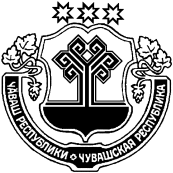 ЧĂВАШ РЕСПУБЛИКИҪḔРПУ РАЙОНḔЧУВАШСКАЯ РЕСПУБЛИКАЦИВИЛЬСКИЙ  РАЙОНҪḔРПУ  РАЙОНḔНДЕПУТАТСЕН ПУХĂВḔЙЫШĂНУ2020 ç.  мартăн 31-мӗшӗ 47-01 № Ҫӗрпÿ хулиСОБРАНИЕ ДЕПУТАТОВЦИВИЛЬСКОГО РАЙОНАРЕШЕНИЕ31 марта  2020 г.   № 47-01г. ЦивильскКод бюджетной классификации Российской ФедерацииКод бюджетной классификации Российской ФедерацииНаименование доходов бюджета Цивильского районаглавного администратора доходовдоходов бюджета Цивильского районаНаименование доходов бюджета Цивильского районапосле позиции«903202 35930 05 0000 150Субвенции бюджетам муниципальных районов на государственную регистрацию актов гражданского состояния»дополнить позициямидополнить позициями«903202 20299 05 0000 150Субсидии бюджетам муниципальных районов на обеспечение мероприятий по переселению граждан из аварийного жилищного фонда, в том числе переселению граждан из аварийного жилищного фонда с учетом необходимости развития малоэтажного жилищного строительства, за счет средств, поступивших от государственной корпорации - Фонда содействия реформированию жилищно-коммунального хозяйства903202 20302 05 0000 150Субсидии бюджетам муниципальных районов на обеспечение мероприятий по переселению граждан из аварийного жилищного фонда, в том числе переселению граждан из аварийного жилищного фонда с учетом необходимости развития малоэтажного жилищного строительства, за счет средств бюджетов903202 35469 05 0000 150Субвенции бюджетам муниципальных районов на проведение Всероссийской переписи населения 2020 года»после позиции«974202 35260 05 0000 150Субвенции бюджетам муниципальных районов на выплату единовременного пособия при всех формах устройства детей, лишенных родительского попечения, в семью»дополнить позициямидополнить позициями«974202 25519 10 0000 150Субсидия бюджетам сельских поселений на поддержку отрасли культуры974202 30021 05 0000 150Субвенции бюджетам муниципальных районов на ежемесячное денежное вознаграждение за классное руководство»после позиции«992202 20216 05 0000 150Субсидии бюджетам муниципальных районов на осуществление дорожной деятельности в отношении автомобильных дорог общего пользования, а также капитального ремонта и ремонта дворовых территорий многоквартирных домов, проездов к дворовым территориям многоквартирных домов населенных пунктовдополнить позициейдополнить позицией«992202 25467 05 0000 150Субсидии бюджетам муниципальных районов на обеспечение развития и укрепления материально-технической базы домов культуры в населенных пунктах с числом жителей до 50 тысяч человек»Прогнозируемые объемы Прогнозируемые объемы Прогнозируемые объемы Прогнозируемые объемы поступлений доходов в бюджет Цивильского района Чувашской Республикина 2020 год поступлений доходов в бюджет Цивильского района Чувашской Республикина 2020 год поступлений доходов в бюджет Цивильского района Чувашской Республикина 2020 год поступлений доходов в бюджет Цивильского района Чувашской Республикина 2020 год (тыс. рублей)(тыс. рублей)(тыс. рублей)Код бюджетной 
классификацииКод бюджетной 
классификацииНаименование доходовСумма12310000000000000000НАЛОГОВЫЕ И НЕНАЛОГОВЫЕ ДОХОДЫ, всего226 576,5в том числе:10100000000000000НАЛОГИ НА ПРИБЫЛЬ, ДОХОДЫ, всего185 392,0из них:10102000010000110налог на доходы физических лиц185 392,010300000000000000НАЛОГИ НА ТОВАРЫ (РАБОТЫ, УСЛУГИ), РЕАЛИЗУЕМЫЕ НА ТЕРРИТОРИИ РОССИЙСКОЙ ФЕДЕРАЦИИ7 009,410302000010000110Акцизы по подакцизным товарам (продукции), производимым на территории Российской Федерации7 009,410500000000000000НАЛОГИ НА СОВОКУПНЫЙ ДОХОД10 488,610501000000000110Налог, взимаемый в связи с применением упрощенной системы налогообложения1 600,010502000020000110Единый налог на вмененный доход для отдельных видов деятельности8 168,210503000010000110Единый сельскохозяйственный налог545,010504000020000110Налог, взимаемый в связи с применением патентной системы налогообложения175,410600000000000000НАЛОГИ НА ИМУЩЕСТВО, всего2 423,6из них:10604000020000110транспортный налог2 423,610800000000000000ГОСУДАРСТВЕННАЯ ПОШЛИНА3 411,611100000000000000ДОХОДЫ ОТ ИСПОЛЬЗОВАНИЯ ИМУЩЕСТВА, НАХОДЯЩЕГОСЯ В ГОСУДАРСТВЕННОЙ И МУНИЦИПАЛЬНОЙ СОБСТВЕННОСТИ, всего8 414,1из них:11105000000000120доходы, получаемые в виде арендной либо иной платы за передачу в возмездное пользование государственного и муниципального имущества (за исключением имущества бюджетных и автономных учреждений, а также имущества государственных и муниципальных унитарных предприятий, в том числе казенных)8 305,511107000000000120платежи от государственных и муниципальных унитарных предприятий 108,611200000000000000ПЛАТЕЖИ ПРИ ПОЛЬЗОВАНИИ ПРИРОДНЫМИ РЕСУРСАМИ, всего937,2из них:11201000010000120плата за негативное воздействие на окружающую среду937,211300000000000000ДОХОДЫ ОТ ОКАЗАНИЯ ПЛАТНЫХ УСЛУГ (РАБОТ) И КОМПЕНСАЦИИ ЗАТРАТ ГОСУДАРСТВА3 000,011400000000000000 ДОХОДЫ ОТ ПРОДАЖИ МАТЕРИАЛЬНЫХ И НЕМАТЕРИАЛЬНЫХ АКТИВОВ1 500,011600000000000000ШТРАФЫ, САНКЦИИ, ВОЗМЕЩЕНИЕ УЩЕРБА4 000,020000000000000000БЕЗВОЗМЕЗДНЫЕ ПОСТУПЛЕНИЯ, всего729 468,920200000000000000Безвозмездные поступления от других бюджетов бюджетной системы Российской Федерации, всего817 397,0в том числе:20220000000000150Субсидии бюджетам бюджетной системы Российской Федерации (межбюджетные субсидии)408 633,320230000000000150Субвенции бюджетам субъектов Российской Федерации 391 344,520240000000000150Иные межбюджетные трансферты17 419,221900000000000150Возврат остатков субсидий, субвенций и иных межбюджетных трансфертов, имеющих целевое  назначение, прошлых лет-87 928,1»;Прогнозируемые объемы Прогнозируемые объемы Прогнозируемые объемы Прогнозируемые объемы Прогнозируемые объемы поступлений доходов в бюджет Цивильского района Чувашской Республики на 2021 и 2022 годыпоступлений доходов в бюджет Цивильского района Чувашской Республики на 2021 и 2022 годыпоступлений доходов в бюджет Цивильского района Чувашской Республики на 2021 и 2022 годыпоступлений доходов в бюджет Цивильского района Чувашской Республики на 2021 и 2022 годыпоступлений доходов в бюджет Цивильского района Чувашской Республики на 2021 и 2022 годы(тыс. рублей)(тыс. рублей)(тыс. рублей)(тыс. рублей)Код бюджетной 
классификацииКод бюджетной 
классификацииНаименование доходовСуммаСуммаКод бюджетной 
классификацииКод бюджетной 
классификацииНаименование доходов2021 год2022 год123410000000000000000НАЛОГОВЫЕ И НЕНАЛОГОВЫЕ ДОХОДЫ, всего234 376,9243 485,5в том числе:10100000000000000НАЛОГИ НА ПРИБЫЛЬ, ДОХОДЫ, всего192 621,5200 519,0из них:10102000010000110налог на доходы физических лиц192 621,5200 519,010300000000000000НАЛОГИ НА ТОВАРЫ (РАБОТЫ, УСЛУГИ), РЕАЛИЗУЕМЫЕ НА ТЕРРИТОРИИ РОССИЙСКОЙ ФЕДЕРАЦИИ7 689,38 981,110302000010000110Акцизы по подакцизным товарам (продукции), производимым на территории Российской Федерации7 689,38 981,110500000000000000НАЛОГИ НА СОВОКУПНЫЙ ДОХОД10 622,510 761,510501000000000110Налог, взимаемый в связи с применением упрощенной системы налогообложения1 644,81 694,110502000020000110Единый налог на вмененный доход для отдельных видов деятельности8 250,08 332,410503000010000110Единый сельскохозяйственный налог550,5556,010504000020000110Налог, взимаемый в связи с применением патентной системы налогообложения177,2179,010600000000000000НАЛОГИ НА ИМУЩЕСТВО, всего2 474,52 536,4из них:10604000020000110транспортный налог2 474,52 536,410800000000000000ГОСУДАРСТВЕННАЯ ПОШЛИНА3 411,63 411,611100000000000000ДОХОДЫ ОТ ИСПОЛЬЗОВАНИЯ ИМУЩЕСТВА, НАХОДЯЩЕГОСЯ В ГОСУДАРСТВЕННОЙ И МУНИЦИПАЛЬНОЙ СОБСТВЕННОСТИ, всего8 385,38 357,0из них:11105000000000120доходы, получаемые в виде арендной либо иной платы за передачу в возмездное пользование государственного и муниципального имущества (за исключением имущества бюджетных и автономных учреждений, а также имущества государственных и муниципальных унитарных предприятий, в том числе казенных)8 276,78 248,411107000000000120Платежи от государственных и муниципальных унитарных предприятий108,6108,611200000000000000ПЛАТЕЖИ ПРИ ПОЛЬЗОВАНИИ ПРИРОДНЫМИ РЕСУРСАМИ, всего937,2937,2из них:11201000010000120плата за негативное воздействие на окружающую среду937,2937,211300000000000000ДОХОДЫ ОТ ОКАЗАНИЯ ПЛАТНЫХ УСЛУГ (РАБОТ) И КОМПЕНСАЦИИ ЗАТРАТ ГОСУДАРСТВА2 850,02 707,511400000000000000ДОХОДЫ ОТ ПРОДАЖИ МАТЕРИАЛЬНЫХ И НЕМАТЕРИАЛЬНЫХ АКТИВОВ1 425,01 353,811600000000000000ШТРАФЫ, САНКЦИИ, ВОЗМЕЩЕНИЕ УЩЕРБА3 960,03 920,420000000000000000БЕЗВОЗМЕЗДНЫЕ ПОСТУПЛЕНИЯ, всего651 379,7519 286,920200000000000000Безвозмездные поступления от других бюджетов бюджетной системы Российской Федерации, всего651 379,7519 286,9в том числе:20220000000000151Субсидии бюджетам бюджетной системы Российской Федерации (межбюджетные субсидии)252 795,6116 239,420230000000000151Субвенции бюджетам бюджетной системы Российской Федерации380 708,3385 171,720240000000000151Иные межбюджетные трансферты17 875,817 875,8»;«Приложение 6.1к решению Собрания депутатов Цивильского района Чувашской Республики«О бюджете Цивильского района Чувашской Республики на 2020 годи на плановый период                                                  2021 и 2022 годов»«Приложение 6.1к решению Собрания депутатов Цивильского района Чувашской Республики«О бюджете Цивильского района Чувашской Республики на 2020 годи на плановый период                                                  2021 и 2022 годов»«Приложение 6.1к решению Собрания депутатов Цивильского района Чувашской Республики«О бюджете Цивильского района Чувашской Республики на 2020 годи на плановый период                                                  2021 и 2022 годов»«Приложение 6.1к решению Собрания депутатов Цивильского района Чувашской Республики«О бюджете Цивильского района Чувашской Республики на 2020 годи на плановый период                                                  2021 и 2022 годов»«Приложение 6.1к решению Собрания депутатов Цивильского района Чувашской Республики«О бюджете Цивильского района Чувашской Республики на 2020 годи на плановый период                                                  2021 и 2022 годов»ИЗМЕНЕНИЕраспределения бюджетных ассигнований по разделам, подразделам, целевым статьям (муниципальным программам Цивильского района Чувашской Республики) и группам  (группам и подгруппам) видов расходов классификации расходов бюджета Цивильского района Чувашской Республики на 2020 год, предусмотренного приложением 6 к решению Собрания депутатов Цивильского района Чувашской Республики "О бюджете Цивильского района Чувашской Республики на 2020 год и на плановый период 2021 и 2022 годов"ИЗМЕНЕНИЕраспределения бюджетных ассигнований по разделам, подразделам, целевым статьям (муниципальным программам Цивильского района Чувашской Республики) и группам  (группам и подгруппам) видов расходов классификации расходов бюджета Цивильского района Чувашской Республики на 2020 год, предусмотренного приложением 6 к решению Собрания депутатов Цивильского района Чувашской Республики "О бюджете Цивильского района Чувашской Республики на 2020 год и на плановый период 2021 и 2022 годов"ИЗМЕНЕНИЕраспределения бюджетных ассигнований по разделам, подразделам, целевым статьям (муниципальным программам Цивильского района Чувашской Республики) и группам  (группам и подгруппам) видов расходов классификации расходов бюджета Цивильского района Чувашской Республики на 2020 год, предусмотренного приложением 6 к решению Собрания депутатов Цивильского района Чувашской Республики "О бюджете Цивильского района Чувашской Республики на 2020 год и на плановый период 2021 и 2022 годов"ИЗМЕНЕНИЕраспределения бюджетных ассигнований по разделам, подразделам, целевым статьям (муниципальным программам Цивильского района Чувашской Республики) и группам  (группам и подгруппам) видов расходов классификации расходов бюджета Цивильского района Чувашской Республики на 2020 год, предусмотренного приложением 6 к решению Собрания депутатов Цивильского района Чувашской Республики "О бюджете Цивильского района Чувашской Республики на 2020 год и на плановый период 2021 и 2022 годов"ИЗМЕНЕНИЕраспределения бюджетных ассигнований по разделам, подразделам, целевым статьям (муниципальным программам Цивильского района Чувашской Республики) и группам  (группам и подгруппам) видов расходов классификации расходов бюджета Цивильского района Чувашской Республики на 2020 год, предусмотренного приложением 6 к решению Собрания депутатов Цивильского района Чувашской Республики "О бюджете Цивильского района Чувашской Республики на 2020 год и на плановый период 2021 и 2022 годов"ИЗМЕНЕНИЕраспределения бюджетных ассигнований по разделам, подразделам, целевым статьям (муниципальным программам Цивильского района Чувашской Республики) и группам  (группам и подгруппам) видов расходов классификации расходов бюджета Цивильского района Чувашской Республики на 2020 год, предусмотренного приложением 6 к решению Собрания депутатов Цивильского района Чувашской Республики "О бюджете Цивильского района Чувашской Республики на 2020 год и на плановый период 2021 и 2022 годов"(тыс. рублей)(тыс. рублей)(тыс. рублей)(тыс. рублей)(тыс. рублей)(тыс. рублей)НаименованиеРазделПодразделЦелевая статья (муниципальные программы)Группа (группа и подгруппа) вида расходовСумма (увеличение, уменьшение(-))123456Всего222 554,9Общегосударственные вопросы012 104,7Функционирование Правительства Российской Федерации, высших исполнительных органов государственной власти субъектов Российской Федерации, местных администраций01041 363,7Муниципальная программа "Развитие потенциала муниципального управления" 0104Ч5000000001 363,7Обеспечение реализации муниципальной программы "Развитие потенциала государственного управления"0104Ч5Э00000001 363,7Основное мероприятие "Общепрограммные расходы"0104Ч5Э01000001 363,7Обеспечение функций муниципальных органов0104Ч5Э01002001 363,7Расходы на выплаты персоналу в целях обеспечения выполнения функций государственными (муниципальными) органами, казенными учреждениями, органами управления государственными внебюджетными фондами)0104Ч5Э0100200100885,9Расходы на выплаты персоналу государственных (муниципальных) органов0104Ч5Э0100200120885,9Закупка товаров, работ и услуг для обеспечения государственных (муниципальных) нужд0104Ч5Э0100200200593,2Иные закупки товаров, работ и услуг для обеспечения государственных (муниципальных) нужд0104Ч5Э0100200240593,2Иные бюджетные ассигнования0104Ч5Э0100200800-115,4Уплата налогов, сборов и иных платежей0104Ч5Э0100200850-115,4Обеспечение деятельности финансовых, налоговых и таможенных органов и органов финансового (финансово-бюджетного) надзора0106207,1Муниципальная программа «Управление общественными финансами и муниципальным долгом»0106Ч400000000207,1Обеспечение реализации муниципальной программы «Управление общественными финансами и муниципальным долгом»0106Ч4Э0000000207,1Основное мероприятие «Общепрограммные расходы»0106Ч4Э0100000207,1Обеспечение функций муниципальных органов0106Ч4Э0100200207,1Расходы на выплаты персоналу в целях обеспечения выполнения функций государственными (муниципальными) органами, казенными учреждениями, органами управления государственными внебюджетными фондами)0106Ч4Э0100200100207,1Расходы на выплаты персоналу государственных (муниципальных) органов0106Ч4Э0100200120207,1Другие общегосударственные вопросы0113533,9Муниципальная программа "Экономическое развитие"0113Ч100000000533,9Подпрограмма "Снижение административных барьеров, оптимизация и повышение качества предоставления государственных и муниципальных услуг в Чувашской Республике" муниципальной  программы "Экономическое развитие и инновационная экономика"0113Ч180000000533,9Основное мероприятие "Организация предоставления государственных и муниципальных услуг по принципу "одного окна"0113Ч180300000533,9Организация предоставления государственных и муниципальных услуг в многофункциональных центрах0113Ч180374780533,9Предоставление субсидий  бюджетным, автономным учреждениям и иным некоммерческим организациям0113Ч180374780600533,9Субсидии автономным учреждениям0113Ч180374780620533,9Национальная оборона0213,4Мобилизационная и вневойсковая подготовка020313,4Муниципальная программа "Управление общественными финансами и муниципальным долгом" 0203Ч40000000013,4Подпрограмма "Совершенствование бюджетной политики и обеспечение сбалансированности бюджета" муниципальной программы "Управление общественными финансами и муниципальным долгом"0203Ч41000000013,4Основное мероприятие "Осуществление мер финансовой поддержки бюджетов муниципальных районов, городских округов и поселений, направленных на обеспечение их сбалансированности и повышение уровня бюджетной обеспеченности"0203Ч41040000013,4Осуществление первичного воинского учета на территориях, где отсутствуют военные комиссариаты, за счет субвенции, предоставляемой из федерального бюджета0203Ч41045118013,4Межбюджетные трансферты0203Ч41045118050013,4Субвенции0203Ч41045118053013,4Национальная экономика045 276,6Общеэкономические вопросы04010,0Муниципальная программа «Содействие занятости населения»0401Ц6000000000,0Подпрограмма «активная политика занятости населения и социальная поддержка безработных граждан» муниципальной программы «Содействие занятости населения»0401Ц6100000000,0Основное мероприятие «Мероприятия в области содействия занятости населения Чувашской Республики»0401Ц6101000000,0Организация проведения оплачиваемых общественных работ0401Ц6101722400,0Межбюджетные трансферты0401Ц61017224050069,0Иные межбюджетные трансферты0401Ц61017224054069,0Иные бюджетные ассигнования0401Ц610172240800-69,0Резервные средства0401Ц610172240870-69,0Дорожное хозяйство (дорожные фонды)04095 276,6Муниципальная программа Чувашской Республики "Комплексное развитие сельских территорий Чувашской Республики"0409A6000000005 276,6Подпрограмма "Создание и развитие инфраструктуры на сельских территориях" государственной программы Чувашской Республики "Комплексное развитие сельских территорий Чувашской Республики"0409A6200000005 276,6Основное мероприятие "Комплексное обустройство населенных пунктов, расположенных в сельской местности, объектами социальной и инженерной инфраструктуры, а также строительство и реконструкция автомобильных дорог"0409A6201000005 276,6Реализация проектов развития общественной инфраструктуры, основанных на местных инициативах0409A6201S65705 276,6Межбюджетные трансферты0409A6201S65705005 276,6Субсидии0409A6201S65705205 276,6Жилищно-коммунальное хозяйство05110 586,7Жилищное хозяйство050127 877,3Муниципальная программа "Обеспечение граждан в Чувашской Республике доступным и комфортным жильем"0501A20000000027 877,3Подпрограмма "Поддержка строительства жилья в Чувашской Республике" муниципальной программы "Обеспечение граждан в Чувашской Республике доступным и комфортным жильем"0501A21000000027 877,3Основное мероприятие "Реализация мероприятий регионального проекта "Обеспечение устойчивого сокращения непригодного для проживания жилищного фонда"0501A21F30000027 877,3Переселение граждан из жилищного фонда, признанного в установленном порядке до 1 января 2017 года аварийным и подлежащим сносу или реконструкции в связи с физическим износом в процессе эксплуатации, за счет средств, передаваемых из Фонда содействия реформированию жилищно-коммунального хозяйства0501A21F36748313 241,3Капитальные вложения в объекты государственной (муниципальной) собственности0501A21F36748340013 241,3Бюджетные инвестиции0501A21F36748341013 241,3Переселение граждан из жилищного фонда, признанного в установленном порядке до 1 января 2017 года аварийным и подлежащим сносу или реконструкции в связи с физическим износом в процессе эксплуатации0501A21F36748414 265,1Капитальные вложения в объекты государственной (муниципальной) собственности0501A21F36748440014 265,1Бюджетные инвестиции0501A21F36748441014 265,1Переселение граждан из жилищного фонда, признанного в установленном порядке до 1 января 2017 года аварийным и подлежащим сносу или реконструкции в связи с физическим износом в процессе эксплуатации0501A21F36748S1 240,4Капитальные вложения в объекты государственной (муниципальной) собственности0501A21F36748S4001 240,4Бюджетные инвестиции0501A21F36748S4101 240,4Переселение граждан из жилищного фонда, признанного в установленном порядке до 1 января 2017 года аварийным и подлежащим сносу или реконструкции в связи с физическим износом в процессе эксплуатации0501A21F3S9602-869,5Капитальные вложения в объекты государственной (муниципальной) собственности0501A21F3S9602400-869,5Бюджетные инвестиции0501A21F3S9602410-869,5Коммунальное хозяйство05023 951,3Муниципальная программа "Модернизация и развитие сферы жилищно-коммунального хозяйства"0502A1000000003 951,3Подпрограмма "Модернизация коммунальной инфраструктуры на территории Чувашской Республики" муниципальной программы "Модернизация и развитие сферы жилищно-коммунального хозяйства"0502A110000000518,9Основное мероприятие "Обеспечение качества жилищно-коммунальных услуг"0502A110100000518,9Реализация отдельных полномочий в области обращения с твердыми коммунальными отходами0502A1101S9760518,9Межбюджетные трансферты0502A1101S9760500518,9Субсидии0502A1101S9760520518,9Подпрограмма "Газификация Чувашской Республики" муниципальной программы "Модернизация и развитие сферы жилищно-коммунального хозяйства"0502A1400000003 432,4Основное мероприятие "Газификация населенных пунктов Чувашской Республики"0502A1402000003 432,4Газификация населенных пунктов (проектирование, строительство (реконструкция) газопроводных сетей)0502A140272840231,3Капитальные вложения в объекты государственной (муниципальной) собственности0502A140272840400231,3Бюджетные инвестиции0502A140272840410231,3Газоснабжение жилых домов в микрорайоне индивидуальной жилой застройки территории ОПХ "Хмелеводческое" в г. Цивильск Чувашской Республики0502A1402S94503 201,1Капитальные вложения в объекты государственной (муниципальной) собственности0502A1402S94504003 201,1Бюджетные инвестиции0502A1402S94504103 201,1Благоустройство050378 758,1Муниципальная  программа "Формирование современной городской среды на территории Чувашской Республики"0503A50000000078 585,5Подпрограмма "Благоустройство дворовых и общественных территорий" муниципальной программы "Формирование современной городской среды на территории Чувашской Республики"0503A51000000078 585,5Основное мероприятие "Содействие благоустройству населенных пунктов Чувашской Республики"0503A51020000078 585,5Реализация комплекса мероприятий по благоустройству дворовых территорий и тротуаров0503A5102S542078 585,5Межбюджетные трансферты0503A5102S542050078 585,5Субсидии0503A5102S542052078 585,5Муниципальная программа Чувашской Республики "Комплексное развитие сельских территорий Чувашской Республики"0503A6000000001 115,1Подпрограмма "Создание и развитие инфраструктуры на сельских территориях" государственной программы Чувашской Республики "Комплексное развитие сельских территорий Чувашской Республики"0503A6200000001 115,1Основное мероприятие «Реализация мероприятий по благоустройству сельских территорий»0503А6202000001 115,1Благоустройство сельских территорий0503A6202L57621 115,1Межбюджетные трансферты0503A6202L57625001 115,1Субсидии0503A6202L57625201 115,1Муниципальная программа  "Развитие сельского хозяйства и регулирование рынка сельскохозяйственной продукции, сырья и продовольствия" 0503Ц900000000-942,5Подпрограмма "Устойчивое развитие сельских территорий Чувашской Республики" муниципальной программы "Развитие сельского хозяйства и регулирование рынка сельскохозяйственной продукции, сырья и продовольствия"0503Ц990000000-942,5Основное мероприятие "Грантовая поддержка местных инициатив граждан, проживающих в сельской местности"0503Ц990300000-942,5Реализация проектов местных инициатив граждан, проживающих в сельской местности, в рамках мероприятий по устойчивому развитию сельских территорий0503Ц9903L5678-942,5Межбюджетные трансферты0503Ц9903L5678500-942,5Субсидии0503Ц9903L5678520-942,5Образование0761 595,1Дошкольное образование070128 147,3Муниципальная программа "Развитие образования" 0701Ц70000000028 147,3Подпрограмма "Муниципальная поддержка развития образования" муниципальной программы "Развитие образования"0701Ц71000000028 147,3Основное мероприятие "Обеспечение деятельности организаций в сфере образования"0701Ц7101000003 040,1Обеспечение деятельности детских дошкольных образовательных организаций0701Ц7101706703 040,1Предоставление субсидий  бюджетным, автономным учреждениям и иным некоммерческим организациям0701Ц7101706706003 040,1Субсидии бюджетным учреждениям0701Ц7101706706103 040,1Основное мероприятие "Финансовое обеспечение получения дошкольного образования, начального общего, основного общего, среднего общего образования"0701Ц71020000011 832,3Осуществление государственных полномочий Чувашской Республики по обеспечению государственных гарантий реализации прав на получение общедоступного и бесплатного дошкольного образования в муниципальных дошкольных образовательных организациях0701Ц71021200011 832,3Предоставление субсидий  бюджетным, автономным учреждениям и иным некоммерческим организациям0701Ц71021200060011 832,3Субсидии бюджетным учреждениям0701Ц71021200061011 832,3Основное мероприятие "Строительство (приобретение), реконструкция объектов капитального строительства  образовательных организаций"0701Ц711600000900,1Строительство (приобретение), реконструкция объектов капитального строительства  дошкольных образовательных организаций0701Ц711672090900,1Капитальные вложения в объекты государственной (муниципальной) собственности0701Ц711672090400900,1Бюджетные инвестиции0701Ц711672090410900,1Основное мероприятие "Реализация мероприятий регионального проекта "Содействие занятости женщин - доступность дошкольного образования для детей"0701Ц71P20000012 374,8Строительство объекта "Дошкольное образовательное учреждение на 240 мест по адресу: Чувашская Республика, Цивильский район, г. Цивильск, ул. Маяковского, 39"0701Ц71P25159Г12 067,2Капитальные вложения в объекты государственной (муниципальной) собственности0701Ц71P25159Г40012 067,2Бюджетные инвестиции0701Ц71P25159Г41012 067,2Строительство объекта "Дошкольное образовательное учреждение на 240 мест в г.Цивильск Цивильского района"0701Ц71P25232E307,6Капитальные вложения в объекты государственной (муниципальной) собственности0701Ц71P25232E400307,6Бюджетные инвестиции0701Ц71P25232E410307,6Общее образование070223 775,5Муниципальная программа "Развитие образования" 0702Ц7000000005 999,3Подпрограмма "Муниципальная поддержка развития образования" муниципальной программы "Развитие образования"0702Ц7100000005 999,3Основное мероприятие "Обеспечение деятельности организаций в сфере образования"0702Ц710100000-19 717,3Обеспечение деятельности муниципальных общеобразовательных организаций0702Ц710170550-19 717,3Предоставление субсидий  бюджетным, автономным учреждениям и иным некоммерческим организациям0702Ц710170550600-19 717,3Субсидии бюджетным учреждениям0702Ц710170550610-19 717,3Основное мероприятие "Финансовое обеспечение получения дошкольного образования, начального общего, основного общего, среднего общего образования"0702Ц710200000236,4Осуществление государственных полномочий Чувашской Республики по обеспечению государственных гарантий реализации прав на получение общедоступного и бесплатного дошкольного, начального общего, основного общего, среднего общего образования в муниципальных общеобразовательных организациях, обеспечение дополнительного образования детей муниципальных общеобразовательных организациях0702Ц710212010236,4Предоставление субсидий  бюджетным, автономным учреждениям и иным некоммерческим организациям0702Ц710212010600236,4Субсидии бюджетным учреждениям0702Ц710212010610236,4Основное мероприятие "Обеспечение выплаты ежемесячного денежного вознаграждения за выполнение функций классного руководителя педагогическим работникам государственных и муниципальных общеобразовательных организаций Чувашской Республики"0702Ц7105000005 390,3Ежемесячное денежное вознаграждение за классное руководство педагогическим работникам государственных и муниципальных общеобразовательных организаций0702Ц7105530305 390,3Предоставление субсидий  бюджетным, автономным учреждениям и иным некоммерческим организациям0702Ц7105530306005 390,3Субсидии бюджетным учреждениям0702Ц7105530306105 390,3Основное мероприятие "Меры социальной поддержки"0702Ц7114000007 028,4Организация бесплатного горячего питания обучающихся, получающих начальное общее образование в государственных и муниципальных образовательных организациях0702Ц7114L30407 028,4Предоставление субсидий  бюджетным, автономным учреждениям и иным некоммерческим организациям0702Ц7114L30406007 028,4Субсидии бюджетным учреждениям0702Ц7114L30406107 028,4Основное мероприятие "Капитальный ремонт объектов образования"0702Ц71150000012 511,5Укрепление материально-технической базы муниципальных образовательных организаций (в части приведения в соответствие с санитарно-гигиеническими и противопожарными требованиями)0702Ц7115S999012 511,5Предоставление субсидий  бюджетным, автономным учреждениям и иным некоммерческим организациям0702Ц7115S999060012 511,5Субсидии бюджетным учреждениям0702Ц7115S999061012 511,5Приобретение оборудования для государственных и муниципальных образовательных организаций0702Ц712100000550,0Приобретение оборудования для муниципальных образовательных организаций в целях укрепления материально-технической базы0702Ц712179280550,0Предоставление субсидий  бюджетным, автономным учреждениям и иным некоммерческим организациям0702Ц712179280600550,0Субсидии бюджетным учреждениям0702Ц712179280610550,0Муниципальная программа "Управление общественными финансами и муниципальным долгом" 0702Ч40000000017 776,2Подпрограмма "Совершенствование бюджетной политики и обеспечение сбалансированности бюджета" муниципальной программы "Управление общественными финансами и муниципальным долгом"0702Ч41000000017 776,2Основное мероприятие "Осуществление мер финансовой поддержки бюджетов муниципальных районов, городских округов и поселений, направленных на обеспечение их сбалансированности и повышение уровня бюджетной обеспеченности"0702Ч41040000017 776,2Реализация вопросов местного значения в сфере образования, физической культуры и спорта0702Ч4104SA71017 776,2Предоставление субсидий  бюджетным, автономным учреждениям и иным некоммерческим организациям0702Ч4104SA71060017 776,2Субсидии бюджетным учреждениям0702Ч4104SA71061017 776,2Дополнительное образование детей07039 661,8Муниципальная программа "Развитие культуры и туризма" 0703Ц4000000004 261,3Подпрограмма "Развитие культуры в Чувашской Республике" муниципальной программы "Развитие культуры и туризма"0703Ц4100000004 261,3Основное мероприятие "Развитие образования в сфере культуры и искусства"0703Ц410600000260,0Укрепление материально-технической базы и оснащение оборудованием детских школ искусств0703Ц410670411260,0Предоставление субсидий  бюджетным, автономным учреждениям и иным некоммерческим организациям0703Ц410670411600260,0Субсидии бюджетным учреждениям0703Ц410670411610260,0Основное мероприятие "Развитие муниципальных учреждений культуры"0703Ц4115000004 001,3Капитальный ремонт детских школ искусств в рамках реализации мероприятий по модернизации региональных и муниципальных детских школ искусств по видам искусств0703Ц4115L30614 001,3Предоставление субсидий  бюджетным, автономным учреждениям и иным некоммерческим организациям0703Ц4115L30616004 001,3Субсидии бюджетным учреждениям0703Ц4115L30616104 001,3Муниципальная программа "Развитие образования" 0703Ц7000000005 400,5Подпрограмма "Муниципальная поддержка развития образования" муниципальной программы "Развитие образования"0703Ц7100000005 400,5Основное мероприятие "Капитальный ремонт объектов образования"0703Ц7115000005 400,5Укрепление материально-технической базы муниципальных образовательных организаций0703Ц7115S16605 400,5Закупка товаров, работ и услуг для обеспечения государственных (муниципальных) нужд0703Ц7115S16602005 400,5Иные закупки товаров, работ и услуг для обеспечения государственных (муниципальных) нужд0703Ц7115S16602405 400,5Молодежная политика070710,5Муниципальная программа "Развитие образования" 0707Ц70000000010,5Подпрограмма "Молодежь Чувашской Республики" муниципальной программы "Развитие образования"0707Ц72000000010,5Основное мероприятие "Организация отдыха детей"0707Ц72030000010,5Организация отдыха детей в загородных, пришкольных и других лагерях0707Ц72037214010,5Социальное обеспечение и иные выплаты населению0707Ц72037214030010,5Социальные выплаты гражданам, кроме публичных нормативных социальных выплат0707Ц72037214032010,5Культура, кинематография0817 113,6Культура080117 113,6Муниципальная программа "Развитие культуры и туризма" 0801Ц40000000017 113,6Подпрограмма "Развитие культуры в Чувашской Республике" муниципальной программы "Развитие культуры и туризма"0801Ц41000000017 113,6Основное мероприятие "Проведение мероприятий в сфере культуры и искусства, архивного дела"0801Ц411000000462,9Организация и проведение фестивалей, конкурсов, торжественных вечеров, концертов и иных зрелищных мероприятий0801Ц411071060462,9Предоставление субсидий  бюджетным, автономным учреждениям и иным некоммерческим организациям0801Ц411071060600462,9Субсидии бюджетным учреждениям0801Ц411071060610462,9Основное мероприятие "Развитие муниципальных учреждений культуры"0801Ц41150000016 650,7Обеспечение развития и укрепления материально-технической базы домов культуры в населенных пунктах с числом жителей до 50 тысяч человек0801Ц4115L46701 667,6Межбюджетные трансферты0801Ц4115L46705001 667,6Субсидии0801Ц4115L46705201 667,6Укрепление материально-технической базы муниципальных музеев0801Ц4115S545014 983,1Закупка товаров, работ и услуг для обеспечения государственных (муниципальных) нужд0801Ц4115S545020014 983,1Иные закупки товаров, работ и услуг для обеспечения государственных (муниципальных) нужд0801Ц4115S545024014 983,1Социальная политика105 846,4Социальное обеспечение населения1003210,1Муниципальная программа Чувашской Республики "Комплексное развитие сельских территорий Чувашской Республики"1003A6000000002 312,8Подпрограмма "Создание условий для обеспечения доступным и комфортным жильем сельского населения"1003A6100000002 312,8Основное мероприятие "Улучшение жилищных условий граждан на селе"1003A6101000002 312,8Улучшение жилищных условий граждан, проживающих на сельских территориях1003A6101L57642 312,8Социальное обеспечение и иные выплаты населению1003A6101L57643002 312,8Социальные выплаты гражданам, кроме публичных нормативных социальных выплат1003A6101L57643202 312,8Муниципальная программа "Социальная поддержка граждан" 1003Ц300000000206,0Подпрограмма "Социальная защита населения Чувашской Республики" муниципальной программы "Социальная поддержка граждан"1003Ц310000000206,0Основное мероприятие "Реализация законодательства в области предоставления мер социальной поддержки отдельным категориям граждан"1003Ц310100000206,0Обеспечение мер социальной поддержки отдельных категорий граждан по оплате жилищно-коммунальных услуг1003Ц310110550206,0Социальное обеспечение и иные выплаты населению1003Ц310110550300206,0Публичные нормативные социальные выплаты гражданам1003Ц310110550310206,0Муниципальная программа  "Развитие сельского хозяйства и регулирование рынка сельскохозяйственной продукции, сырья и продовольствия" 1003Ц900000000-2 308,7Подпрограмма "Устойчивое развитие сельских территорий Чувашской Республики" муниципальной программы "Развитие сельского хозяйства и регулирование рынка сельскохозяйственной продукции, сырья и продовольствия"1003Ц990000000-2 308,7Основное мероприятие "Улучшение жилищных условий граждан на селе"1003Ц990100000-2 308,7Улучшение жилищных условий граждан, проживающих в сельской местности, в рамках  мероприятий по устойчивому развитию сельских территорий1003Ц9901L5671-2 308,7Социальное обеспечение и иные выплаты населению1003Ц9901L5671300-2 308,7Социальные выплаты гражданам, кроме публичных нормативных социальных выплат1003Ц9901L5671320-2 308,7Охрана семьи и детства10045 636,3Муниципальная программа "Обеспечение граждан в Чувашской Республике доступным и комфортным жильем"1004A2000000005 672,3Подпрограмма "Поддержка строительства жилья в Чувашской Республике" муниципальной программы "Обеспечение граждан в Чувашской Республике доступным и комфортным жильем"1004A2100000001 372,6Основное мероприятие "Обеспечение граждан доступным жильем"1004A2103000001 372,6Предоставление социальных выплат молодым семьям на строительство (приобретение) жилья в рамках реализации мероприятий по обеспечению жильем молодых семей1004A2103L49701 372,6Социальное обеспечение и иные выплаты населению1004A2103L49703001 372,6Социальные выплаты гражданам, кроме публичных нормативных социальных выплат1004A2103L49703201 372,6Подпрограмма "Обеспечение жилыми помещениями детей-сирот и детей, оставшихся без попечения родителей, лиц из числа детей-сирот и детей, оставшихся без попечения родителей" государственной программы Чувашской Республики "Обеспечение граждан в Чувашской Республике доступным и комфортным жильем"1004A2200000004 299,7Основное мероприятие "Обеспечение жилыми помещениями детей-сирот и детей, оставшихся без попечения родителей, лиц из числа детей-сирот и детей, оставшихся без попечения родителей"1004A2201000004 299,7Предоставление жилых помещений детям-сиротам и детям, оставшимся без попечения родителей, лицам из их числа по договорам найма специализированных жилых помещений1004A2201R08204 299,7Капитальные вложения в объекты государственной (муниципальной) собственности1004A2201R08204004 299,7Бюджетные инвестиции1004A2201R08204104 299,7Муниципальная программа "Развитие образования" 1004Ц700000000-36,0Подпрограмма "Муниципальная поддержка развития образования" муниципальной программы "Развитие образования"1004Ц710000000-36,0Основное мероприятие "Меры социальной поддержки"1004Ц711400000-36,0Выплата единовременного пособия при всех формах устройства детей, лишенных родительского попечения, в семью за счет субвенции, предоставляемой из федерального бюджета1004Ц711452600-36,0Социальное обеспечение и иные выплаты населению1004Ц711452600300-36,0Публичные нормативные социальные выплаты гражданам1004Ц711452600310-36,0Межбюджетные трансферты общего характера бюджетам субъектов Российской Федерации и муниципальных образований1420 018,4Иные дотации140211 612,6Муниципальная программа "Управление общественными финансами и муниципальным долгом" 1402Ч40000000011 612,6Подпрограмма "Совершенствование бюджетной политики и обеспечение сбалансированности бюджета" муниципальной программы "Управление общественными финансами и муниципальным долгом"1402Ч41000000011 612,6Основное мероприятие "Осуществление мер финансовой поддержки бюджетов муниципальных районов, городских округов и поселений, направленных на обеспечение их сбалансированности и повышение уровня бюджетной обеспеченности"1402Ч41040000011 612,6Дотации на поддержку мер по обеспечению сбалансированности бюджетов городских и сельских поселений Чувашской Республики, осуществляемые за счет собственных средств бюджетов муниципальных районов Чувашской Республики1402Ч4104Г004011 612,6Межбюджетные трансферты1402Ч4104Г004050011 612,6Дотации1402Ч4104Г004051011 612,6Прочие межбюджетные трансферты общего характера14038 405,8Муниципальная программа Чувашской Республики "Комплексное развитие сельских территорий Чувашской Республики"1403A6000000008 405,8Подпрограмма "Создание и развитие инфраструктуры на сельских территориях" государственной программы Чувашской Республики "Комплексное развитие сельских территорий Чувашской Республики"1403A6200000008 405,8Основное мероприятие "Комплексное обустройство населенных пунктов, расположенных в сельской местности, объектами социальной и инженерной инфраструктуры, а также строительство и реконструкция автомобильных дорог"1403A6201000008 405,8Реализация проектов развития общественной инфраструктуры, основанных на местных инициативах1403A6201S65708 405,8Межбюджетные трансферты1403A6201S65705008 405,8Субсидии1403A6201S65705208 405,8»;«Приложение 7.1к решению Собрания депутатов Цивильского района Чувашской Республики«О бюджете Цивильского района Чувашской Республики на 2020 годи на плановый период                                                  2021 и 2022 годов»«Приложение 7.1к решению Собрания депутатов Цивильского района Чувашской Республики«О бюджете Цивильского района Чувашской Республики на 2020 годи на плановый период                                                  2021 и 2022 годов»«Приложение 7.1к решению Собрания депутатов Цивильского района Чувашской Республики«О бюджете Цивильского района Чувашской Республики на 2020 годи на плановый период                                                  2021 и 2022 годов»«Приложение 7.1к решению Собрания депутатов Цивильского района Чувашской Республики«О бюджете Цивильского района Чувашской Республики на 2020 годи на плановый период                                                  2021 и 2022 годов»«Приложение 7.1к решению Собрания депутатов Цивильского района Чувашской Республики«О бюджете Цивильского района Чувашской Республики на 2020 годи на плановый период                                                  2021 и 2022 годов»ИЗМЕНЕНИЕраспределения бюджетных ассигнований по разделам, подразделам, целевым статьям (муниципальным программам Цивильского района Чувашской Республики) и группам  (группам и подгруппам) видов расходов классификации расходов бюджета Цивильского района Чувашской Республики на 2021 и 2022 годы, предусмотренного приложением 7 к решению Собрания депутатов Цивильского района Чувашской Республики "О бюджете Цивильского района Чувашской Республики на 2020 год и на плановый период 2021 и 2022 годов"ИЗМЕНЕНИЕраспределения бюджетных ассигнований по разделам, подразделам, целевым статьям (муниципальным программам Цивильского района Чувашской Республики) и группам  (группам и подгруппам) видов расходов классификации расходов бюджета Цивильского района Чувашской Республики на 2021 и 2022 годы, предусмотренного приложением 7 к решению Собрания депутатов Цивильского района Чувашской Республики "О бюджете Цивильского района Чувашской Республики на 2020 год и на плановый период 2021 и 2022 годов"ИЗМЕНЕНИЕраспределения бюджетных ассигнований по разделам, подразделам, целевым статьям (муниципальным программам Цивильского района Чувашской Республики) и группам  (группам и подгруппам) видов расходов классификации расходов бюджета Цивильского района Чувашской Республики на 2021 и 2022 годы, предусмотренного приложением 7 к решению Собрания депутатов Цивильского района Чувашской Республики "О бюджете Цивильского района Чувашской Республики на 2020 год и на плановый период 2021 и 2022 годов"ИЗМЕНЕНИЕраспределения бюджетных ассигнований по разделам, подразделам, целевым статьям (муниципальным программам Цивильского района Чувашской Республики) и группам  (группам и подгруппам) видов расходов классификации расходов бюджета Цивильского района Чувашской Республики на 2021 и 2022 годы, предусмотренного приложением 7 к решению Собрания депутатов Цивильского района Чувашской Республики "О бюджете Цивильского района Чувашской Республики на 2020 год и на плановый период 2021 и 2022 годов"ИЗМЕНЕНИЕраспределения бюджетных ассигнований по разделам, подразделам, целевым статьям (муниципальным программам Цивильского района Чувашской Республики) и группам  (группам и подгруппам) видов расходов классификации расходов бюджета Цивильского района Чувашской Республики на 2021 и 2022 годы, предусмотренного приложением 7 к решению Собрания депутатов Цивильского района Чувашской Республики "О бюджете Цивильского района Чувашской Республики на 2020 год и на плановый период 2021 и 2022 годов"ИЗМЕНЕНИЕраспределения бюджетных ассигнований по разделам, подразделам, целевым статьям (муниципальным программам Цивильского района Чувашской Республики) и группам  (группам и подгруппам) видов расходов классификации расходов бюджета Цивильского района Чувашской Республики на 2021 и 2022 годы, предусмотренного приложением 7 к решению Собрания депутатов Цивильского района Чувашской Республики "О бюджете Цивильского района Чувашской Республики на 2020 год и на плановый период 2021 и 2022 годов"ИЗМЕНЕНИЕраспределения бюджетных ассигнований по разделам, подразделам, целевым статьям (муниципальным программам Цивильского района Чувашской Республики) и группам  (группам и подгруппам) видов расходов классификации расходов бюджета Цивильского района Чувашской Республики на 2021 и 2022 годы, предусмотренного приложением 7 к решению Собрания депутатов Цивильского района Чувашской Республики "О бюджете Цивильского района Чувашской Республики на 2020 год и на плановый период 2021 и 2022 годов"(тыс. рублей)(тыс. рублей)(тыс. рублей)(тыс. рублей)(тыс. рублей)(тыс. рублей)(тыс. рублей)НаименованиеРазделПодразделЦелевая статья (муниципальные программы)Группа (группа и подгруппа) вида расходовСумма (увеличение, уменьшение(-))Сумма (увеличение, уменьшение(-))НаименованиеРазделПодразделЦелевая статья (муниципальные программы)Группа (группа и подгруппа) вида расходов2021 год2022 год1234567Всего38 927,235 656,9Образование0737 551,334 050,3Общее образование070234 050,234 050,3Муниципальная программа "Развитие образования" 0702Ц70000000034 050,234 050,3Подпрограмма "Муниципальная поддержка развития образования" муниципальной программы "Развитие образования"0702Ц71000000034 050,234 050,3Основное мероприятие "Обеспечение выплаты ежемесячного денежного вознаграждения за выполнение функций классного руководителя педагогическим работникам государственных и муниципальных общеобразовательных организаций Чувашской Республики"0702Ц71050000016 170,816 170,8Ежемесячное денежное вознаграждение за классное руководство педагогическим работникам государственных и муниципальных общеобразовательных организаций0702Ц71055303016 170,816 170,8Предоставление субсидий  бюджетным, автономным учреждениям и иным некоммерческим организациям0702Ц71055303060016 170,816 170,8Субсидии бюджетным учреждениям0702Ц71055303061016 170,816 170,8Основное мероприятие "Меры социальной поддержки"0702Ц71140000017 879,517 879,5Организация бесплатного горячего питания обучающихся, получающих начальное общее образование в государственных и муниципальных образовательных организациях0702Ц7114L304017 879,517 879,5Предоставление субсидий  бюджетным, автономным учреждениям и иным некоммерческим организациям0702Ц7114L304060017 879,517 879,5Субсидии бюджетным учреждениям0702Ц7114L304061017 879,517 879,5Основное мероприятие "Реализация мероприятий регионального проекта "Успех каждого ребенка"0702Ц71E200000-0,10,0Создание в общеобразовательных организациях, расположенных в сельской местности, условий для занятий физической культурой и спортом0702Ц71E250970-0,10,0Предоставление субсидий  бюджетным, автономным учреждениям и иным некоммерческим организациям0702Ц71E250970600-0,10,0Субсидии бюджетным учреждениям0702Ц71E250970610-0,10,0Дополнительное образование детей07033 501,10,0Муниципальная программа "Развитие культуры и туризма" 0703Ц4000000003 501,10,0Подпрограмма "Развитие культуры в Чувашской Республике" муниципальной программы "Развитие культуры и туризма"0703Ц4100000003 501,10,0Основное мероприятие "Развитие муниципальных учреждений культуры"0703Ц4115000003 501,10,0Капитальный ремонт детских школ искусств в рамках реализации мероприятий по модернизации региональных и муниципальных детских школ искусств по видам искусств0703Ц4115L30613 501,10,0Предоставление субсидий  бюджетным, автономным учреждениям и иным некоммерческим организациям0703Ц4115L30616003 501,10,0Субсидии бюджетным учреждениям0703Ц4115L30616103 501,10,0Социальная политика101 375,91 606,6Социальное обеспечение населения10030,164,0Муниципальная программа Чувашской Республики "Комплексное развитие сельских территорий Чувашской Республики"1003A600000000946,82 878,6Подпрограмма "Создание условий для обеспечения доступным и комфортным жильем сельского населения"1003A610000000946,82 878,6Основное мероприятие "Улучшение жилищных условий граждан на селе"1003A610100000946,82 878,6Улучшение жилищных условий граждан, проживающих на сельских территориях1003A6101L5764946,82 878,6Социальное обеспечение и иные выплаты населению1003A6101L5764300946,82 878,6Социальные выплаты гражданам, кроме публичных нормативных социальных выплат1003A6101L5764320946,82 878,6Муниципальная программа  "Развитие сельского хозяйства и регулирование рынка сельскохозяйственной продукции, сырья и продовольствия" 1003Ц900000000-946,7-2 814,6Подпрограмма "Устойчивое развитие сельских территорий Чувашской Республики" муниципальной программы "Развитие сельского хозяйства и регулирование рынка сельскохозяйственной продукции, сырья и продовольствия"1003Ц990000000-946,7-2 814,6Основное мероприятие "Улучшение жилищных условий граждан на селе"1003Ц990100000-946,7-2 814,6Улучшение жилищных условий граждан, проживающих в сельской местности, в рамках  мероприятий по устойчивому развитию сельских территорий1003Ц9901L5671-946,7-2 814,6Социальное обеспечение и иные выплаты населению1003Ц9901L5671300-946,7-2 814,6Социальные выплаты гражданам, кроме публичных нормативных социальных выплат1003Ц9901L5671320-946,7-2 814,6Охрана семьи и детства10041 375,81 542,6Муниципальная программа "Обеспечение граждан в Чувашской Республике доступным и комфортным жильем"1004A2000000001 375,81 542,6Подпрограмма "Поддержка строительства жилья в Чувашской Республике" муниципальной программы "Обеспечение граждан в Чувашской Республике доступным и комфортным жильем"1004A2100000001 375,81 542,7Основное мероприятие "Обеспечение граждан доступным жильем"1004A2103000001 375,81 542,7Предоставление социальных выплат молодым семьям на строительство (приобретение) жилья в рамках реализации мероприятий по обеспечению жильем молодых семей1004A2103L49701 375,81 542,7Социальное обеспечение и иные выплаты населению1004A2103L49703001 375,81 542,7Социальные выплаты гражданам, кроме публичных нормативных социальных выплат1004A2103L49703201 375,81 542,7Подпрограмма "Обеспечение жилыми помещениями детей-сирот и детей, оставшихся без попечения родителей, лиц из числа детей-сирот и детей, оставшихся без попечения родителей" государственной программы Чувашской Республики "Обеспечение граждан в Чувашской Республике доступным и комфортным жильем"1004A2200000000,0-0,1Основное мероприятие "Обеспечение жилыми помещениями детей-сирот и детей, оставшихся без попечения родителей, лиц из числа детей-сирот и детей, оставшихся без попечения родителей"1004A2201000000,0-0,1Предоставление жилых помещений детям-сиротам и детям, оставшимся без попечения родителей, лицам из их числа по договорам найма специализированных жилых помещений1004A2201R08200,0-0,1Капитальные вложения в объекты государственной (муниципальной) собственности1004A2201R08204000,0-0,1Бюджетные инвестиции1004A2201R08204100,0-0,1»;«Приложение 8к решению Собрания депутатовЦивильского района Чувашской Республики«О бюджете Цивильского района Чувашской Республики на 2020 год и на плановый период 2021 и 2022 годов»(в редакции Решения собрания депутатовЦивильского района Чувашской Республики«О внесении изменений в Решение Собраниядепутатов Цивильского района Чувашской Республики «О бюджете Цивильского районаЧувашской Республики на 2019 год ина плановый период 2020 и 2021 годов»)«Приложение 8к решению Собрания депутатовЦивильского района Чувашской Республики«О бюджете Цивильского района Чувашской Республики на 2020 год и на плановый период 2021 и 2022 годов»(в редакции Решения собрания депутатовЦивильского района Чувашской Республики«О внесении изменений в Решение Собраниядепутатов Цивильского района Чувашской Республики «О бюджете Цивильского районаЧувашской Республики на 2019 год ина плановый период 2020 и 2021 годов»)«Приложение 8к решению Собрания депутатовЦивильского района Чувашской Республики«О бюджете Цивильского района Чувашской Республики на 2020 год и на плановый период 2021 и 2022 годов»(в редакции Решения собрания депутатовЦивильского района Чувашской Республики«О внесении изменений в Решение Собраниядепутатов Цивильского района Чувашской Республики «О бюджете Цивильского районаЧувашской Республики на 2019 год ина плановый период 2020 и 2021 годов»)«Приложение 8к решению Собрания депутатовЦивильского района Чувашской Республики«О бюджете Цивильского района Чувашской Республики на 2020 год и на плановый период 2021 и 2022 годов»(в редакции Решения собрания депутатовЦивильского района Чувашской Республики«О внесении изменений в Решение Собраниядепутатов Цивильского района Чувашской Республики «О бюджете Цивильского районаЧувашской Республики на 2019 год ина плановый период 2020 и 2021 годов»)«Приложение 8к решению Собрания депутатовЦивильского района Чувашской Республики«О бюджете Цивильского района Чувашской Республики на 2020 год и на плановый период 2021 и 2022 годов»(в редакции Решения собрания депутатовЦивильского района Чувашской Республики«О внесении изменений в Решение Собраниядепутатов Цивильского района Чувашской Республики «О бюджете Цивильского районаЧувашской Республики на 2019 год ина плановый период 2020 и 2021 годов»)«Приложение 8к решению Собрания депутатовЦивильского района Чувашской Республики«О бюджете Цивильского района Чувашской Республики на 2020 год и на плановый период 2021 и 2022 годов»(в редакции Решения собрания депутатовЦивильского района Чувашской Республики«О внесении изменений в Решение Собраниядепутатов Цивильского района Чувашской Республики «О бюджете Цивильского районаЧувашской Республики на 2019 год ина плановый период 2020 и 2021 годов»)Распределение бюджетных ассигнований по целевым статьям (муниципальным программам Цивильского района Чувашской Республики), группам (группам и подгруппам) видов расходов, разделам, подразделам классификации расходов бюджета Цивильского района Чувашской Республики на 2020 годРаспределение бюджетных ассигнований по целевым статьям (муниципальным программам Цивильского района Чувашской Республики), группам (группам и подгруппам) видов расходов, разделам, подразделам классификации расходов бюджета Цивильского района Чувашской Республики на 2020 годРаспределение бюджетных ассигнований по целевым статьям (муниципальным программам Цивильского района Чувашской Республики), группам (группам и подгруппам) видов расходов, разделам, подразделам классификации расходов бюджета Цивильского района Чувашской Республики на 2020 годРаспределение бюджетных ассигнований по целевым статьям (муниципальным программам Цивильского района Чувашской Республики), группам (группам и подгруппам) видов расходов, разделам, подразделам классификации расходов бюджета Цивильского района Чувашской Республики на 2020 годРаспределение бюджетных ассигнований по целевым статьям (муниципальным программам Цивильского района Чувашской Республики), группам (группам и подгруппам) видов расходов, разделам, подразделам классификации расходов бюджета Цивильского района Чувашской Республики на 2020 годРаспределение бюджетных ассигнований по целевым статьям (муниципальным программам Цивильского района Чувашской Республики), группам (группам и подгруппам) видов расходов, разделам, подразделам классификации расходов бюджета Цивильского района Чувашской Республики на 2020 год(тыс. рублей)(тыс. рублей)(тыс. рублей)(тыс. рублей)(тыс. рублей)(тыс. рублей)НаименованиеЦелевая статья (муниципальныепрограммы)Группа (группа и подгруппа) вида расходовРазделПодразделСумма1234567Всего1 049 472,41.Муниципальная программа "Социальная поддержка граждан" Ц3000000004 317,01.1.Подпрограмма "Социальная защита населения Чувашской Республики" муниципальной программы "Социальная поддержка граждан"Ц3100000004 317,0Основное мероприятие "Реализация законодательства в области предоставления мер социальной поддержки отдельным категориям граждан"Ц3101000004 317,0Обеспечение мер социальной поддержки отдельных категорий граждан по оплате жилищно-коммунальных услугЦ3101105504 257,0Социальное обеспечение и иные выплаты населениюЦ3101105503004 257,0Публичные нормативные социальные выплаты гражданамЦ3101105503104 257,0Социальная политикаЦ310110550310104 257,0Социальное обеспечение населенияЦ31011055031010034 257,0Выплаты пенсии за выслугу лет муниципальным служащим Ц31017052060,0Социальное обеспечение и иные выплаты населениюЦ31017052030060,0Публичные нормативные социальные выплаты гражданамЦ31017052031060,0Социальная политикаЦ3101705203101060,0Пенсионное обеспечениеЦ310170520310100160,02.Муниципальная программа "Развитие культуры и туризма" Ц40000000087 598,42.1.Подпрограмма "Развитие культуры в Чувашской Республике" муниципальной программы "Развитие культуры и туризма"Ц41000000087 598,4Основное мероприятие "Развитие библиотечного дела"Ц41020000014 114,5Обеспечение деятельности муниципальных библиотекЦ41024A41014 114,5Предоставление субсидий  бюджетным, автономным учреждениям и иным некоммерческим организациямЦ41024A41060014 114,5Субсидии бюджетным учреждениямЦ41024A41061014 114,5Культура, кинематографияЦ41024A4106100814 114,5КультураЦ41024A410610080114 114,5Основное мероприятие "Развитие музейного дела"Ц410300000380,0Обеспечение деятельности муниципальных музеевЦ410370760380,0Предоставление субсидий  бюджетным, автономным учреждениям и иным некоммерческим организациямЦ410370760600380,0Субсидии бюджетным учреждениямЦ410370760610380,0Культура, кинематографияЦ41037076061008380,0КультураЦ4103707606100801380,0Основное мероприятие "Развитие профессионального искусства"Ц4105000002 667,2Обеспечение деятельности театров, концертных и других организаций исполнительских искусствЦ4105704202 667,2Предоставление субсидий  бюджетным, автономным учреждениям и иным некоммерческим организациямЦ4105704206002 667,2Субсидии бюджетным учреждениямЦ4105704206102 667,2Культура, кинематографияЦ410570420610082 667,2КультураЦ41057042061008012 667,2Основное мероприятие "Развитие образования в сфере культуры и искусства"Ц4106000009 145,0Укрепление материально-технической базы и оснащение оборудованием детских школ искусствЦ410670411260,0Предоставление субсидий  бюджетным, автономным учреждениям и иным некоммерческим организациямЦ410670411600260,0Субсидии бюджетным учреждениямЦ410670411610260,0ОбразованиеЦ41067041161007260,0Дополнительное образование детейЦ4106704116100703260,0Обеспечение деятельности муниципальных организаций дополнительного образованияЦ4106705604 211,1Предоставление субсидий  бюджетным, автономным учреждениям и иным некоммерческим организациямЦ4106705606004 211,1Субсидии бюджетным учреждениямЦ4106705606104 211,1ОбразованиеЦ410670560610074 211,1Дополнительное образование детейЦ41067056061007034 211,1Укрепление материально-технической базы муниципальных детских школ искусствЦ4106S92704 673,9Предоставление субсидий  бюджетным, автономным учреждениям и иным некоммерческим организациямЦ4106S92706004 673,9Субсидии бюджетным учреждениямЦ4106S92706104 673,9ОбразованиеЦ4106S9270610074 673,9Дополнительное образование детейЦ4106S927061007034 673,9Основное мероприятие "Сохранение и развитие народного творчества"Ц41070000019 414,9Обеспечение деятельности муниципальных учреждений культурно-досугового типа и народного творчестваЦ41077A39019 414,9Предоставление субсидий  бюджетным, автономным учреждениям и иным некоммерческим организациямЦ41077A39060019 414,9Субсидии бюджетным учреждениямЦ41077A39061019 414,9Культура, кинематографияЦ41077A3906100819 414,9КультураЦ41077A390610080119 414,9Основное мероприятие "Проведение мероприятий в сфере культуры и искусства, архивного дела"Ц4110000001 962,9Организация и проведение фестивалей, конкурсов, торжественных вечеров, концертов и иных зрелищных мероприятийЦ4110710601 962,9Закупка товаров, работ и услуг для обеспечения государственных (муниципальных) нуждЦ411071060200500,0Иные закупки товаров, работ и услуг для обеспечения государственных (муниципальных) нуждЦ411071060240500,0Культура, кинематографияЦ41107106024008500,0КультураЦ4110710602400801500,0Предоставление субсидий  бюджетным, автономным учреждениям и иным некоммерческим организациямЦ4110710606001 462,9Субсидии бюджетным учреждениямЦ4110710606101 462,9Культура, кинематографияЦ411071060610081 462,9КультураЦ41107106061008011 462,9Основное мероприятие "Создание условий для оказания доступных и качественных услуг государственными учреждениями культуры, архивами и образовательными организациями в сфере культуры и искусства"Ц411100000660,9Укрепление материально-технической базы учреждений в сфере культурно-досугового обслуживания населенияЦ411171200660,9Иные бюджетные ассигнованияЦ411171200800660,9Резервные средстваЦ411171200870660,9Культура, кинематографияЦ41117120087008660,9КультураЦ4111712008700801660,9Основное мероприятие "Развитие муниципальных учреждений культуры"Ц41150000039 253,0Капитальный ремонт детских школ искусств в рамках реализации мероприятий по модернизации региональных и муниципальных детских школ искусств по видам искусствЦ4115L30614 001,3Предоставление субсидий  бюджетным, автономным учреждениям и иным некоммерческим организациямЦ4115L30616004 001,3Субсидии бюджетным учреждениямЦ4115L30616104 001,3ОбразованиеЦ4115L3061610074 001,3Дополнительное образование детейЦ4115L306161007034 001,3Обеспечение развития и укрепления материально-технической базы домов культуры в населенных пунктах с числом жителей до 50 тысяч человекЦ4115L46701 667,6Межбюджетные трансфертыЦ4115L46705001 667,6СубсидииЦ4115L46705201 667,6Культура, кинематографияЦ4115L4670520081 667,6КультураЦ4115L467052008011 667,6Подключение общедоступных библиотек к сети "Интернет" и развитие системы библиотечного дела с учетом задачи расширения информационных технологий и оцифровки в рамках поддержки отрасли культурыЦ4115L519243,8Предоставление субсидий  бюджетным, автономным учреждениям и иным некоммерческим организациямЦ4115L519260043,8Субсидии бюджетным учреждениямЦ4115L519261043,8Культура, кинематографияЦ4115L51926100843,8КультураЦ4115L5192610080143,8Укрепление материально-технической базы муниципальных учреждений культурно-досугового типаЦ4115S534010 100,0Межбюджетные трансфертыЦ4115S53405007 600,0СубсидииЦ4115S53405207 600,0Культура, кинематографияЦ4115S5340520087 600,0КультураЦ4115S534052008017 600,0Предоставление субсидий  бюджетным, автономным учреждениям и иным некоммерческим организациямЦ4115S53406002 500,0Субсидии бюджетным учреждениямЦ4115S53406102 500,0Культура, кинематографияЦ4115S5340610082 500,0КультураЦ4115S534061008012 500,0Укрепление материально-технической базы муниципальных музеевЦ4115S545014 983,1Закупка товаров, работ и услуг для обеспечения государственных (муниципальных) нуждЦ4115S545020014 983,1Иные закупки товаров, работ и услуг для обеспечения государственных (муниципальных) нуждЦ4115S545024014 983,1Культура, кинематографияЦ4115S54502400814 983,1КультураЦ4115S5450240080114 983,1Софинансирование расходных обязательств муниципальных образований, связанных с повышением заработной платы работников муниципальных учреждений культуры  в рамках реализации Указа Президента Российской Федерации от 7 мая 2012 года № 597 "О мерах по реализации государственной социальной политики"Ц4115S70901 652,8Иные бюджетные ассигнованияЦ4115S70908001 652,8Резервные средстваЦ4115S70908701 652,8Культура, кинематографияЦ4115S7090870081 652,8КультураЦ4115S709087008011 652,8Укрепление материально-технической базы муниципальных архивовЦ4115S9820717,4Закупка товаров, работ и услуг для обеспечения государственных (муниципальных) нуждЦ4115S9820200717,4Иные закупки товаров, работ и услуг для обеспечения государственных (муниципальных) нуждЦ4115S9820240717,4Общегосударственные вопросыЦ4115S982024001717,4Другие общегосударственные вопросыЦ4115S98202400113717,4Укрепление материально-технической базы муниципальных библиотекЦ4115S98306 087,0Предоставление субсидий  бюджетным, автономным учреждениям и иным некоммерческим организациямЦ4115S98306006 087,0Субсидии бюджетным учреждениямЦ4115S98306106 087,0Культура, кинематографияЦ4115S9830610086 087,0КультураЦ4115S983061008016 087,03.Муниципальная  программа "Развитие физической культуры и спорта"Ц5000000008 311,73.1.Подпрограмма "Развитие физической культуры и массового спорта" муниципальной программы "Развитие физической культуры и спорта"Ц5100000002 486,0Основное мероприятие "Физкультурно-оздоровительная и спортивно-массовая работа с населением"Ц510100000950,0Организация и проведение официальных физкультурных мероприятийЦ510171390950,0Закупка товаров, работ и услуг для обеспечения государственных (муниципальных) нуждЦ510171390200950,0Иные закупки товаров, работ и услуг для обеспечения государственных (муниципальных) нуждЦ510171390240950,0Физическая культура и спортЦ51017139024011950,0Массовый спортЦ5101713902401102950,0Основное мероприятие "Развитие спортивной инфраструктуры, в том числе с использованием принципов государственно-частного партнерства и софинансирования из всех уровней бюджетов"Ц5102000001 536,0Укрепление материально-технической базы муниципальных учреждений в сфере физической культуры и спортаЦ5102S98201 536,0Предоставление субсидий  бюджетным, автономным учреждениям и иным некоммерческим организациямЦ5102S98206001 536,0Субсидии автономным учреждениямЦ5102S98206201 536,0Физическая культура и спортЦ5102S9820620111 536,0Массовый спортЦ5102S982062011021 536,03.2.Подпрограмма "Развитие спорта высших достижений и системы подготовки спортивного резерва" муниципальной программы "Развитие физической культуры и спорта"Ц5200000005 825,7Основное мероприятие "Содержание спортивных школ"Ц5201000005 825,7Обеспечение деятельности муниципальных детско-юношеских спортивных школЦ5201703405 825,7Предоставление субсидий  бюджетным, автономным учреждениям и иным некоммерческим организациямЦ5201703406005 825,7Субсидии автономным учреждениямЦ5201703406205 825,7ОбразованиеЦ520170340620075 825,7Дополнительное образование детейЦ52017034062007035 825,74.Муниципальная программа "Содействие занятости населения"Ц600000000270,84.1.Подпрограмма "Активная политика занятости населения и социальная поддержка безработных граждан" муниципальной программы "Содействие занятости населения"Ц610000000199,0Основное мероприятие "Мероприятия в области содействия занятости населения Чувашской Республики"Ц610100000199,0Организация проведения оплачиваемых общественных работЦ61017224069,0Межбюджетные трансфертыЦ61017224050069,0Иные межбюджетные трансфертыЦ61017224054069,0Национальная экономикаЦ6101722405400469,0Общеэкономические вопросыЦ610172240540040169,0Организация временного трудоустройства несовершеннолетних граждан в возрасте от 14 до 18 лет в свободное от учебы времяЦ610172260130,0Предоставление субсидий  бюджетным, автономным учреждениям и иным некоммерческим организациямЦ610172260600130,0Субсидии бюджетным учреждениямЦ610172260610130,0Национальная экономикаЦ61017226061004130,0Общеэкономические вопросыЦ6101722606100401130,04.2.Подпрограмма "Безопасный труд" муниципальной программы "Содействие занятости населения"Ц63000000071,8Основное мероприятие "Организационно-техническое обеспечение охраны труда и здоровья работающих"Ц63010000071,8Осуществление государственных полномочий Чувашской Республики в сфере трудовых отношений, за счет субвенции, предоставляемой из республиканского бюджета Чувашской РеспубликиЦ63011244071,8Расходы на выплаты персоналу в целях обеспечения выполнения функций государственными (муниципальными) органами, казенными учреждениями, органами управления государственными внебюджетными фондамиЦ63011244010069,0Расходы на выплаты персоналу государственных (муниципальных) органовЦ63011244012069,0Социальная политикаЦ6301124401201069,0Другие вопросы в области социальной политикиЦ630112440120100669,0Закупка товаров, работ и услуг для обеспечения государственных (муниципальных) нуждЦ6301124402002,8Иные закупки товаров, работ и услуг для обеспечения государственных (муниципальных) нуждЦ6301124402402,8Социальная политикаЦ630112440240102,8Другие вопросы в области социальной политикиЦ63011244024010062,85.Муниципальная программа "Развитие образования" Ц700000000574 669,35.1.Подпрограмма "Муниципальная поддержка развития образования" муниципальной программы "Развитие образования"Ц710000000549 639,0Основное мероприятие "Обеспечение деятельности организаций в сфере образования"Ц71010000057 239,7Обеспечение деятельности муниципальных общеобразовательных организацийЦ71017055031 529,2Предоставление субсидий  бюджетным, автономным учреждениям и иным некоммерческим организациямЦ71017055060031 529,2Субсидии бюджетным учреждениямЦ71017055061031 529,2ОбразованиеЦ7101705506100731 529,2Общее образованиеЦ710170550610070231 529,2Обеспечение деятельности муниципальных организаций дополнительного образованияЦ7101705601 010,2Предоставление субсидий  бюджетным, автономным учреждениям и иным некоммерческим организациямЦ7101705606001 010,2Субсидии бюджетным учреждениямЦ7101705606101 010,2ОбразованиеЦ710170560610071 010,2Дополнительное образование детейЦ71017056061007031 010,2Обеспечение деятельности детских дошкольных образовательных организацийЦ71017067024 700,3Закупка товаров, работ и услуг для обеспечения государственных (муниципальных) нуждЦ7101706702002 400,0Иные закупки товаров, работ и услуг для обеспечения государственных (муниципальных) нуждЦ7101706702402 400,0ОбразованиеЦ710170670240072 400,0Дошкольное образованиеЦ71017067024007012 400,0Предоставление субсидий  бюджетным, автономным учреждениям и иным некоммерческим организациямЦ71017067060022 300,3Субсидии бюджетным учреждениямЦ71017067061022 300,3ОбразованиеЦ7101706706100722 300,3Дошкольное образованиеЦ710170670610070122 300,3Основное мероприятие "Финансовое обеспечение получения дошкольного образования, начального общего, основного общего, среднего общего образования"Ц710200000327 655,7Осуществление государственных полномочий Чувашской Республики по обеспечению государственных гарантий реализации прав на получение общедоступного и бесплатного дошкольного образования в муниципальных дошкольных образовательных организацияхЦ710212000127 829,3Предоставление субсидий  бюджетным, автономным учреждениям и иным некоммерческим организациямЦ710212000600127 829,3Субсидии бюджетным учреждениямЦ710212000610127 829,3ОбразованиеЦ71021200061007127 829,3Дошкольное образованиеЦ7102120006100701127 829,3Осуществление государственных полномочий Чувашской Республики по обеспечению государственных гарантий реализации прав на получение общедоступного и бесплатного дошкольного, начального общего, основного общего, среднего общего образования в муниципальных общеобразовательных организациях, обеспечение дополнительного образования детей муниципальных общеобразовательных организацияхЦ710212010199 826,4Предоставление субсидий  бюджетным, автономным учреждениям и иным некоммерческим организациямЦ710212010600199 826,4Субсидии бюджетным учреждениямЦ710212010610199 826,4ОбразованиеЦ71021201061007199 826,4Общее образованиеЦ7102120106100702199 826,4Основное мероприятие "Обеспечение выплаты ежемесячного денежного вознаграждения за выполнение функций классного руководителя педагогическим работникам государственных и муниципальных общеобразовательных организаций Чувашской Республики"Ц7105000005 390,3Ежемесячное денежное вознаграждение за классное руководство педагогическим работникам государственных и муниципальных общеобразовательных организацийЦ7105530305 390,3Предоставление субсидий  бюджетным, автономным учреждениям и иным некоммерческим организациямЦ7105530306005 390,3Субсидии бюджетным учреждениямЦ7105530306105 390,3ОбразованиеЦ710553030610075 390,3Общее образованиеЦ71055303061007025 390,3Основное мероприятие "Реализация проектов и мероприятий по инновационному развитию системы образования"Ц710900000120,0Проведение мероприятий в области образования для детей и молодежиЦ710971850120,0Закупка товаров, работ и услуг для обеспечения государственных (муниципальных) нуждЦ710971850200120,0Иные закупки товаров, работ и услуг для обеспечения государственных (муниципальных) нуждЦ710971850240120,0ОбразованиеЦ71097185024007120,0Другие вопросы в области образованияЦ7109718502400709120,0Основное мероприятие "Стипендии, гранты, премии и денежные поощрения"Ц71110000085,0Денежные поощрения и гранты муниципальных образований для поддержки инноваций в сфере образованияЦ71117024085,0Социальное обеспечение и иные выплаты населениюЦ71117024030085,0Премии и грантыЦ71117024035085,0ОбразованиеЦ7111702403500785,0Другие вопросы в области образованияЦ711170240350070985,0Основное мероприятие "Меры социальной поддержки"Ц71140000011 041,7Осуществление государственных полномочий Чувашской Республики по выплате компенсации платы, взимаемой с родителей (законных представителей) за присмотр и уход за детьми, посещающими образовательные организации, реализующие образовательную программу дошкольного образования на территории Чувашской РеспубликиЦ711412040995,6Закупка товаров, работ и услуг для обеспечения государственных (муниципальных) нуждЦ7114120402003,7Иные закупки товаров, работ и услуг для обеспечения государственных (муниципальных) нуждЦ7114120402403,7Социальная политикаЦ711412040240103,7Охрана семьи и детстваЦ71141204024010043,7Социальное обеспечение и иные выплаты населениюЦ711412040300991,9Публичные нормативные социальные выплаты гражданамЦ711412040310991,9Социальная политикаЦ71141204031010991,9Охрана семьи и детстваЦ7114120403101004991,9Выплата единовременного пособия при всех формах устройства детей, лишенных родительского попечения, в семью за счет субвенции, предоставляемой из федерального бюджетаЦ711452600108,0Социальное обеспечение и иные выплаты населениюЦ711452600300108,0Публичные нормативные социальные выплаты гражданамЦ711452600310108,0Социальная политикаЦ71145260031010108,0Охрана семьи и детстваЦ7114526003101004108,0Организация льготного питания для отдельных категорий учащихся в муниципальных общеобразовательных организацияхЦ7114745401 514,1Предоставление субсидий  бюджетным, автономным учреждениям и иным некоммерческим организациямЦ7114745406001 514,1Субсидии бюджетным учреждениямЦ7114745406101 514,1ОбразованиеЦ711474540610071 514,1Общее образованиеЦ71147454061007021 514,1Расходы, связанные с освобождением от платы (установлением льготного размера платы), взимаемой с родителей (законных представителей) за присмотр и уход за детьми в муниципальных дошкольных образовательных организацияхЦ7114745501 395,6Предоставление субсидий  бюджетным, автономным учреждениям и иным некоммерческим организациямЦ7114745506001 395,6Субсидии бюджетным учреждениямЦ7114745506101 395,6ОбразованиеЦ711474550610071 395,6Дошкольное образованиеЦ71147455061007011 395,6Организация бесплатного горячего питания обучающихся, получающих начальное общее образование в государственных и муниципальных образовательных организацияхЦ7114L30407 028,4Предоставление субсидий  бюджетным, автономным учреждениям и иным некоммерческим организациямЦ7114L30406007 028,4Субсидии бюджетным учреждениямЦ7114L30406107 028,4ОбразованиеЦ7114L3040610077 028,4Общее образованиеЦ7114L304061007027 028,4Основное мероприятие "Капитальный ремонт объектов образования"Ц71150000050 520,7Укрепление материально-технической базы муниципальных образовательных организацийЦ7115S166038 009,2Закупка товаров, работ и услуг для обеспечения государственных (муниципальных) нуждЦ7115S166020016 270,1Иные закупки товаров, работ и услуг для обеспечения государственных (муниципальных) нуждЦ7115S166024016 270,1ОбразованиеЦ7115S16602400716 270,1Дополнительное образование детейЦ7115S1660240070316 270,1Предоставление субсидий  бюджетным, автономным учреждениям и иным некоммерческим организациямЦ7115S166060021 739,1Субсидии бюджетным учреждениямЦ7115S166061021 739,1ОбразованиеЦ7115S16606100721 739,1Дошкольное образованиеЦ7115S1660610070121 739,1Укрепление материально-технической базы муниципальных образовательных организаций (в части приведения в соответствие с санитарно-гигиеническими и противопожарными требованиями)Ц7115S999012 511,5Предоставление субсидий  бюджетным, автономным учреждениям и иным некоммерческим организациямЦ7115S999060012 511,5Субсидии бюджетным учреждениямЦ7115S999061012 511,5ОбразованиеЦ7115S99906100712 511,5Общее образованиеЦ7115S9990610070212 511,5Основное мероприятие "Строительство (приобретение), реконструкция объектов капитального строительства  образовательных организаций"Ц7116000001 900,1Строительство (приобретение), реконструкция объектов капитального строительства  дошкольных образовательных организацийЦ711672090900,1Капитальные вложения в объекты государственной (муниципальной) собственностиЦ711672090400900,1Бюджетные инвестицииЦ711672090410900,1ОбразованиеЦ71167209041007900,1Дошкольное образованиеЦ7116720904100701900,1Строительство (приобретение), реконструкция объектов капитального строительства  школ—детских садов, начальных, неполных средних и средних школ Ц7116721001 000,0Капитальные вложения в объекты государственной (муниципальной) собственностиЦ7116721004001 000,0Бюджетные инвестицииЦ7116721004101 000,0ОбразованиеЦ711672100410071 000,0Общее образованиеЦ71167210041007021 000,0Приобретение оборудования для государственных и муниципальных образовательных организацийЦ712100000550,0Приобретение оборудования для муниципальных образовательных организаций в целях укрепления материально-технической базыЦ712179280550,0Предоставление субсидий  бюджетным, автономным учреждениям и иным некоммерческим организациямЦ712179280600550,0Субсидии бюджетным учреждениямЦ712179280610550,0ОбразованиеЦ71217928061007550,0Общее образованиеЦ7121792806100702550,0Основное мероприятие "Реализация мероприятий регионального проекта "Успех каждого ребенка"Ц71E20000015 698,8Создание в общеобразовательных организациях, расположенных в сельской местности, условий для занятий физической культурой и спортомЦ71E2509701 300,6Предоставление субсидий  бюджетным, автономным учреждениям и иным некоммерческим организациямЦ71E2509706001 300,6Субсидии бюджетным учреждениямЦ71E2509706101 300,6ОбразованиеЦ71E250970610071 300,6Общее образованиеЦ71E25097061007021 300,6Персонифицированное финансирование дополнительного образования детейЦ71E27515014 398,2Предоставление субсидий  бюджетным, автономным учреждениям и иным некоммерческим организациямЦ71E27515060014 398,2Субсидии автономным учреждениямЦ71E27515062014 398,2ОбразованиеЦ71E2751506200714 398,2Дополнительное образование детейЦ71E275150620070314 398,2Основное мероприятие "Реализация мероприятий регионального проекта "Содействие занятости женщин - доступность дошкольного образования для детей"Ц71P20000079 437,0Строительство объекта "Дошкольное образовательное учреждение на 240 мест по адресу: Чувашская Республика, Цивильский район, г. Цивильск, ул. Маяковского, 39"Ц71P25159Г12 067,2Капитальные вложения в объекты государственной (муниципальной) собственностиЦ71P25159Г40012 067,2Бюджетные инвестицииЦ71P25159Г41012 067,2ОбразованиеЦ71P25159Г4100712 067,2Дошкольное образованиеЦ71P25159Г410070112 067,2Строительство объекта "Дошкольное образовательное учреждение на 240 мест в г.Цивильск Цивильского района"Ц71P25232E67 369,8Капитальные вложения в объекты государственной (муниципальной) собственностиЦ71P25232E40067 369,8Бюджетные инвестицииЦ71P25232E41067 369,8ОбразованиеЦ71P25232E4100767 369,8Дошкольное образованиеЦ71P25232E410070167 369,85.2.Подпрограмма "Молодежь Чувашской Республики" муниципальной программы "Развитие образования"Ц7200000008 166,0Основное мероприятие "Государственная поддержка талантливой и одаренной молодежи"Ц720200000180,3Поддержка талантливой и одаренной молодежи Ц720272130180,3Социальное обеспечение и иные выплаты населениюЦ720272130300180,3Иные выплаты населениюЦ720272130360180,3ОбразованиеЦ72027213036007180,3Молодежная политикаЦ7202721303600707180,3Основное мероприятие "Организация отдыха детей"Ц7203000007 465,2Организация отдыха детей в загородных, пришкольных и других лагеряхЦ7203721407 465,2Социальное обеспечение и иные выплаты населениюЦ7203721403005 482,3Социальные выплаты гражданам, кроме публичных нормативных социальных выплатЦ7203721403205 482,3ОбразованиеЦ720372140320075 482,3Молодежная политикаЦ72037214032007075 482,3Предоставление субсидий  бюджетным, автономным учреждениям и иным некоммерческим организациямЦ7203721406001 982,9Субсидии бюджетным учреждениямЦ7203721406101 889,3ОбразованиеЦ720372140610071 889,3Молодежная политикаЦ72037214061007071 889,3Субсидии автономным учреждениямЦ72037214062093,6ОбразованиеЦ7203721406200793,6Молодежная политикаЦ720372140620070793,6Основное мероприятие "Патриотическое воспитание и допризывная подготовка молодежи"Ц720400000520,5Организация и проведение мероприятий, направленных на патриотическое воспитание детей и допризывную подготовку молодежиЦ720472150520,5Предоставление субсидий  бюджетным, автономным учреждениям и иным некоммерческим организациямЦ720472150600520,5Субсидии бюджетным учреждениямЦ720472150610520,5ОбразованиеЦ72047215061007520,5Молодежная политикаЦ7204721506100707520,55.3.Подпрограмма "Создание в Чувашской Республике новых мест в общеобразовательных организациях в соответствии с прогнозируемой потребностью и современными условиями обучения" на 2016–2025 годы муниципальной программы "Развитие образования"Ц74000000014 000,0Основное мероприятие "Капитальный ремонт зданий государственных общеобразовательных организаций Чувашской Республики, муниципальных общеобразовательных организаций, имеющих износ 50 процентов и выше"Ц74020000014 000,0Укрепление материально-технической базы муниципальных образовательных организацийЦ7402S166014 000,0Предоставление субсидий  бюджетным, автономным учреждениям и иным некоммерческим организациямЦ7402S166060014 000,0Субсидии бюджетным учреждениямЦ7402S166061014 000,0ОбразованиеЦ7402S16606100714 000,0Общее образованиеЦ7402S1660610070214 000,05.4.Обеспечение реализации муниципальной программы  "Развитие образования"Ц7Э00000002 864,3Основное мероприятие "Общепрограммные расходы"Ц7Э01000002 864,3Обеспечение функций муниципальных учрежденийЦ7Э01006001 989,8Расходы на выплаты персоналу в целях обеспечения выполнения функций государственными (муниципальными) органами, казенными учреждениями, органами управления государственными внебюджетными фондамиЦ7Э01006001001 718,1Расходы на выплаты персоналу казенных учрежденийЦ7Э01006001101 718,1ОбразованиеЦ7Э0100600110071 718,1Другие вопросы в области образованияЦ7Э010060011007091 718,1Закупка товаров, работ и услуг для обеспечения государственных (муниципальных) нуждЦ7Э0100600200271,7Иные закупки товаров, работ и услуг для обеспечения государственных (муниципальных) нуждЦ7Э0100600240271,7ОбразованиеЦ7Э010060024007271,7Другие вопросы в области образованияЦ7Э01006002400709271,7Осуществление государственных полномочий Чувашской Республики по организации и осуществлению деятельности по опеке и попечительствуЦ7Э0111990874,5Расходы на выплаты персоналу в целях обеспечения выполнения функций государственными (муниципальными) органами, казенными учреждениями, органами управления государственными внебюджетными фондамиЦ7Э0111990100846,6Расходы на выплаты персоналу государственных (муниципальных) органовЦ7Э0111990120846,6Общегосударственные вопросыЦ7Э011199012001846,6Функционирование Правительства Российской Федерации, высших исполнительных органов государственной власти субъектов Российской Федерации, местных администрацийЦ7Э01119901200104846,6Закупка товаров, работ и услуг для обеспечения государственных (муниципальных) нуждЦ7Э011199020027,9Иные закупки товаров, работ и услуг для обеспечения государственных (муниципальных) нуждЦ7Э011199024027,9Общегосударственные вопросыЦ7Э01119902400127,9Функционирование Правительства Российской Федерации, высших исполнительных органов государственной власти субъектов Российской Федерации, местных администрацийЦ7Э0111990240010427,96.Муниципальная программа  "Повышение безопасности жизнедеятельности населения и территорий Чувашской Республики" Ц8000000002 158,96.1.Подпрограмма "Профилактика терроризма и экстремистской деятельности в Чувашской Республике" муниципальной программы "Повышение безопасности жизнедеятельности населения и территорий Чувашской Республики"Ц830000000134,0Основное мероприятие "Информационная работа по профилактике терроризма и экстремистской деятельности"Ц8304000004,9Приобретение (изготовление) информационных материаловЦ8304760304,9Закупка товаров, работ и услуг для обеспечения государственных (муниципальных) нуждЦ8304760302004,9Иные закупки товаров, работ и услуг для обеспечения государственных (муниципальных) нуждЦ8304760302404,9Общегосударственные вопросыЦ830476030240014,9Другие общегосударственные вопросыЦ83047603024001134,9Основное мероприятие "Мероприятия по профилактике и соблюдению правопорядка на улицах и в других общественных местах"Ц830500000129,1Организация работы по добровольной сдаче на возмездной (компенсационной) основе органам внутренних дел незарегистрированных предметов вооружения, боеприпасов, взрывчатых веществ и взрывных устройств, незаконно хранящихся у населенияЦ83057034022,6Социальное обеспечение и иные выплаты населениюЦ83057034030022,6Иные выплаты населениюЦ83057034036022,6Общегосударственные вопросыЦ8305703403600122,6Другие общегосударственные вопросыЦ830570340360011322,6Приобретение антитеррористического и досмотрового оборудования Ц83057262096,5Закупка товаров, работ и услуг для обеспечения государственных (муниципальных) нуждЦ83057262020096,5Иные закупки товаров, работ и услуг для обеспечения государственных (муниципальных) нуждЦ83057262024096,5Общегосударственные вопросыЦ8305726202400196,5Другие общегосударственные вопросыЦ830572620240011396,5Осуществление мер по противодействию терроризму в муниципальном образованииЦ83057436010,0Закупка товаров, работ и услуг для обеспечения государственных (муниципальных) нуждЦ83057436020010,0Иные закупки товаров, работ и услуг для обеспечения государственных (муниципальных) нуждЦ83057436024010,0Общегосударственные вопросыЦ8305743602400110,0Другие общегосударственные вопросыЦ830574360240011310,06.2.Подпрограмма "Построение (развитие) аппаратно-программного комплекса "Безопасный город" на территории Чувашской Республики" муниципальной программы "Повышение безопасности жизнедеятельности населения и территорий Чувашской Республики"Ц8500000002 024,9Основное мероприятие "Обеспечение безопасности населения и муниципальной (коммунальной) инфраструктуры"Ц850200000420,0Модернизация и обслуживание ранее установленных сегментов аппаратно-программного комплекса "Безопасное муниципальное образование", в том числе систем видеонаблюдения и видеофиксации преступлений и административных правонарушенийЦ850276251420,0Закупка товаров, работ и услуг для обеспечения государственных (муниципальных) нуждЦ850276251200420,0Иные закупки товаров, работ и услуг для обеспечения государственных (муниципальных) нуждЦ850276251240420,0Общегосударственные вопросыЦ85027625124001420,0Другие общегосударственные вопросыЦ8502762512400113420,0Основное мероприятие "Обеспечение управления оперативной обстановкой в муниципальном образовании"Ц8505000001 604,9Содержание и развитие единой дежурно-диспетчерской службы (ЕДДС)Ц8505763201 604,9Расходы на выплаты персоналу в целях обеспечения выполнения функций государственными (муниципальными) органами, казенными учреждениями, органами управления государственными внебюджетными фондамиЦ8505763201001 554,9Расходы на выплаты персоналу государственных (муниципальных) органовЦ8505763201201 554,9Национальная безопасность и правоохранительная деятельностьЦ850576320120031 554,9Защита населения и территории от чрезвычайных ситуаций природного и техногенного характера, гражданская оборонаЦ85057632012003091 554,9Закупка товаров, работ и услуг для обеспечения государственных (муниципальных) нуждЦ85057632020050,0Иные закупки товаров, работ и услуг для обеспечения государственных (муниципальных) нуждЦ85057632024050,0Национальная безопасность и правоохранительная деятельностьЦ8505763202400350,0Защита населения и территории от чрезвычайных ситуаций природного и техногенного характера, гражданская оборонаЦ850576320240030950,07.Муниципальная программа  "Развитие сельского хозяйства и регулирование рынка сельскохозяйственной продукции, сырья и продовольствия" Ц900000000762,87.1.Подпрограмма "Развитие ветеринарии" муниципальной программы  "Развитие сельского хозяйства и регулирование рынка сельскохозяйственной продукции, сырья и продовольствия"Ц970000000102,8Основное мероприятие "Предупреждение и ликвидация болезней животных"Ц970100000102,8Осуществление государственных полномочий Чувашской Республики по организации и проведению на территории Чувашской Республики мероприятий по отлову и содержанию безнадзорных животныхЦ970112750102,8Расходы на выплаты персоналу в целях обеспечения выполнения функций государственными (муниципальными) органами, казенными учреждениями, органами управления государственными внебюджетными фондамиЦ9701127501000,9Расходы на выплаты персоналу государственных (муниципальных) органовЦ9701127501200,9Общегосударственные вопросыЦ970112750120010,9Обеспечение деятельности финансовых, налоговых и таможенных органов и органов финансового (финансово-бюджетного) надзораЦ97011275012001060,9Межбюджетные трансфертыЦ970112750500101,9СубвенцииЦ970112750530101,9Национальная экономикаЦ97011275053004101,9Сельское хозяйство и рыболовствоЦ9701127505300405101,97.2.Подпрограмма "Устойчивое развитие сельских территорий Чувашской Республики" муниципальной программы "Развитие сельского хозяйства и регулирование рынка сельскохозяйственной продукции, сырья и продовольствия"Ц990000000400,0Основное мероприятие "Улучшение жилищных условий граждан на селе"Ц9901000000,0Социальные выплаты гражданам, кроме публичных нормативных социальных выплатЦ9901L56713200,0Основное мероприятие "Комплексное обустройство населенных пунктов, расположенных в сельской местности, объектами социальной и инженерной инфраструктуры, а также строительство и реконструкция автомобильных дорог"Ц990200000400,0Строительство объектов инженерной инфраструктуры для модульных фельдшерско-акушерских пунктовЦ990274830400,0Закупка товаров, работ и услуг для обеспечения государственных (муниципальных) нуждЦ990274830200400,0Иные закупки товаров, работ и услуг для обеспечения государственных (муниципальных) нуждЦ990274830240400,0Жилищно-коммунальное хозяйствоЦ99027483024005400,0Коммунальное хозяйствоЦ9902748302400502400,0Основное мероприятие "Грантовая поддержка местных инициатив граждан, проживающих в сельской местности"Ц9903000000,0СубсидииЦ9903L56785200,07.3.Подпрограмма "Обеспечение общих условий функционирования отраслей агропромышленного комплекса" муниципальной программы "Развитие сельского хозяйства и регулирование рынка сельскохозяйственной продукции, сырья и продовольствия"Ц9Л0000000260,0Основное мероприятие "Формирование государственных информационных ресурсов в сферах обеспечения продовольственной безопасности и управления агропромышленным комплексом"Ц9Л0200000260,0Организация конкурсов, выставок и ярмарок с участием организаций агропромышленного комплексаЦ9Л027266020,0Закупка товаров, работ и услуг для обеспечения государственных (муниципальных) нуждЦ9Л027266020020,0Иные закупки товаров, работ и услуг для обеспечения государственных (муниципальных) нуждЦ9Л027266024020,0Национальная экономикаЦ9Л02726602400420,0Сельское хозяйство и рыболовствоЦ9Л0272660240040520,0Поощрение победителей экономического соревнования в сельском хозяйствеЦ9Л0272670240,0Закупка товаров, работ и услуг для обеспечения государственных (муниципальных) нуждЦ9Л0272670200240,0Иные закупки товаров, работ и услуг для обеспечения государственных (муниципальных) нуждЦ9Л0272670240240,0Национальная экономикаЦ9Л027267024004240,0Сельское хозяйство и рыболовствоЦ9Л02726702400405240,08.Муниципальная программа "Экономическое развитие"Ч1000000005 431,68.1.Подпрограмма "Совершенствование системы управления экономическим развитием" муниципальной программы "Экономическое развитие"Ч1100000001 151,9Основное мероприятие "Анализ и прогнозирование социально-экономического развития Чувашской Республики"Ч110100000851,9Проведение Всероссийской переписи населения 2020 годаЧ110154690851,9Закупка товаров, работ и услуг для обеспечения государственных (муниципальных) нуждЧ110154690200851,9Иные закупки товаров, работ и услуг для обеспечения государственных (муниципальных) нуждЧ110154690240851,9Общегосударственные вопросыЧ11015469024001851,9Другие общегосударственные вопросыЧ1101546902400113851,9Основное мероприятие "Проектная деятельность и программно-целевое управление"Ч110300000300,0Поощрение победителей экономического соревнования между сельскими, городскими поселениями Чувашской РеспубликиЧ110374440300,0Иные бюджетные ассигнованияЧ110374440800300,0Резервные средстваЧ110374440870300,0Национальная экономикаЧ11037444087004300,0Другие вопросы в области национальной экономикиЧ1103744408700412300,08.2.Подпрограмма "Развитие субъектов малого и среднего предпринимательства " муниципальной программы "Экономическое развитие и инновационная экономика"Ч120000000125,0Основное мероприятие "Совершенствование внешней среды развития малого и среднего предпринимательства"Ч120100000125,0Организация и проведение конкурсов среди субъектов малого и среднего предпринимательстваЧ120176270100,0Закупка товаров, работ и услуг для обеспечения государственных (муниципальных) нуждЧ12017627020049,0Иные закупки товаров, работ и услуг для обеспечения государственных (муниципальных) нуждЧ12017627024049,0Национальная экономикаЧ1201762702400449,0Другие вопросы в области национальной экономикиЧ120176270240041249,0Социальное обеспечение и иные выплаты населениюЧ12017627030051,0Премии и грантыЧ12017627035051,0Национальная экономикаЧ1201762703500451,0Другие вопросы в области национальной экономикиЧ120176270350041251,0Содействие формированию положительного имиджа предпринимательской деятельностиЧ12017630025,0Закупка товаров, работ и услуг для обеспечения государственных (муниципальных) нуждЧ12017630020025,0Иные закупки товаров, работ и услуг для обеспечения государственных (муниципальных) нуждЧ12017630024025,0Национальная экономикаЧ1201763002400425,0Другие вопросы в области национальной экономикиЧ120176300240041225,08.3.Подпрограмма "Снижение административных барьеров, оптимизация и повышение качества предоставления государственных и муниципальных услуг в Чувашской Республике" муниципальной  программы "Экономическое развитие и инновационная экономика"Ч1800000004 154,7Основное мероприятие "Организация предоставления государственных и муниципальных услуг по принципу "одного окна"Ч1803000004 154,7Организация предоставления государственных и муниципальных услуг в многофункциональных центрахЧ1803747804 154,7Предоставление субсидий  бюджетным, автономным учреждениям и иным некоммерческим организациямЧ1803747806004 154,7Субсидии автономным учреждениямЧ1803747806204 154,7Общегосударственные вопросыЧ180374780620014 154,7Другие общегосударственные вопросыЧ18037478062001134 154,79.Муниципальная программа "Развитие транспортной системы"Ч20000000070 261,19.1.Подпрограмма "Безопасные и качественные автомобильные дороги" муниципальной программы "Развитие транспортной системы"Ч21000000065 261,1Основное мероприятие "Мероприятия, реализуемые с привлечением межбюджетных трансфертов бюджетам другого уровня"Ч21030000065 261,1Содержание автомобильных дорог общего пользования местного значения вне границ населенных пунктов в границах муниципального районаЧ2103741829 413,2Закупка товаров, работ и услуг для обеспечения государственных (муниципальных) нуждЧ2103741822009 413,2Иные закупки товаров, работ и услуг для обеспечения государственных (муниципальных) нуждЧ2103741822409 413,2Национальная экономикаЧ210374182240049 413,2Дорожное хозяйство (дорожные фонды)Ч21037418224004099 413,2Капитальный ремонт и ремонт автомобильных дорог общего пользования местного значения вне границ населенных пунктов в границах муниципального районаЧ2103S418110 051,2Закупка товаров, работ и услуг для обеспечения государственных (муниципальных) нуждЧ2103S418120010 051,2Иные закупки товаров, работ и услуг для обеспечения государственных (муниципальных) нуждЧ2103S418124010 051,2Национальная экономикаЧ2103S41812400410 051,2Дорожное хозяйство (дорожные фонды)Ч2103S4181240040910 051,2Содержание автомобильных дорог общего пользования местного значения вне границ населенных пунктов в границах муниципального районаЧ2103S418228 490,6Закупка товаров, работ и услуг для обеспечения государственных (муниципальных) нуждЧ2103S418220028 490,6Иные закупки товаров, работ и услуг для обеспечения государственных (муниципальных) нуждЧ2103S418224028 490,6Национальная экономикаЧ2103S41822400428 490,6Дорожное хозяйство (дорожные фонды)Ч2103S4182240040928 490,6Капитальный ремонт и ремонт автомобильных дорог общего пользования местного значения в границах населенных пунктов поселенияЧ2103S41917 637,1Межбюджетные трансфертыЧ2103S41915007 637,1СубсидииЧ2103S41915207 637,1Национальная экономикаЧ2103S4191520047 637,1Дорожное хозяйство (дорожные фонды)Ч2103S419152004097 637,1Содержание автомобильных дорог общего пользования местного значения в границах населенных пунктов поселенияЧ2103S41925 611,9Межбюджетные трансфертыЧ2103S41925005 611,9СубсидииЧ2103S41925205 611,9Национальная экономикаЧ2103S4192520045 611,9Дорожное хозяйство (дорожные фонды)Ч2103S419252004095 611,9Капитальный ремонт и ремонт дворовых территорий многоквартирных домов, проездов к дворовым территориям многоквартирных домов населенных пунктовЧ2103S42104 057,1Межбюджетные трансфертыЧ2103S42105004 057,1СубсидииЧ2103S42105204 057,1Национальная экономикаЧ2103S4210520044 057,1Дорожное хозяйство (дорожные фонды)Ч2103S421052004094 057,19.2.Подпрограмма "Безопасность дорожного движения" муниципальной программы "Развитие транспортной системы"Ч2300000005 000,0Основное мероприятие "Реализация мероприятий, направленных на обеспечение безопасности дорожного движения"Ч2301000005 000,0Обустройство и совершенствование опасных участков улично-дорожной сети городов и сельских населенных пунктовЧ2301743705 000,0Закупка товаров, работ и услуг для обеспечения государственных (муниципальных) нуждЧ2301743702005 000,0Иные закупки товаров, работ и услуг для обеспечения государственных (муниципальных) нуждЧ2301743702405 000,0Национальная экономикаЧ230174370240045 000,0Дорожное хозяйство (дорожные фонды)Ч23017437024004095 000,010.Муниципальная  программа  "Развитие потенциала природно-сырьевых ресурсов и повышение экологической безопасности"Ч300000000120,010.1.Подпрограмма "Повышение экологической безопасности в Чувашской Республике" муниципальной программы "Развитие потенциала природно-сырьевых ресурсов и повышение экологической безопасности"Ч320000000117,0Основное мероприятие "Мероприятия, направленные на снижение негативного воздействия хозяйственной и иной деятельности на окружающую среду"Ч32010000087,0Мероприятия по обеспечению ртутной безопасности: сбор и демеркуризация ртутьсодержащих отходовЧ3201731302,0Закупка товаров, работ и услуг для обеспечения государственных (муниципальных) нуждЧ3201731302002,0Иные закупки товаров, работ и услуг для обеспечения государственных (муниципальных) нуждЧ3201731302402,0Охрана окружающей средыЧ320173130240062,0Другие вопросы в области охраны окружающей средыЧ32017313024006052,0Развитие и совершенствование системы мониторинга окружающей средыЧ32017318017,2Закупка товаров, работ и услуг для обеспечения государственных (муниципальных) нуждЧ32017318020017,2Иные закупки товаров, работ и услуг для обеспечения государственных (муниципальных) нуждЧ32017318024017,2Охрана окружающей средыЧ3201731802400617,2Другие вопросы в области охраны окружающей средыЧ320173180240060517,2Организация экологических мероприятийЧ32017935067,8Закупка товаров, работ и услуг для обеспечения государственных (муниципальных) нуждЧ32017935020067,8Иные закупки товаров, работ и услуг для обеспечения государственных (муниципальных) нуждЧ32017935024067,8Охрана окружающей средыЧ3201793502400667,8Другие вопросы в области охраны окружающей средыЧ320179350240060567,8Основное мероприятие "Мероприятия, направленные на формирование экологической культуры"Ч32040000030,0Повышение уровня информированности, заинтересованности населения в сохранении и поддержании благоприятной окружающей среды и экологической безопасности в Чувашской РеспубликеЧ32047327030,0Закупка товаров, работ и услуг для обеспечения государственных (муниципальных) нуждЧ32047327020030,0Иные закупки товаров, работ и услуг для обеспечения государственных (муниципальных) нуждЧ32047327024030,0Охрана окружающей средыЧ3204732702400630,0Другие вопросы в области охраны окружающей средыЧ320473270240060530,010.2.Подпрограмма "Биологическое разнообразие Чувашской Республики" муниципальной программы "Развитие потенциала природно-сырьевых ресурсов и обеспечение экологической безопасности"Ч3300000003,0Основное мероприятие «Функционирование и развитие системы особо охраняемых природных территорий, сохранение биоразнообразия и регулирование использования объектов животного мира»Ч3303000003,0Установление аншлагов и благоустройство территории памятников природы местного значенияЧ3303732103,0Закупка товаров, работ и услуг для обеспечения государственных (муниципальных) нуждЧ3303732102003,0Иные закупки товаров, работ и услуг для обеспечения государственных (муниципальных) нуждЧ3303732102403,0Охрана окружающей средыЧ330373210240063,0Другие вопросы в области охраны окружающей средыЧ33037321024006053,011.Муниципальная программа "Управление общественными финансами и муниципальным долгом" Ч40000000076 338,111.1.Подпрограмма "Совершенствование бюджетной политики и обеспечение сбалансированности бюджета" муниципальной программы "Управление общественными финансами и муниципальным долгом"Ч41000000070 322,2Основное мероприятие "Развитие бюджетного планирования, формирование республиканского бюджета Чувашской Республики на очередной финансовый год и плановый период"Ч4101000004 000,0Резервный фонд администрации муниципального образования Чувашской РеспубликиЧ4101734301 000,0Иные бюджетные ассигнованияЧ4101734308001 000,0Резервные средстваЧ4101734308701 000,0Общегосударственные вопросыЧ410173430870011 000,0Резервные фондыЧ41017343087001111 000,0Зарезервированные средства в связи с оптимизацией расходовЧ4101734403 000,0Иные бюджетные ассигнованияЧ4101734408003 000,0Резервные средстваЧ4101734408703 000,0Общегосударственные вопросыЧ410173440870013 000,0Другие общегосударственные вопросыЧ41017344087001133 000,0Основное мероприятие "Осуществление мер финансовой поддержки бюджетов муниципальных районов, городских округов и поселений, направленных на обеспечение их сбалансированности и повышение уровня бюджетной обеспеченности"Ч41040000066 322,2Осуществление первичного воинского учета на территориях, где отсутствуют военные комиссариаты, за счет субвенции, предоставляемой из федерального бюджетаЧ4104511801 626,1Межбюджетные трансфертыЧ4104511805001 626,1СубвенцииЧ4104511805301 626,1Национальная оборонаЧ410451180530021 626,1Мобилизационная и вневойсковая подготовкаЧ41045118053002031 626,1Реализация вопросов местного значения в сфере образования, физической культуры и спортаЧ4104SA71017 776,2Предоставление субсидий  бюджетным, автономным учреждениям и иным некоммерческим организациямЧ4104SA71060017 776,2Субсидии бюджетным учреждениямЧ4104SA71061017 776,2ОбразованиеЧ4104SA7106100717 776,2Общее образованиеЧ4104SA710610070217 776,2Дотации на поддержку мер по обеспечению сбалансированности бюджетов городских и сельских поселений Чувашской Республики, осуществляемые за счет собственных средств бюджетов муниципальных районов Чувашской РеспубликиЧ4104Г004015 089,0Межбюджетные трансфертыЧ4104Г004050015 089,0ДотацииЧ4104Г004051015 089,0Межбюджетные трансферты общего характера бюджетам субъектов Российской Федерации и муниципальных образованийЧ4104Г00405101415 089,0Иные дотацииЧ4104Г0040510140215 089,0Осуществление государственных полномочий Чувашской Республики по расчету дотаций на выравнивание бюджетной обеспеченности поселений за счет субвенции, предоставляемой из республиканского бюджета Чувашской РеспубликиЧ4104Д0071136,1Расходы на выплаты персоналу в целях обеспечения выполнения функций государственными (муниципальными) органами, казенными учреждениями, органами управления государственными внебюджетными фондамиЧ4104Д0071100136,1Расходы на выплаты персоналу государственных (муниципальных) органовЧ4104Д0071120136,1Общегосударственные вопросыЧ4104Д007112001136,1Обеспечение деятельности финансовых, налоговых и таможенных органов и органов финансового (финансово-бюджетного) надзораЧ4104Д00711200106136,1Дотации на выравнивание бюджетной обеспеченности городских и сельских поселений Чувашской Республики за счет субвенции, предоставляемой из республиканского бюджета Чувашской РеспубликиЧ4104Д007231 694,8Межбюджетные трансфертыЧ4104Д007250031 694,8ДотацииЧ4104Д007251031 694,8Межбюджетные трансферты общего характера бюджетам субъектов Российской Федерации и муниципальных образованийЧ4104Д00725101431 694,8Дотации на выравнивание бюджетной обеспеченности субъектов Российской Федерации и муниципальных образованийЧ4104Д0072510140131 694,811.2.Обеспечение реализации муниципальной программы "Управление общественными финансами и муниципальным долгом"Ч4Э00000006 015,9Основное мероприятие "Общепрограммные расходы"Ч4Э01000006 015,9Обеспечение функций муниципальных органовЧ4Э01002006 015,9Расходы на выплаты персоналу в целях обеспечения выполнения функций государственными (муниципальными) органами, казенными учреждениями, органами управления государственными внебюджетными фондамиЧ4Э01002001005 517,6Расходы на выплаты персоналу государственных (муниципальных) органовЧ4Э01002001205 517,6Общегосударственные вопросыЧ4Э0100200120015 517,6Обеспечение деятельности финансовых, налоговых и таможенных органов и органов финансового (финансово-бюджетного) надзораЧ4Э010020012001065 517,6Закупка товаров, работ и услуг для обеспечения государственных (муниципальных) нуждЧ4Э0100200200497,0Иные закупки товаров, работ и услуг для обеспечения государственных (муниципальных) нуждЧ4Э0100200240497,0Общегосударственные вопросыЧ4Э010020024001497,0Обеспечение деятельности финансовых, налоговых и таможенных органов и органов финансового (финансово-бюджетного) надзораЧ4Э01002002400106497,0Иные бюджетные ассигнованияЧ4Э01002008001,3Уплата налогов, сборов и иных платежейЧ4Э01002008501,3Общегосударственные вопросыЧ4Э0100200850011,3Обеспечение деятельности финансовых, налоговых и таможенных органов и органов финансового (финансово-бюджетного) надзораЧ4Э010020085001061,312.Муниципальная программа "Развитие потенциала муниципального управления" Ч50000000042 934,112.1.Подпрограмма "Развитие муниципальной службы в Чувашской Республике" муниципальной программы "Развитие потенциала государственного управления"Ч53000000010,0Основное мероприятие "Организация дополнительного профессионального развития муниципальных служащих в Чувашской Республике"Ч53020000010,0Переподготовка и повышение квалификации кадров для муниципальной службыЧ53027371010,0Закупка товаров, работ и услуг для обеспечения государственных (муниципальных) нуждЧ53027371020010,0Иные закупки товаров, работ и услуг для обеспечения государственных (муниципальных) нуждЧ53027371024010,0Общегосударственные вопросыЧ5302737102400110,0Функционирование Правительства Российской Федерации, высших исполнительных органов государственной власти субъектов Российской Федерации, местных администрацийЧ530273710240010410,012.2.Подпрограмма "Совершенствование муниципального управления в сфере юстиции" муниципальной программы  "Развитие потенциала муниципального управления"Ч5400000001 905,1Основное мероприятие "Обеспечение деятельности мировых судей Чувашской Республики в целях реализации прав, свобод и законных интересов граждан и юридических лиц"Ч54010000015,9Осуществление полномочий по составлению (изменению) списков кандидатов в присяжные заседатели федеральных судов общей юрисдикции в Российской Федерации за счет субвенции, предоставляемой из федерального бюджетаЧ54015120015,9Закупка товаров, работ и услуг для обеспечения государственных (муниципальных) нуждЧ54015120020015,9Иные закупки товаров, работ и услуг для обеспечения государственных (муниципальных) нуждЧ54015120024015,9Общегосударственные вопросыЧ5401512002400115,9Судебная системаЧ540151200240010515,9Основное мероприятие "Повышение качества и доступности государственных услуг в сфере государственной регистрации актов гражданского состояния, в том числе в электронном виде"Ч5402000001 889,2Осуществление переданных органам государственной власти субъектов Российской Федерации в соответствии с пунктом 1 статьи 4 Федерального закона от 15 ноября 1997 года № 143-ФЗ "Об актах гражданского состояния" полномочий Российской Федерации на государственную регистрацию актов гражданского состояния  за счет субвенции, предоставляемой из федерального бюджетаЧ5402593001 889,2Расходы на выплаты персоналу в целях обеспечения выполнения функций государственными (муниципальными) органами, казенными учреждениями, органами управления государственными внебюджетными фондамиЧ540259300100965,1Расходы на выплаты персоналу государственных (муниципальных) органовЧ540259300120965,1Национальная безопасность и правоохранительная деятельностьЧ54025930012003965,1Органы юстицииЧ5402593001200304965,1Закупка товаров, работ и услуг для обеспечения государственных (муниципальных) нуждЧ540259300200924,1Иные закупки товаров, работ и услуг для обеспечения государственных (муниципальных) нуждЧ540259300240924,1Национальная безопасность и правоохранительная деятельностьЧ54025930024003924,1Органы юстицииЧ5402593002400304924,112.3.Обеспечение реализации муниципальной программы "Развитие потенциала государственного управления"Ч5Э000000041 019,0Основное мероприятие "Общепрограммные расходы"Ч5Э010000041 019,0Обеспечение функций муниципальных органовЧ5Э010020023 325,8Расходы на выплаты персоналу в целях обеспечения выполнения функций государственными (муниципальными) органами, казенными учреждениями, органами управления государственными внебюджетными фондамиЧ5Э010020010018 470,4Расходы на выплаты персоналу государственных (муниципальных) органовЧ5Э010020012018 470,4Общегосударственные вопросыЧ5Э01002001200118 470,4Функционирование Правительства Российской Федерации, высших исполнительных органов государственной власти субъектов Российской Федерации, местных администрацийЧ5Э0100200120010418 470,4Закупка товаров, работ и услуг для обеспечения государственных (муниципальных) нуждЧ5Э01002002004 431,3Иные закупки товаров, работ и услуг для обеспечения государственных (муниципальных) нуждЧ5Э01002002404 431,3Общегосударственные вопросыЧ5Э0100200240014 431,3Функционирование Правительства Российской Федерации, высших исполнительных органов государственной власти субъектов Российской Федерации, местных администрацийЧ5Э010020024001044 431,3Иные бюджетные ассигнованияЧ5Э0100200800424,1Уплата налогов, сборов и иных платежейЧ5Э0100200850424,1Общегосударственные вопросыЧ5Э010020085001424,1Функционирование Правительства Российской Федерации, высших исполнительных органов государственной власти субъектов Российской Федерации, местных администрацийЧ5Э01002008500104424,1Обеспечение деятельности (оказание услуг) муниципальных учрежденийЧ5Э010060017 119,9Расходы на выплаты персоналу в целях обеспечения выполнения функций государственными (муниципальными) органами, казенными учреждениями, органами управления государственными внебюджетными фондамиЧ5Э010060010016 319,9Расходы на выплаты персоналу казенных учрежденийЧ5Э010060011016 319,9Общегосударственные вопросыЧ5Э01006001100116 319,9Другие общегосударственные вопросыЧ5Э0100600110011316 319,9Закупка товаров, работ и услуг для обеспечения государственных (муниципальных) нуждЧ5Э0100600200799,0Иные закупки товаров, работ и услуг для обеспечения государственных (муниципальных) нуждЧ5Э0100600240799,0Общегосударственные вопросыЧ5Э010060024001799,0Другие общегосударственные вопросыЧ5Э01006002400113799,0Иные бюджетные ассигнованияЧ5Э01006008001,0Уплата налогов, сборов и иных платежейЧ5Э01006008501,0Общегосударственные вопросыЧ5Э0100600850011,0Другие общегосударственные вопросыЧ5Э010060085001131,0Выполнение других обязательств муниципального образования Чувашской РеспубликиЧ5Э017377063,7Иные бюджетные ассигнованияЧ5Э017377080063,7Уплата налогов, сборов и иных платежейЧ5Э017377085063,7Общегосударственные вопросыЧ5Э01737708500163,7Другие общегосударственные вопросыЧ5Э0173770850011363,7Организация и проведение выборов в законодательные (представительные) органы муниципального образованияЧ5Э0173790509,6Иные бюджетные ассигнованияЧ5Э0173790800509,6Специальные расходыЧ5Э0173790880509,6Общегосударственные вопросыЧ5Э017379088001509,6Обеспечение проведения выборов и референдумовЧ5Э01737908800107509,613.Муниципальная  программа "Цифровое общество Чувашии"Ч600000000350,013.1.Подпрограмма "Развитие информационных технологий" муниципальной  программы  "Цифровое общество Чувашии"Ч610000000350,0Основное мероприятие "Развитие электронного правительства"Ч610100000350,0Создание и эксплуатация прикладных информационных систем поддержки выполнения (оказания) муниципальными органами основных функций (услуг)Ч610173820350,0Закупка товаров, работ и услуг для обеспечения государственных (муниципальных) нуждЧ610173820200350,0Иные закупки товаров, работ и услуг для обеспечения государственных (муниципальных) нуждЧ610173820240350,0Общегосударственные вопросыЧ61017382024001350,0Другие общегосударственные вопросыЧ6101738202400113350,014.Муниципальная программа "Модернизация и развитие сферы жилищно-коммунального хозяйства"A1000000004 424,314.1.Подпрограмма "Модернизация коммунальной инфраструктуры на территории Чувашской Республики" муниципальной программы "Модернизация и развитие сферы жилищно-коммунального хозяйства"A110000000991,9Основное мероприятие "Обеспечение качества жилищно-коммунальных услуг"A110100000518,9Реализация отдельных полномочий в области обращения с твердыми коммунальными отходамиA1101S9760518,9Межбюджетные трансфертыA1101S9760500518,9СубсидииA1101S9760520518,9Жилищно-коммунальное хозяйствоA1101S976052005518,9Коммунальное хозяйствоA1101S97605200502518,9Основное мероприятие "Улучшение потребительских и эксплуатационных характеристик жилищного фонда, обеспечивающих гражданам безопасные и комфортное условия проживания"A110300000473,0Обеспечение мероприятий по капитальному ремонту многоквартирных домов, находящихся в муниципальной собственностиA110372770473,0Закупка товаров, работ и услуг для обеспечения государственных (муниципальных) нуждA110372770200473,0Иные закупки товаров, работ и услуг для обеспечения государственных (муниципальных) нуждA110372770240473,0Жилищно-коммунальное хозяйствоA11037277024005473,0Жилищное хозяйствоA1103727702400501473,014.2.Подпрограмма "Газификация Чувашской Республики" муниципальной программы "Модернизация и развитие сферы жилищно-коммунального хозяйства"A1400000003 432,4Основное мероприятие "Газификация населенных пунктов Чувашской Республики"A1402000003 432,4Газификация населенных пунктов (проектирование, строительство (реконструкция) газопроводных сетей)A140272840231,3Капитальные вложения в объекты государственной (муниципальной) собственностиA140272840400231,3Бюджетные инвестицииA140272840410231,3Жилищно-коммунальное хозяйствоA14027284041005231,3Коммунальное хозяйствоA1402728404100502231,3Газоснабжение жилых домов в микрорайоне индивидуальной жилой застройки территории ОПХ "Хмелеводческое" в г. Цивильск Чувашской РеспубликиA1402S94503 201,1Капитальные вложения в объекты государственной (муниципальной) собственностиA1402S94504003 201,1Бюджетные инвестицииA1402S94504103 201,1Жилищно-коммунальное хозяйствоA1402S9450410053 201,1Коммунальное хозяйствоA1402S945041005023 201,115.Муниципальная программа "Обеспечение граждан в Чувашской Республике доступным и комфортным жильем"A20000000061 356,715.1.Подпрограмма "Поддержка строительства жилья в Чувашской Республике" муниципальной программы "Обеспечение граждан в Чувашской Республике доступным и комфортным жильем"A21000000050 201,7Основное мероприятие "Обеспечение граждан доступным жильем"A21030000019 754,9Обеспечение жилыми помещениями по договорам социального найма категорий граждан, указанных в пунктах 3 и 6 части 1 статьи 11 Закона Чувашской Республики от 17 октября 2005 года № 42 "О регулировании жилищных отношений" и состоящих на учете в качестве нуждающихся в жилых помещенияхA2103129403 872,1Закупка товаров, работ и услуг для обеспечения государственных (муниципальных) нуждA2103129402000,1Иные закупки товаров, работ и услуг для обеспечения государственных (муниципальных) нуждA2103129402400,1Общегосударственные вопросыA210312940240010,1Обеспечение деятельности финансовых, налоговых и таможенных органов и органов финансового (финансово-бюджетного) надзораA21031294024001060,1Межбюджетные трансфертыA2103129405003 872,0СубвенцииA2103129405303 872,0Жилищно-коммунальное хозяйствоA210312940530053 872,0Жилищное хозяйствоA21031294053005013 872,0Осуществление государственных полномочий Чувашской Республики по ведению учета граждан, нуждающихся в жилых помещениях и имеющих право на государственную поддержку за счет средств республиканского бюджета Чувашской Республики на строительство (приобретение) жилых помещений, по регистрации и учету граждан, имеющих право на получение социальных выплат для приобретения жилья в связи с переселением из районов Крайнего Севера и приравненных к ним местностей, по расчету и предоставлению муниципальными районами субвенций бюджетам поселений для осуществления указанных государственных полномочий и полномочий по ведению учета граждан, проживающих в сельской местности, нуждающихся в жилых помещениях и имеющих право на государственную поддержку в форме социальных выплат на строительство (приобретение) жилых помещений в сельской местности в рамках устойчивого развития сельских территорийA2103129803,3Межбюджетные трансфертыA2103129805003,3СубвенцииA2103129805303,3Жилищно-коммунальное хозяйствоA210312980530053,3Другие вопросы в области жилищно-коммунального хозяйстваA21031298053005053,3Предоставление социальных выплат молодым семьям на строительство (приобретение) жилья в рамках реализации мероприятий по обеспечению жильем молодых семейA2103L497015 879,5Социальное обеспечение и иные выплаты населениюA2103L497030015 879,5Социальные выплаты гражданам, кроме публичных нормативных социальных выплатA2103L497032015 879,5Социальная политикаA2103L49703201015 879,5Охрана семьи и детстваA2103L4970320100415 879,5Основное мероприятие "Строительство (реконструкция) объектов социальной и инженерной инфраструктуры в рамках реализации проектов по комплексному освоению территорий, предусматривающих строительство жилья"A2107000001 700,0Строительство объектов инженерной инфраструктуры для земельных участков, предоставленных многодетным семьям для целей жилищного строительстваA2107730101 700,0Капитальные вложения в объекты государственной (муниципальной) собственностиA2107730104001 700,0Бюджетные инвестицииA2107730104101 700,0Жилищно-коммунальное хозяйствоA210773010410051 700,0Коммунальное хозяйствоA21077301041005021 700,0Основное мероприятие "Реализация мероприятий регионального проекта "Обеспечение устойчивого сокращения непригодного для проживания жилищного фонда"A21F30000028 746,8Переселение граждан из жилищного фонда, признанного в установленном порядке до 1 января 2017 года аварийным и подлежащим сносу или реконструкции в связи с физическим износом в процессе эксплуатации, за счет средств, передаваемых из Фонда содействия реформированию жилищно-коммунального хозяйстваA21F36748313 241,3Капитальные вложения в объекты государственной (муниципальной) собственностиA21F36748340013 241,3Бюджетные инвестицииA21F36748341013 241,3Жилищно-коммунальное хозяйствоA21F3674834100513 241,3Жилищное хозяйствоA21F367483410050113 241,3Переселение граждан из жилищного фонда, признанного в установленном порядке до 1 января 2017 года аварийным и подлежащим сносу или реконструкции в связи с физическим износом в процессе эксплуатацииA21F36748414 265,1Капитальные вложения в объекты государственной (муниципальной) собственностиA21F36748440014 265,1Бюджетные инвестицииA21F36748441014 265,1Жилищно-коммунальное хозяйствоA21F3674844100514 265,1Жилищное хозяйствоA21F367484410050114 265,1Переселение граждан из жилищного фонда, признанного в установленном порядке до 1 января 2017 года аварийным и подлежащим сносу или реконструкции в связи с физическим износом в процессе эксплуатацииA21F36748S1 240,4Капитальные вложения в объекты государственной (муниципальной) собственностиA21F36748S4001 240,4Бюджетные инвестицииA21F36748S4101 240,4Жилищно-коммунальное хозяйствоA21F36748S410051 240,4Жилищное хозяйствоA21F36748S41005011 240,4Бюджетные инвестицииA21F3S96024100,015.2.Подпрограмма "Обеспечение жилыми помещениями детей-сирот и детей, оставшихся без попечения родителей, лиц из числа детей-сирот и детей, оставшихся без попечения родителей" государственной программы Чувашской Республики "Обеспечение граждан в Чувашской Республике доступным и комфортным жильем"A22000000011 155,0Основное мероприятие "Обеспечение жилыми помещениями детей-сирот и детей, оставшихся без попечения родителей, лиц из числа детей-сирот и детей, оставшихся без попечения родителей"A22010000011 155,0Предоставление жилых помещений детям-сиротам и детям, оставшимся без попечения родителей, лицам из их числа по договорам найма специализированных жилых помещенийA22011A8203 042,3Капитальные вложения в объекты государственной (муниципальной) собственностиA22011A8204003 042,3Бюджетные инвестицииA22011A8204103 042,3Социальная политикаA22011A820410103 042,3Охрана семьи и детстваA22011A82041010043 042,3Предоставление жилых помещений детям-сиротам и детям, оставшимся без попечения родителей, лицам из их числа по договорам найма специализированных жилых помещенийA2201R08208 112,7Капитальные вложения в объекты государственной (муниципальной) собственностиA2201R08204008 112,7Бюджетные инвестицииA2201R08204108 112,7Социальная политикаA2201R0820410108 112,7Охрана семьи и детстваA2201R082041010048 112,716.Муниципальная программа "Обеспечение общественного порядка и противодействие преступности"A300000000901,416.1.Подпрограмма "Профилактика правонарушений" муниципальная программы "Обеспечение общественного порядка и противодействие преступности"A310000000187,0Основное мероприятие "Дальнейшее развитие многоуровневой системы профилактики правонарушений"A310100000147,0Материальное стимулирование деятельности народных дружинниковA310170380147,0Социальное обеспечение и иные выплаты населениюA310170380300147,0Иные выплаты населениюA310170380360147,0Общегосударственные вопросыA31017038036001147,0Другие общегосударственные вопросыA3101703803600113147,0Основное мероприятие "Профилактика и предупреждение рецидивной преступности, ресоциализация и адаптация лиц, освободившихся из мест лишения свободы, и лиц, осужденных к уголовным наказаниям, не связанным с лишением свободы"A31020000010,0Реализация мероприятий, направленных на предупреждение рецидивной преступности, ресоциализацию и адаптацию лиц, освободившихся из мест лишения свободыA31027255010,0Закупка товаров, работ и услуг для обеспечения государственных (муниципальных) нуждA31027255020010,0Иные закупки товаров, работ и услуг для обеспечения государственных (муниципальных) нуждA31027255024010,0Общегосударственные вопросыA3102725502400110,0Другие общегосударственные вопросыA310272550240011310,0Основное мероприятие "Профилактика и предупреждение бытовой преступности, а также преступлений, совершенных в состоянии алкогольного опьянения"A31030000020,0Реализация мероприятий, направленных на профилактику и предупреждение бытовой преступности, а также преступлений, совершенных в состоянии алкогольного и наркотического опьяненияA31037628020,0Закупка товаров, работ и услуг для обеспечения государственных (муниципальных) нуждA31037628020020,0Иные закупки товаров, работ и услуг для обеспечения государственных (муниципальных) нуждA31037628024020,0Общегосударственные вопросыA3103762802400120,0Другие общегосударственные вопросыA310376280240011320,0Основное мероприятие "Информационно-методическое обеспечение профилактики правонарушений и повышение уровня правовой культуры населения"A31060000010,0Обеспечение создания и размещения в средствах массовой информации информационных материалов, направленных на предупреждение отдельных видов преступлений, социальной рекламыA31067256010,0Закупка товаров, работ и услуг для обеспечения государственных (муниципальных) нуждA31067256020010,0Иные закупки товаров, работ и услуг для обеспечения государственных (муниципальных) нуждA31067256024010,0Общегосударственные вопросыA3106725602400110,0Другие общегосударственные вопросыA310672560240011310,016.2.Подпрограмма "Профилактика незаконного потребления наркотических средств и психотропных веществ, наркомании в Чувашской Республике" муниципальной программы "Обеспечение общественного порядка и противодействие преступности"A32000000035,0Основное мероприятие "Совершенствование системы мер по сокращению спроса на наркотики"A32020000035,0Комплексные меры противодействия злоупотреблению наркотическими средствами и их незаконному обороту в Чувашской РеспубликеA32027263035,0Закупка товаров, работ и услуг для обеспечения государственных (муниципальных) нуждA32027263020035,0Иные закупки товаров, работ и услуг для обеспечения государственных (муниципальных) нуждA32027263024035,0Общегосударственные вопросыA3202726302400135,0Другие общегосударственные вопросыA320272630240011335,016.3.Подпрограмма "Предупреждение детской беспризорности, безнадзорности и правонарушений несовершеннолетних" муниципальной программы "Обеспечение общественного порядка и противодействие преступности"A330000000678,3Основное мероприятие "Предупреждение безнадзорности, беспризорности, правонарушений и антиобщественных действий несовершеннолетних, выявление и устранение причин и условий, способствующих развитию этих негативных явлений"A330100000678,3Осуществление государственных полномочий Чувашской Республики по созданию комиссий по делам несовершеннолетних и защите их прав и организации деятельности таких комиссийA330111980643,3Расходы на выплаты персоналу в целях обеспечения выполнения функций государственными (муниципальными) органами, казенными учреждениями, органами управления государственными внебюджетными фондамиA330111980100624,8Расходы на выплаты персоналу государственных (муниципальных) органовA330111980120624,8Общегосударственные вопросыA33011198012001624,8Функционирование Правительства Российской Федерации, высших исполнительных органов государственной власти субъектов Российской Федерации, местных администрацийA3301119801200104624,8Закупка товаров, работ и услуг для обеспечения государственных (муниципальных) нуждA33011198020018,5Иные закупки товаров, работ и услуг для обеспечения государственных (муниципальных) нуждA33011198024018,5Общегосударственные вопросыA3301119802400118,5Функционирование Правительства Российской Федерации, высших исполнительных органов государственной власти субъектов Российской Федерации, местных администрацийA330111980240010418,5Мероприятия, направленные на снижение количества преступлений, совершаемых несовершеннолетними гражданамиA33017993035,0Закупка товаров, работ и услуг для обеспечения государственных (муниципальных) нуждA33017993020035,0Иные закупки товаров, работ и услуг для обеспечения государственных (муниципальных) нуждA33017993024035,0Общегосударственные вопросыA3301799302400135,0Другие общегосударственные вопросыA330179930240011335,016.4.Обеспечение реализации муниципальной программы "Обеспечение общественного порядка и противодействие преступности"A3Э00000001,1Основное мероприятие "Общепрограммные расходы"A3Э01000001,1Обеспечение деятельности административных комиссий для рассмотрения дел об административных правонарушенияхA3Э01138001,1Закупка товаров, работ и услуг для обеспечения государственных (муниципальных) нуждA3Э01138002001,1Иные закупки товаров, работ и услуг для обеспечения государственных (муниципальных) нуждA3Э01138002401,1Общегосударственные вопросыA3Э0113800240011,1Функционирование Правительства Российской Федерации, высших исполнительных органов государственной власти субъектов Российской Федерации, местных администрацийA3Э011380024001041,117.Муниципальная программа "Развитие земельных и имущественных отношений"A4000000001 395,017.1.Подпрограмма "Управление муниципальным имуществом" муниципальной программы "Развитие земельных и имущественных отношений"A4100000001 125,0Основное мероприятие "Создание единой системы учета государственного имущества Чувашской Республики и муниципального имущества"A410100000300,0Сопровождение и информационное наполнение автоматизированной информационной системы управления и распоряжения муниципальным имуществомA410173640300,0Закупка товаров, работ и услуг для обеспечения государственных (муниципальных) нуждA410173640200300,0Иные закупки товаров, работ и услуг для обеспечения государственных (муниципальных) нуждA410173640240300,0Общегосударственные вопросыA41017364024001300,0Другие общегосударственные вопросыA4101736402400113300,0Основное мероприятие "Создание условий для максимального вовлечения в хозяйственный оборот муниципального имущества, в том числе земельных участков"A410200000825,0Проведение кадастровых работ в отношении объектов капитального строительства, находящихся в муниципальной собственности, и внесение сведений в Единый государственный реестр недвижимостиA41027357075,7Закупка товаров, работ и услуг для обеспечения государственных (муниципальных) нуждA41027357020075,7Иные закупки товаров, работ и услуг для обеспечения государственных (муниципальных) нуждA41027357024075,7Общегосударственные вопросыA4102735702400175,7Другие общегосударственные вопросыA410273570240011375,7Формирование земельных участков, предназначенных для предоставления многодетным семьям в собственность бесплатноA410274790550,0Закупка товаров, работ и услуг для обеспечения государственных (муниципальных) нуждA410274790200550,0Иные закупки товаров, работ и услуг для обеспечения государственных (муниципальных) нуждA410274790240550,0Национальная экономикаA41027479024004550,0Другие вопросы в области национальной экономикиA4102747902400412550,0Проведение землеустроительных (кадастровых) работ по земельным участкам, находящимся в собственности муниципального образования, и внесение сведений в кадастр недвижимостиA410277590199,3Закупка товаров, работ и услуг для обеспечения государственных (муниципальных) нуждA410277590200199,3Иные закупки товаров, работ и услуг для обеспечения государственных (муниципальных) нуждA410277590240199,3Общегосударственные вопросыA41027759024001199,3Другие общегосударственные вопросыA4102775902400113199,317.2.Подпрограмма "Формирование эффективного государственного сектора экономики Чувашской Республики" муниципальной программы "Развитие земельных и имущественных отношений"A420000000270,0Основное мероприятие "Создание эффективной системы государственного сектора экономики Чувашской Республики"A420100000270,0Обеспечение проведения оценки (экспертизы) рыночной стоимости подлежащих приватизации объектов и аудиторских проверок приватизируемых муниципальных предприятийA420173530270,0Закупка товаров, работ и услуг для обеспечения государственных (муниципальных) нуждA420173530200270,0Иные закупки товаров, работ и услуг для обеспечения государственных (муниципальных) нуждA420173530240270,0Общегосударственные вопросыA42017353024001270,0Другие общегосударственные вопросыA4201735302400113270,018.Муниципальная  программа "Формирование современной городской среды на территории Чувашской Республики"A50000000090 760,918.1.Подпрограмма "Благоустройство дворовых и общественных территорий" муниципальной программы "Формирование современной городской среды на территории Чувашской Республики"A51000000090 760,9Основное мероприятие "Содействие благоустройству населенных пунктов Чувашской Республики"A51020000078 592,9Благоустройство дворовых и общественных территорий муниципальных образований Чувашской РеспубликиA5102755507,4Иные бюджетные ассигнованияA5102755508007,4Резервные средстваA5102755508707,4Жилищно-коммунальное хозяйствоA510275550870057,4БлагоустройствоA51027555087005037,4Реализация комплекса мероприятий по благоустройству дворовых территорий и тротуаровA5102S542078 585,5Межбюджетные трансфертыA5102S542050078 585,5СубсидииA5102S542052078 585,5Жилищно-коммунальное хозяйствоA5102S54205200578 585,5БлагоустройствоA5102S5420520050378 585,5Основное мероприятие "Реализация мероприятий регионального проекта "Формирование комфортной городской среды"A51F20000012 168,0Реализация программ формирования современной городской средыA51F25555012 168,0Межбюджетные трансфертыA51F25555050012 168,0СубсидииA51F25555052012 168,0Жилищно-коммунальное хозяйствоA51F2555505200512 168,0БлагоустройствоA51F255550520050312 168,019.Муниципальная программа Чувашской Республики "Комплексное развитие сельских территорий Чувашской Республики"A60000000017 110,319.1.Подпрограмма "Создание условий для обеспечения доступным и комфортным жильем сельского населения"A6100000002 312,8Основное мероприятие "Улучшение жилищных условий граждан на селе"A6101000002 312,8Улучшение жилищных условий граждан, проживающих на сельских территорияхA6101L57642 312,8Социальное обеспечение и иные выплаты населениюA6101L57643002 312,8Социальные выплаты гражданам, кроме публичных нормативных социальных выплатA6101L57643202 312,8Социальная политикаA6101L5764320102 312,8Социальное обеспечение населенияA6101L576432010032 312,819.2.Подпрограмма "Создание и развитие инфраструктуры на сельских территориях" государственной программы Чувашской Республики "Комплексное развитие сельских территорий Чувашской Республики"A62000000014 797,5Основное мероприятие «Реализация мероприятий по благоустройству сельских территорий»А6202000001 115,1Благоустройство сельских территорийA6202L57621 115,1Межбюджетные трансфертыA6202L57625001 115,1СубсидииA6202L57625201 115,1Жилищно-коммунальное хозяйствоA6202L5762520051 115,1БлагоустройствоA6202L576252005031 115,1Основное мероприятие "Комплексное обустройство населенных пунктов, расположенных в сельской местности, объектами социальной и инженерной инфраструктуры, а также строительство и реконструкция автомобильных дорог"A62010000013 682,4Реализация проектов развития общественной инфраструктуры, основанных на местных инициативахA6201S657013 682,4Межбюджетные трансфертыA6201S657050013 682,4СубсидииA6201S657052013 682,4Национальная экономикаA6201S6570520045 276,6Дорожное хозяйство (дорожные фонды)A6201S657052004095 276,6Межбюджетные трансферты общего характера бюджетам субъектов Российской Федерации и муниципальных образованийA6201S6570520148 405,8Прочие межбюджетные трансферты общего характераA6201S657052014038 405,8»;«Приложение 9к решению Собрания депутатовЦивильского района Чувашской Республики«О бюджете Цивильского района Чувашской Республики на 2020 год и на плановый период 2021 и 2022 годов»(в редакции Решения собрания депутатовЦивильского района Чувашской Республики«О внесении изменений в Решение Собраниядепутатов Цивильского района Чувашской Республики «О бюджете Цивильского районаЧувашской Республики на 2019 год ина плановый период 2020 и 2021 годов»)«Приложение 9к решению Собрания депутатовЦивильского района Чувашской Республики«О бюджете Цивильского района Чувашской Республики на 2020 год и на плановый период 2021 и 2022 годов»(в редакции Решения собрания депутатовЦивильского района Чувашской Республики«О внесении изменений в Решение Собраниядепутатов Цивильского района Чувашской Республики «О бюджете Цивильского районаЧувашской Республики на 2019 год ина плановый период 2020 и 2021 годов»)«Приложение 9к решению Собрания депутатовЦивильского района Чувашской Республики«О бюджете Цивильского района Чувашской Республики на 2020 год и на плановый период 2021 и 2022 годов»(в редакции Решения собрания депутатовЦивильского района Чувашской Республики«О внесении изменений в Решение Собраниядепутатов Цивильского района Чувашской Республики «О бюджете Цивильского районаЧувашской Республики на 2019 год ина плановый период 2020 и 2021 годов»)«Приложение 9к решению Собрания депутатовЦивильского района Чувашской Республики«О бюджете Цивильского района Чувашской Республики на 2020 год и на плановый период 2021 и 2022 годов»(в редакции Решения собрания депутатовЦивильского района Чувашской Республики«О внесении изменений в Решение Собраниядепутатов Цивильского района Чувашской Республики «О бюджете Цивильского районаЧувашской Республики на 2019 год ина плановый период 2020 и 2021 годов»)«Приложение 9к решению Собрания депутатовЦивильского района Чувашской Республики«О бюджете Цивильского района Чувашской Республики на 2020 год и на плановый период 2021 и 2022 годов»(в редакции Решения собрания депутатовЦивильского района Чувашской Республики«О внесении изменений в Решение Собраниядепутатов Цивильского района Чувашской Республики «О бюджете Цивильского районаЧувашской Республики на 2019 год ина плановый период 2020 и 2021 годов»)«Приложение 9к решению Собрания депутатовЦивильского района Чувашской Республики«О бюджете Цивильского района Чувашской Республики на 2020 год и на плановый период 2021 и 2022 годов»(в редакции Решения собрания депутатовЦивильского района Чувашской Республики«О внесении изменений в Решение Собраниядепутатов Цивильского района Чувашской Республики «О бюджете Цивильского районаЧувашской Республики на 2019 год ина плановый период 2020 и 2021 годов»)«Приложение 9к решению Собрания депутатовЦивильского района Чувашской Республики«О бюджете Цивильского района Чувашской Республики на 2020 год и на плановый период 2021 и 2022 годов»(в редакции Решения собрания депутатовЦивильского района Чувашской Республики«О внесении изменений в Решение Собраниядепутатов Цивильского района Чувашской Республики «О бюджете Цивильского районаЧувашской Республики на 2019 год ина плановый период 2020 и 2021 годов»)Распределение бюджетных ассигнований по целевым статьям (муниципальным программам Цивильского района Чувашской Республики), группам (группам и подгруппам) видов расходов, разделам, подразделам классификации расходов бюджета Цивильского района Чувашской Республики на 2021 и 2022 годыРаспределение бюджетных ассигнований по целевым статьям (муниципальным программам Цивильского района Чувашской Республики), группам (группам и подгруппам) видов расходов, разделам, подразделам классификации расходов бюджета Цивильского района Чувашской Республики на 2021 и 2022 годыРаспределение бюджетных ассигнований по целевым статьям (муниципальным программам Цивильского района Чувашской Республики), группам (группам и подгруппам) видов расходов, разделам, подразделам классификации расходов бюджета Цивильского района Чувашской Республики на 2021 и 2022 годыРаспределение бюджетных ассигнований по целевым статьям (муниципальным программам Цивильского района Чувашской Республики), группам (группам и подгруппам) видов расходов, разделам, подразделам классификации расходов бюджета Цивильского района Чувашской Республики на 2021 и 2022 годыРаспределение бюджетных ассигнований по целевым статьям (муниципальным программам Цивильского района Чувашской Республики), группам (группам и подгруппам) видов расходов, разделам, подразделам классификации расходов бюджета Цивильского района Чувашской Республики на 2021 и 2022 годыРаспределение бюджетных ассигнований по целевым статьям (муниципальным программам Цивильского района Чувашской Республики), группам (группам и подгруппам) видов расходов, разделам, подразделам классификации расходов бюджета Цивильского района Чувашской Республики на 2021 и 2022 годыРаспределение бюджетных ассигнований по целевым статьям (муниципальным программам Цивильского района Чувашской Республики), группам (группам и подгруппам) видов расходов, разделам, подразделам классификации расходов бюджета Цивильского района Чувашской Республики на 2021 и 2022 годы(тыс. рублей)(тыс. рублей)(тыс. рублей)(тыс. рублей)(тыс. рублей)(тыс. рублей)(тыс. рублей)НаименованиеЦелевая статья (муниципальные программы)Группа (группа и подгруппа) вида расходовРазделПодразделСуммаСуммаНаименованиеЦелевая статья (муниципальные программы)Группа (группа и подгруппа) вида расходовРазделПодраздел2021 год2022 год12345678Всего872 046,0739 453,11.Муниципальная программа "Социальная поддержка граждан" Ц3000000004 111,04 111,01.1.Подпрограмма "Социальная защита населения Чувашской Республики" муниципальной программы "Социальная поддержка граждан"Ц3100000004 111,04 111,0Основное мероприятие "Реализация законодательства в области предоставления мер социальной поддержки отдельным категориям граждан"Ц3101000004 111,04 111,0Обеспечение мер социальной поддержки отдельных категорий граждан по оплате жилищно-коммунальных услугЦ3101105504 051,04 051,0Социальное обеспечение и иные выплаты населениюЦ3101105503004 051,04 051,0Публичные нормативные социальные выплаты гражданамЦ3101105503104 051,04 051,0Социальная политикаЦ310110550310104 051,04 051,0Социальное обеспечение населенияЦ31011055031010034 051,04 051,0Выплаты пенсии за выслугу лет муниципальным служащим Ц31017052060,060,0Социальное обеспечение и иные выплаты населениюЦ31017052030060,060,0Публичные нормативные социальные выплаты гражданамЦ31017052031060,060,0Социальная политикаЦ3101705203101060,060,0Пенсионное обеспечениеЦ310170520310100160,060,02.Муниципальная программа "Развитие культуры и туризма" Ц40000000049 928,053 026,92.1.Подпрограмма "Развитие культуры в Чувашской Республике" муниципальной программы "Развитие культуры и туризма"Ц41000000049 928,053 026,9Основное мероприятие "Развитие библиотечного дела"Ц41020000014 959,214 959,2Обеспечение деятельности муниципальных библиотекЦ41024A41014 959,214 959,2Предоставление субсидий  бюджетным, автономным учреждениям и иным некоммерческим организациямЦ41024A41060014 959,214 959,2Субсидии бюджетным учреждениямЦ41024A41061014 959,214 959,2Культура, кинематографияЦ41024A4106100814 959,214 959,2КультураЦ41024A410610080114 959,214 959,2Основное мероприятие "Развитие музейного дела"Ц410300000390,6390,6Обеспечение деятельности муниципальных музеевЦ410370760390,6390,6Предоставление субсидий  бюджетным, автономным учреждениям и иным некоммерческим организациямЦ410370760600390,6390,6Субсидии бюджетным учреждениямЦ410370760610390,6390,6Культура, кинематографияЦ41037076061008390,6390,6КультураЦ4103707606100801390,6390,6Основное мероприятие "Развитие профессионального искусства"Ц4105000002 731,52 731,5Обеспечение деятельности театров, концертных и других организаций исполнительских искусствЦ4105704202 731,52 731,5Предоставление субсидий  бюджетным, автономным учреждениям и иным некоммерческим организациямЦ4105704206002 731,52 731,5Субсидии бюджетным учреждениямЦ4105704206102 731,52 731,5Культура, кинематографияЦ410570420610082 731,52 731,5КультураЦ41057042061008012 731,52 731,5Основное мероприятие "Развитие образования в сфере культуры и искусства"Ц4106000006 933,46 933,4Обеспечение деятельности муниципальных организаций дополнительного образованияЦ4106705606 933,46 933,4Предоставление субсидий  бюджетным, автономным учреждениям и иным некоммерческим организациямЦ4106705606006 933,46 933,4Субсидии бюджетным учреждениямЦ4106705606106 933,46 933,4ОбразованиеЦ410670560610076 933,46 933,4Дополнительное образование детейЦ41067056061007036 933,46 933,4Основное мероприятие "Сохранение и развитие народного творчества"Ц41070000019 912,219 912,2Обеспечение деятельности муниципальных учреждений культурно-досугового типа и народного творчестваЦ41077A39019 912,219 912,2Предоставление субсидий  бюджетным, автономным учреждениям и иным некоммерческим организациямЦ41077A39060019 912,219 912,2Субсидии бюджетным учреждениямЦ41077A39061019 912,219 912,2Культура, кинематографияЦ41077A3906100819 912,219 912,2КультураЦ41077A390610080119 912,219 912,2Основное мероприятие "Проведение мероприятий в сфере культуры и искусства, архивного дела"Ц4110000001 500,08 100,0Организация и проведение фестивалей, конкурсов, торжественных вечеров, концертов и иных зрелищных мероприятийЦ4110710601 500,01 500,0Закупка товаров, работ и услуг для обеспечения государственных (муниципальных) нуждЦ411071060200500,0500,0Иные закупки товаров, работ и услуг для обеспечения государственных (муниципальных) нуждЦ411071060240500,0500,0Культура, кинематографияЦ41107106024008500,0500,0КультураЦ4110710602400801500,0500,0Предоставление субсидий  бюджетным, автономным учреждениям и иным некоммерческим организациямЦ4110710606001 000,01 000,0Субсидии бюджетным учреждениямЦ4110710606101 000,01 000,0Культура, кинематографияЦ411071060610081 000,01 000,0КультураЦ41107106061008011 000,01 000,0Строительство (реконструкция) зданий муниципальных учреждений культурыЦ4110712200,06 600,0Капитальные вложения в объекты государственной (муниципальной) собственностиЦ4110712204000,06 600,0Бюджетные инвестицииЦ4110712204100,06 600,0Культура, кинематографияЦ411071220410080,06 600,0КультураЦ41107122041008010,06 600,0Основное мероприятие "Развитие муниципальных учреждений культуры"Ц4115000003 501,10,0Капитальный ремонт детских школ искусств в рамках реализации мероприятий по модернизации региональных и муниципальных детских школ искусств по видам искусствЦ4115L30613 501,10,0Предоставление субсидий  бюджетным, автономным учреждениям и иным некоммерческим организациямЦ4115L30616003 501,10,0Субсидии бюджетным учреждениямЦ4115L30616103 501,10,0ОбразованиеЦ4115L3061610073 501,10,0Дополнительное образование детейЦ4115L306161007033 501,10,03.Муниципальная  программа "Развитие физической культуры и спорта"Ц50000000012 414,112 414,13.1.Подпрограмма "Развитие физической культуры и массового спорта" муниципальной программы "Развитие физической культуры и спорта"Ц510000000950,0950,0Основное мероприятие "Физкультурно-оздоровительная и спортивно-массовая работа с населением"Ц510100000950,0950,0Организация и проведение официальных физкультурных мероприятийЦ510171390950,0950,0Закупка товаров, работ и услуг для обеспечения государственных (муниципальных) нуждЦ510171390200950,0950,0Иные закупки товаров, работ и услуг для обеспечения государственных (муниципальных) нуждЦ510171390240950,0950,0Физическая культура и спортЦ51017139024011950,0950,0Массовый спортЦ5101713902401102950,0950,03.2.Подпрограмма "Развитие спорта высших достижений и системы подготовки спортивного резерва" муниципальной программы "Развитие физической культуры и спорта"Ц52000000011 464,111 464,1Основное мероприятие "Содержание спортивных школ"Ц52010000011 464,111 464,1Обеспечение деятельности муниципальных детско-юношеских спортивных школЦ52017034011 464,111 464,1Предоставление субсидий  бюджетным, автономным учреждениям и иным некоммерческим организациямЦ52017034060011 464,111 464,1Субсидии автономным учреждениямЦ52017034062011 464,111 464,1ОбразованиеЦ5201703406200711 464,111 464,1Дополнительное образование детейЦ520170340620070311 464,111 464,14.Муниципальная программа "Содействие занятости населения"Ц600000000272,4272,44.1.Подпрограмма "Активная политика занятости населения и социальная поддержка безработных граждан" муниципальной программы "Содействие занятости населения"Ц610000000199,0199,0Основное мероприятие "Мероприятия в области содействия занятости населения Чувашской Республики"Ц610100000199,0199,0Организация проведения оплачиваемых общественных работЦ61017224069,069,0Иные бюджетные ассигнованияЦ61017224080069,069,0Резервные средстваЦ61017224087069,069,0Национальная экономикаЦ6101722408700469,069,0Общеэкономические вопросыЦ610172240870040169,069,0Организация временного трудоустройства несовершеннолетних граждан в возрасте от 14 до 18 лет в свободное от учебы времяЦ610172260130,0130,0Предоставление субсидий  бюджетным, автономным учреждениям и иным некоммерческим организациямЦ610172260600130,0130,0Субсидии бюджетным учреждениямЦ610172260610130,0130,0Национальная экономикаЦ61017226061004130,0130,0Общеэкономические вопросыЦ6101722606100401130,0130,04.2.Подпрограмма "Безопасный труд" муниципальной программы "Содействие занятости населения"Ц63000000073,473,4Основное мероприятие "Организационно-техническое обеспечение охраны труда и здоровья работающих"Ц63010000073,473,4Осуществление государственных полномочий Чувашской Республики в сфере трудовых отношений, за счет субвенции, предоставляемой из республиканского бюджета Чувашской РеспубликиЦ63011244073,473,4Расходы на выплаты персоналу в целях обеспечения выполнения функций государственными (муниципальными) органами, казенными учреждениями, органами управления государственными внебюджетными фондамиЦ63011244010070,970,9Расходы на выплаты персоналу государственных (муниципальных) органовЦ63011244012070,970,9Социальная политикаЦ6301124401201070,970,9Другие вопросы в области социальной политикиЦ630112440120100670,970,9Закупка товаров, работ и услуг для обеспечения государственных (муниципальных) нуждЦ6301124402002,52,5Иные закупки товаров, работ и услуг для обеспечения государственных (муниципальных) нуждЦ6301124402402,52,5Социальная политикаЦ630112440240102,52,5Другие вопросы в области социальной политикиЦ63011244024010062,52,55.Муниципальная программа "Развитие образования" Ц700000000606 766,8454 504,15.1.Подпрограмма "Муниципальная поддержка развития образования" муниципальной программы "Развитие образования"Ц710000000595 679,7443 417,0Основное мероприятие "Обеспечение деятельности организаций в сфере образования"Ц71010000075 909,875 909,8Обеспечение деятельности муниципальных общеобразовательных организацийЦ71017055051 246,551 246,5Предоставление субсидий  бюджетным, автономным учреждениям и иным некоммерческим организациямЦ71017055060051 246,551 246,5Субсидии бюджетным учреждениямЦ71017055061051 246,551 246,5ОбразованиеЦ7101705506100751 246,551 246,5Общее образованиеЦ710170550610070251 246,551 246,5Обеспечение деятельности муниципальных организаций дополнительного образованияЦ7101705603 003,13 003,1Предоставление субсидий  бюджетным, автономным учреждениям и иным некоммерческим организациямЦ7101705606003 003,13 003,1Субсидии бюджетным учреждениямЦ7101705606103 003,13 003,1ОбразованиеЦ710170560610073 003,13 003,1Дополнительное образование детейЦ71017056061007033 003,13 003,1Обеспечение деятельности детских дошкольных образовательных организацийЦ71017067021 660,221 660,2Закупка товаров, работ и услуг для обеспечения государственных (муниципальных) нуждЦ7101706702002 400,02 400,0Иные закупки товаров, работ и услуг для обеспечения государственных (муниципальных) нуждЦ7101706702402 400,02 400,0ОбразованиеЦ710170670240072 400,02 400,0Дошкольное образованиеЦ71017067024007012 400,02 400,0Предоставление субсидий  бюджетным, автономным учреждениям и иным некоммерческим организациямЦ71017067060019 260,219 260,2Субсидии бюджетным учреждениямЦ71017067061019 260,219 260,2ОбразованиеЦ7101706706100719 260,219 260,2Дошкольное образованиеЦ710170670610070119 260,219 260,2Основное мероприятие "Финансовое обеспечение получения дошкольного образования, начального общего, основного общего, среднего общего образования"Ц710200000322 470,5322 470,5Осуществление государственных полномочий Чувашской Республики по обеспечению государственных гарантий реализации прав на получение общедоступного и бесплатного дошкольного образования в муниципальных дошкольных образовательных организацияхЦ710212000118 517,1118 517,1Предоставление субсидий  бюджетным, автономным учреждениям и иным некоммерческим организациямЦ710212000600118 517,1118 517,1Субсидии бюджетным учреждениямЦ710212000610118 517,1118 517,1ОбразованиеЦ71021200061007118 517,1118 517,1Дошкольное образованиеЦ7102120006100701118 517,1118 517,1Осуществление государственных полномочий Чувашской Республики по обеспечению государственных гарантий реализации прав на получение общедоступного и бесплатного дошкольного, начального общего, основного общего, среднего общего образования в муниципальных общеобразовательных организациях, обеспечение дополнительного образования детей муниципальных общеобразовательных организацияхЦ710212010203 953,4203 953,4Предоставление субсидий  бюджетным, автономным учреждениям и иным некоммерческим организациямЦ710212010600203 953,4203 953,4Субсидии бюджетным учреждениямЦ710212010610203 953,4203 953,4ОбразованиеЦ71021201061007203 953,4203 953,4Общее образованиеЦ7102120106100702203 953,4203 953,4Основное мероприятие "Обеспечение выплаты ежемесячного денежного вознаграждения за выполнение функций классного руководителя педагогическим работникам государственных и муниципальных общеобразовательных организаций Чувашской Республики"Ц71050000016 170,816 170,8Ежемесячное денежное вознаграждение за классное руководство педагогическим работникам государственных и муниципальных общеобразовательных организацийЦ71055303016 170,816 170,8Предоставление субсидий  бюджетным, автономным учреждениям и иным некоммерческим организациямЦ71055303060016 170,816 170,8Субсидии бюджетным учреждениямЦ71055303061016 170,816 170,8ОбразованиеЦ7105530306100716 170,816 170,8Общее образованиеЦ710553030610070216 170,816 170,8Основное мероприятие "Реализация проектов и мероприятий по инновационному развитию системы образования"Ц710900000120,0120,0Проведение мероприятий в области образования для детей и молодежиЦ710971850120,0120,0Закупка товаров, работ и услуг для обеспечения государственных (муниципальных) нуждЦ710971850200120,0120,0Иные закупки товаров, работ и услуг для обеспечения государственных (муниципальных) нуждЦ710971850240120,0120,0ОбразованиеЦ71097185024007120,0120,0Другие вопросы в области образованияЦ7109718502400709120,0120,0Основное мероприятие "Стипендии, гранты, премии и денежные поощрения"Ц71110000085,085,0Денежные поощрения и гранты муниципальных образований для поддержки инноваций в сфере образованияЦ71117024085,085,0Социальное обеспечение и иные выплаты населениюЦ71117024030085,085,0Премии и грантыЦ71117024035085,085,0ОбразованиеЦ7111702403500785,085,0Другие вопросы в области образованияЦ711170240350070985,085,0Основное мероприятие "Меры социальной поддержки"Ц71140000022 234,621 940,6Осуществление государственных полномочий Чувашской Республики по выплате компенсации платы, взимаемой с родителей (законных представителей) за присмотр и уход за детьми, посещающими образовательные организации, реализующие образовательную программу дошкольного образования на территории Чувашской РеспубликиЦ711412040995,6995,6Закупка товаров, работ и услуг для обеспечения государственных (муниципальных) нуждЦ7114120402003,73,7Иные закупки товаров, работ и услуг для обеспечения государственных (муниципальных) нуждЦ7114120402403,73,7Социальная политикаЦ711412040240103,73,7Охрана семьи и детстваЦ71141204024010043,73,7Социальное обеспечение и иные выплаты населениюЦ711412040300991,9991,9Публичные нормативные социальные выплаты гражданамЦ711412040310991,9991,9Социальная политикаЦ71141204031010991,9991,9Охрана семьи и детстваЦ7114120403101004991,9991,9Осуществление государственных полномочий Чувашской Республики по назначению и выплате единовременного денежного пособия гражданам, усыновившим (удочерившим) ребенка (детей) на территории Чувашской РеспубликиЦ711412060300,00,0Социальное обеспечение и иные выплаты населениюЦ711412060300300,00,0Публичные нормативные социальные выплаты гражданамЦ711412060310300,00,0Социальная политикаЦ71141206031010300,00,0Социальное обеспечение населенияЦ7114120603101003300,00,0Выплата единовременного пособия при всех формах устройства детей, лишенных родительского попечения, в семью за счет субвенции, предоставляемой из федерального бюджетаЦ711452600149,8155,8Социальное обеспечение и иные выплаты населениюЦ711452600300149,8155,8Публичные нормативные социальные выплаты гражданамЦ711452600310149,8155,8Социальная политикаЦ71145260031010149,8155,8Охрана семьи и детстваЦ7114526003101004149,8155,8Организация льготного питания для отдельных категорий учащихся в муниципальных общеобразовательных организацияхЦ7114745401 514,11 514,1Предоставление субсидий  бюджетным, автономным учреждениям и иным некоммерческим организациямЦ7114745406001 514,11 514,1Субсидии бюджетным учреждениямЦ7114745406101 514,11 514,1ОбразованиеЦ711474540610071 514,11 514,1Общее образованиеЦ71147454061007021 514,11 514,1Расходы, связанные с освобождением от платы (установлением льготного размера платы), взимаемой с родителей (законных представителей) за присмотр и уход за детьми в муниципальных дошкольных образовательных организацияхЦ7114745501 395,61 395,6Предоставление субсидий  бюджетным, автономным учреждениям и иным некоммерческим организациямЦ7114745506001 395,61 395,6Субсидии бюджетным учреждениямЦ7114745506101 395,61 395,6ОбразованиеЦ711474550610071 395,61 395,6Дошкольное образованиеЦ71147455061007011 395,61 395,6Организация бесплатного горячего питания обучающихся, получающих начальное общее образование в государственных и муниципальных образовательных организацияхЦ7114L304017 879,517 879,5Предоставление субсидий  бюджетным, автономным учреждениям и иным некоммерческим организациямЦ7114L304060017 879,517 879,5Субсидии бюджетным учреждениямЦ7114L304061017 879,517 879,5ОбразованиеЦ7114L30406100717 879,517 879,5Общее образованиеЦ7114L3040610070217 879,517 879,5Основное мероприятие "Капитальный ремонт объектов образования"Ц7115000002 000,02 000,0 Капитальный (текущий) ремонт объектов муниципальных образовательных организацийЦ7115720702 000,02 000,0Иные бюджетные ассигнованияЦ7115720708002 000,02 000,0Резервные средстваЦ7115720708702 000,02 000,0ОбразованиеЦ711572070870072 000,02 000,0Другие вопросы в области образованияЦ71157207087007092 000,02 000,0Основное мероприятие "Реализация мероприятий регионального проекта "Успех каждого ребенка"Ц71E2000006 082,84 720,3Создание в общеобразовательных организациях, расположенных в сельской местности, условий для занятий физической культурой и спортомЦ71E2509701 362,50,0Предоставление субсидий  бюджетным, автономным учреждениям и иным некоммерческим организациямЦ71E2509706001 362,50,0Субсидии бюджетным учреждениямЦ71E2509706101 362,50,0ОбразованиеЦ71E250970610071 362,50,0Общее образованиеЦ71E25097061007021 362,50,0Персонифицированное финансирование дополнительного образования детейЦ71E2751504 720,34 720,3Предоставление субсидий  бюджетным, автономным учреждениям и иным некоммерческим организациямЦ71E2751506004 720,34 720,3Субсидии автономным учреждениямЦ71E2751506204 720,34 720,3ОбразованиеЦ71E275150620074 720,34 720,3Дополнительное образование детейЦ71E27515062007034 720,34 720,3Основное мероприятие "Реализация мероприятий регионального проекта "Содействие занятости женщин - доступность дошкольного образования для детей"Ц71P200000150 606,20,0Строительство объекта "Дошкольное образовательное учреждение на 240 мест в г.Цивильск Цивильского района"Ц71P25232E150 606,20,0Капитальные вложения в объекты государственной (муниципальной) собственностиЦ71P25232E400150 606,20,0Бюджетные инвестицииЦ71P25232E410150 606,20,0ОбразованиеЦ71P25232E41007150 606,20,0Дошкольное образованиеЦ71P25232E4100701150 606,20,05.2.Подпрограмма "Молодежь Чувашской Республики" муниципальной программы "Развитие образования"Ц7200000008 155,58 155,5Основное мероприятие "Государственная поддержка талантливой и одаренной молодежи"Ц720200000180,3180,3Поддержка талантливой и одаренной молодежи Ц720272130180,3180,3Социальное обеспечение и иные выплаты населениюЦ720272130300180,3180,3Иные выплаты населениюЦ720272130360180,3180,3ОбразованиеЦ72027213036007180,3180,3Молодежная политикаЦ7202721303600707180,3180,3Основное мероприятие "Организация отдыха детей"Ц7203000007 454,77 454,7Организация отдыха детей в загородных, пришкольных и других лагеряхЦ7203721407 454,77 454,7Социальное обеспечение и иные выплаты населениюЦ7203721403005 471,85 471,8Социальные выплаты гражданам, кроме публичных нормативных социальных выплатЦ7203721403205 471,85 471,8ОбразованиеЦ720372140320075 471,85 471,8Молодежная политикаЦ72037214032007075 471,85 471,8Предоставление субсидий  бюджетным, автономным учреждениям и иным некоммерческим организациямЦ7203721406001 982,91 982,9Субсидии бюджетным учреждениямЦ7203721406101 889,31 889,3ОбразованиеЦ720372140610071 889,31 889,3Молодежная политикаЦ72037214061007071 889,31 889,3Субсидии автономным учреждениямЦ72037214062093,693,6ОбразованиеЦ7203721406200793,693,6Молодежная политикаЦ720372140620070793,693,6Основное мероприятие "Патриотическое воспитание и допризывная подготовка молодежи"Ц720400000520,5520,5Организация и проведение мероприятий, направленных на патриотическое воспитание детей и допризывную подготовку молодежиЦ720472150520,5520,5Предоставление субсидий  бюджетным, автономным учреждениям и иным некоммерческим организациямЦ720472150600520,5520,5Субсидии бюджетным учреждениямЦ720472150610520,5520,5ОбразованиеЦ72047215061007520,5520,5Молодежная политикаЦ7204721506100707520,5520,55.3.Обеспечение реализации муниципальной программы  "Развитие образования"Ц7Э00000002 931,62 931,6Основное мероприятие "Общепрограммные расходы"Ц7Э01000002 931,62 931,6Обеспечение функций муниципальных учрежденийЦ7Э01006002 038,32 038,3Расходы на выплаты персоналу в целях обеспечения выполнения функций государственными (муниципальными) органами, казенными учреждениями, органами управления государственными внебюджетными фондамиЦ7Э01006001001 766,61 766,6Расходы на выплаты персоналу казенных учрежденийЦ7Э01006001101 766,61 766,6ОбразованиеЦ7Э0100600110071 766,61 766,6Другие вопросы в области образованияЦ7Э010060011007091 766,61 766,6Закупка товаров, работ и услуг для обеспечения государственных (муниципальных) нуждЦ7Э0100600200271,7271,7Иные закупки товаров, работ и услуг для обеспечения государственных (муниципальных) нуждЦ7Э0100600240271,7271,7ОбразованиеЦ7Э010060024007271,7271,7Другие вопросы в области образованияЦ7Э01006002400709271,7271,7Осуществление государственных полномочий Чувашской Республики по организации и осуществлению деятельности по опеке и попечительствуЦ7Э0111990893,3893,3Расходы на выплаты персоналу в целях обеспечения выполнения функций государственными (муниципальными) органами, казенными учреждениями, органами управления государственными внебюджетными фондамиЦ7Э0111990100870,4870,4Расходы на выплаты персоналу государственных (муниципальных) органовЦ7Э0111990120870,4870,4Общегосударственные вопросыЦ7Э011199012001870,4870,4Функционирование Правительства Российской Федерации, высших исполнительных органов государственной власти субъектов Российской Федерации, местных администрацийЦ7Э01119901200104870,4870,4Закупка товаров, работ и услуг для обеспечения государственных (муниципальных) нуждЦ7Э011199020022,922,9Иные закупки товаров, работ и услуг для обеспечения государственных (муниципальных) нуждЦ7Э011199024022,922,9Общегосударственные вопросыЦ7Э01119902400122,922,9Функционирование Правительства Российской Федерации, высших исполнительных органов государственной власти субъектов Российской Федерации, местных администрацийЦ7Э0111990240010422,922,96.Муниципальная программа  "Повышение безопасности жизнедеятельности населения и территорий Чувашской Республики" Ц8000000002 202,72 202,76.1.Подпрограмма "Профилактика терроризма и экстремистской деятельности в Чувашской Республике" муниципальной программы "Повышение безопасности жизнедеятельности населения и территорий Чувашской Республики"Ц830000000134,0134,0Основное мероприятие "Информационная работа по профилактике терроризма и экстремистской деятельности"Ц8304000004,94,9Приобретение (изготовление) информационных материаловЦ8304760304,94,9Закупка товаров, работ и услуг для обеспечения государственных (муниципальных) нуждЦ8304760302004,94,9Иные закупки товаров, работ и услуг для обеспечения государственных (муниципальных) нуждЦ8304760302404,94,9Общегосударственные вопросыЦ830476030240014,94,9Другие общегосударственные вопросыЦ83047603024001134,94,9Основное мероприятие "Мероприятия по профилактике и соблюдению правопорядка на улицах и в других общественных местах"Ц830500000129,1129,1Организация работы по добровольной сдаче на возмездной (компенсационной) основе органам внутренних дел незарегистрированных предметов вооружения, боеприпасов, взрывчатых веществ и взрывных устройств, незаконно хранящихся у населенияЦ83057034022,622,6Социальное обеспечение и иные выплаты населениюЦ83057034030022,622,6Иные выплаты населениюЦ83057034036022,622,6Общегосударственные вопросыЦ8305703403600122,622,6Другие общегосударственные вопросыЦ830570340360011322,622,6Приобретение антитеррористического и досмотрового оборудования Ц83057262096,596,5Закупка товаров, работ и услуг для обеспечения государственных (муниципальных) нуждЦ83057262020096,596,5Иные закупки товаров, работ и услуг для обеспечения государственных (муниципальных) нуждЦ83057262024096,596,5Общегосударственные вопросыЦ8305726202400196,596,5Другие общегосударственные вопросыЦ830572620240011396,596,5Осуществление мер по противодействию терроризму в муниципальном образованииЦ83057436010,010,0Закупка товаров, работ и услуг для обеспечения государственных (муниципальных) нуждЦ83057436020010,010,0Иные закупки товаров, работ и услуг для обеспечения государственных (муниципальных) нуждЦ83057436024010,010,0Общегосударственные вопросыЦ8305743602400110,010,0Другие общегосударственные вопросыЦ830574360240011310,010,06.2.Подпрограмма "Построение (развитие) аппаратно-программного комплекса "Безопасный город" на территории Чувашской Республики" муниципальной программы "Повышение безопасности жизнедеятельности населения и территорий Чувашской Республики"Ц8500000002 068,72 068,7Основное мероприятие "Обеспечение безопасности населения и муниципальной (коммунальной) инфраструктуры"Ц850200000420,0420,0Модернизация и обслуживание ранее установленных сегментов аппаратно-программного комплекса "Безопасное муниципальное образование", в том числе систем видеонаблюдения и видеофиксации преступлений и административных правонарушенийЦ850276251420,0420,0Закупка товаров, работ и услуг для обеспечения государственных (муниципальных) нуждЦ850276251200420,0420,0Иные закупки товаров, работ и услуг для обеспечения государственных (муниципальных) нуждЦ850276251240420,0420,0Общегосударственные вопросыЦ85027625124001420,0420,0Другие общегосударственные вопросыЦ8502762512400113420,0420,0Основное мероприятие "Обеспечение управления оперативной обстановкой в муниципальном образовании"Ц8505000001 648,71 648,7Содержание и развитие единой дежурно-диспетчерской службы (ЕДДС)Ц8505763201 648,71 648,7Расходы на выплаты персоналу в целях обеспечения выполнения функций государственными (муниципальными) органами, казенными учреждениями, органами управления государственными внебюджетными фондамиЦ8505763201001 598,71 598,7Расходы на выплаты персоналу государственных (муниципальных) органовЦ8505763201201 598,71 598,7Национальная безопасность и правоохранительная деятельностьЦ850576320120031 598,71 598,7Защита населения и территории от чрезвычайных ситуаций природного и техногенного характера, гражданская оборонаЦ85057632012003091 598,71 598,7Закупка товаров, работ и услуг для обеспечения государственных (муниципальных) нуждЦ85057632020050,050,0Иные закупки товаров, работ и услуг для обеспечения государственных (муниципальных) нуждЦ85057632024050,050,0Национальная безопасность и правоохранительная деятельностьЦ8505763202400350,050,0Защита населения и территории от чрезвычайных ситуаций природного и техногенного характера, гражданская оборонаЦ850576320240030950,050,07.Муниципальная программа  "Развитие сельского хозяйства и регулирование рынка сельскохозяйственной продукции, сырья и продовольствия" Ц900000000362,8362,87.1.Подпрограмма "Развитие ветеринарии" муниципальной программы  "Развитие сельского хозяйства и регулирование рынка сельскохозяйственной продукции, сырья и продовольствия"Ц970000000102,8102,8Основное мероприятие "Предупреждение и ликвидация болезней животных"Ц970100000102,8102,8Осуществление государственных полномочий Чувашской Республики по организации и проведению на территории Чувашской Республики мероприятий по отлову и содержанию безнадзорных животныхЦ970112750102,8102,8Расходы на выплаты персоналу в целях обеспечения выполнения функций государственными (муниципальными) органами, казенными учреждениями, органами управления государственными внебюджетными фондамиЦ9701127501000,90,9Расходы на выплаты персоналу государственных (муниципальных) органовЦ9701127501200,90,9Общегосударственные вопросыЦ970112750120010,90,9Обеспечение деятельности финансовых, налоговых и таможенных органов и органов финансового (финансово-бюджетного) надзораЦ97011275012001060,90,9Межбюджетные трансфертыЦ970112750500101,9101,9СубвенцииЦ970112750530101,9101,9Национальная экономикаЦ97011275053004101,9101,9Сельское хозяйство и рыболовствоЦ9701127505300405101,9101,97.2.Подпрограмма "Устойчивое развитие сельских территорий Чувашской Республики" муниципальной программы "Развитие сельского хозяйства и регулирование рынка сельскохозяйственной продукции, сырья и продовольствия"Ц9900000000,00,0Основное мероприятие "Улучшение жилищных условий граждан на селе"Ц9901000000,00,0Социальные выплаты гражданам, кроме публичных нормативных социальных выплатЦ9901L56713200,00,07.3.Подпрограмма "Обеспечение общих условий функционирования отраслей агропромышленного комплекса" муниципальной программы "Развитие сельского хозяйства и регулирование рынка сельскохозяйственной продукции, сырья и продовольствия"Ц9Л0000000260,0260,0Основное мероприятие "Формирование государственных информационных ресурсов в сферах обеспечения продовольственной безопасности и управления агропромышленным комплексом"Ц9Л0200000260,0260,0Организация конкурсов, выставок и ярмарок с участием организаций агропромышленного комплексаЦ9Л027266020,020,0Закупка товаров, работ и услуг для обеспечения государственных (муниципальных) нуждЦ9Л027266020020,020,0Иные закупки товаров, работ и услуг для обеспечения государственных (муниципальных) нуждЦ9Л027266024020,020,0Национальная экономикаЦ9Л02726602400420,020,0Сельское хозяйство и рыболовствоЦ9Л0272660240040520,020,0Поощрение победителей экономического соревнования в сельском хозяйствеЦ9Л0272670240,0240,0Закупка товаров, работ и услуг для обеспечения государственных (муниципальных) нуждЦ9Л0272670200240,0240,0Иные закупки товаров, работ и услуг для обеспечения государственных (муниципальных) нуждЦ9Л0272670240240,0240,0Национальная экономикаЦ9Л027267024004240,0240,0Сельское хозяйство и рыболовствоЦ9Л02726702400405240,0240,08.Муниципальная программа "Экономическое развитие"Ч1000000004 131,04 131,08.1.Подпрограмма "Совершенствование системы управления экономическим развитием" муниципальной программы "Экономическое развитие"Ч110000000300,0300,0Основное мероприятие "Проектная деятельность и программно-целевое управление"Ч110300000300,0300,0Поощрение победителей экономического соревнования между сельскими, городскими поселениями Чувашской РеспубликиЧ110374440300,0300,0Иные бюджетные ассигнованияЧ110374440800300,0300,0Резервные средстваЧ110374440870300,0300,0Национальная экономикаЧ11037444087004300,0300,0Другие вопросы в области национальной экономикиЧ1103744408700412300,0300,08.2.Подпрограмма "Развитие субъектов малого и среднего предпринимательства " муниципальной программы "Экономическое развитие и инновационная экономика"Ч120000000125,0125,0Основное мероприятие "Совершенствование внешней среды развития малого и среднего предпринимательства"Ч120100000125,0125,0Организация и проведение конкурсов среди субъектов малого и среднего предпринимательстваЧ120176270100,0100,0Закупка товаров, работ и услуг для обеспечения государственных (муниципальных) нуждЧ12017627020049,049,0Иные закупки товаров, работ и услуг для обеспечения государственных (муниципальных) нуждЧ12017627024049,049,0Национальная экономикаЧ1201762702400449,049,0Другие вопросы в области национальной экономикиЧ120176270240041249,049,0Социальное обеспечение и иные выплаты населениюЧ12017627030051,051,0Премии и грантыЧ12017627035051,051,0Национальная экономикаЧ1201762703500451,051,0Другие вопросы в области национальной экономикиЧ120176270350041251,051,0Содействие формированию положительного имиджа предпринимательской деятельностиЧ12017630025,025,0Закупка товаров, работ и услуг для обеспечения государственных (муниципальных) нуждЧ12017630020025,025,0Иные закупки товаров, работ и услуг для обеспечения государственных (муниципальных) нуждЧ12017630024025,025,0Национальная экономикаЧ1201763002400425,025,0Другие вопросы в области национальной экономикиЧ120176300240041225,025,08.3.Подпрограмма "Снижение административных барьеров, оптимизация и повышение качества предоставления государственных и муниципальных услуг в Чувашской Республике" муниципальной  программы "Экономическое развитие и инновационная экономика"Ч1800000003 706,03 706,0Основное мероприятие "Организация предоставления государственных и муниципальных услуг по принципу "одного окна"Ч1803000003 706,03 706,0Организация предоставления государственных и муниципальных услуг в многофункциональных центрахЧ1803747803 706,03 706,0Предоставление субсидий  бюджетным, автономным учреждениям и иным некоммерческим организациямЧ1803747806003 706,03 706,0Субсидии автономным учреждениямЧ1803747806203 706,03 706,0Общегосударственные вопросыЧ180374780620013 706,03 706,0Другие общегосударственные вопросыЧ18037478062001133 706,03 706,09.Муниципальная программа "Развитие транспортной системы"Ч20000000070 229,076 388,19.1.Подпрограмма "Безопасные и качественные автомобильные дороги" муниципальной программы "Развитие транспортной системы"Ч21000000069 929,076 088,1Основное мероприятие "Мероприятия, реализуемые с привлечением межбюджетных трансфертов бюджетам другого уровня"Ч21030000069 929,076 088,1Содержание автомобильных дорог общего пользования местного значения вне границ населенных пунктов в границах муниципального районаЧ21037418214 113,21 929,7Закупка товаров, работ и услуг для обеспечения государственных (муниципальных) нуждЧ21037418220014 113,21 929,7Иные закупки товаров, работ и услуг для обеспечения государственных (муниципальных) нуждЧ21037418224014 113,21 929,7Национальная экономикаЧ2103741822400414 113,21 929,7Дорожное хозяйство (дорожные фонды)Ч210374182240040914 113,21 929,7Капитальный ремонт и ремонт автомобильных дорог общего пользования местного значения вне границ населенных пунктов в границах муниципального районаЧ2103S418110 051,222 234,7Закупка товаров, работ и услуг для обеспечения государственных (муниципальных) нуждЧ2103S418120010 051,222 234,7Иные закупки товаров, работ и услуг для обеспечения государственных (муниципальных) нуждЧ2103S418124010 051,222 234,7Национальная экономикаЧ2103S41812400410 051,222 234,7Дорожное хозяйство (дорожные фонды)Ч2103S4181240040910 051,222 234,7Содержание автомобильных дорог общего пользования местного значения вне границ населенных пунктов в границах муниципального районаЧ2103S418228 490,628 490,6Закупка товаров, работ и услуг для обеспечения государственных (муниципальных) нуждЧ2103S418220028 490,628 490,6Иные закупки товаров, работ и услуг для обеспечения государственных (муниципальных) нуждЧ2103S418224028 490,628 490,6Национальная экономикаЧ2103S41822400428 490,628 490,6Дорожное хозяйство (дорожные фонды)Ч2103S4182240040928 490,628 490,6Капитальный ремонт и ремонт автомобильных дорог общего пользования местного значения в границах населенных пунктов поселенияЧ2103S41917 605,013 764,1Межбюджетные трансфертыЧ2103S41915007 605,013 764,1СубсидииЧ2103S41915207 605,013 764,1Национальная экономикаЧ2103S4191520047 605,013 764,1Дорожное хозяйство (дорожные фонды)Ч2103S419152004097 605,013 764,1Содержание автомобильных дорог общего пользования местного значения в границах населенных пунктов поселенияЧ2103S41925 611,95 611,9Межбюджетные трансфертыЧ2103S41925005 611,95 611,9СубсидииЧ2103S41925205 611,95 611,9Национальная экономикаЧ2103S4192520045 611,95 611,9Дорожное хозяйство (дорожные фонды)Ч2103S419252004095 611,95 611,9Капитальный ремонт и ремонт дворовых территорий многоквартирных домов, проездов к дворовым территориям многоквартирных домов населенных пунктовЧ2103S42104 057,14 057,1Межбюджетные трансфертыЧ2103S42105004 057,14 057,1СубсидииЧ2103S42105204 057,14 057,1Национальная экономикаЧ2103S4210520044 057,14 057,1Дорожное хозяйство (дорожные фонды)Ч2103S421052004094 057,14 057,19.2.Подпрограмма "Безопасность дорожного движения" муниципальной программы "Развитие транспортной системы"Ч230000000300,0300,0Основное мероприятие "Реализация мероприятий, направленных на обеспечение безопасности дорожного движения"Ч230100000300,0300,0Обустройство и совершенствование опасных участков улично-дорожной сети городов и сельских населенных пунктовЧ230174370300,0300,0Закупка товаров, работ и услуг для обеспечения государственных (муниципальных) нуждЧ230174370200300,0300,0Иные закупки товаров, работ и услуг для обеспечения государственных (муниципальных) нуждЧ230174370240300,0300,0Национальная экономикаЧ23017437024004300,0300,0Дорожное хозяйство (дорожные фонды)Ч2301743702400409300,0300,010.Муниципальная  программа  "Развитие потенциала природно-сырьевых ресурсов и повышение экологической безопасности"Ч300000000120,0120,010.1.Подпрограмма "Повышение экологической безопасности в Чувашской Республике" муниципальной программы "Развитие потенциала природно-сырьевых ресурсов и повышение экологической безопасности"Ч320000000117,0117,0Основное мероприятие "Мероприятия, направленные на снижение негативного воздействия хозяйственной и иной деятельности на окружающую среду"Ч32010000087,087,0Мероприятия по обеспечению ртутной безопасности: сбор и демеркуризация ртутьсодержащих отходовЧ3201731302,02,0Закупка товаров, работ и услуг для обеспечения государственных (муниципальных) нуждЧ3201731302002,02,0Иные закупки товаров, работ и услуг для обеспечения государственных (муниципальных) нуждЧ3201731302402,02,0Охрана окружающей средыЧ320173130240062,02,0Другие вопросы в области охраны окружающей средыЧ32017313024006052,02,0Развитие и совершенствование системы мониторинга окружающей средыЧ32017318017,217,2Закупка товаров, работ и услуг для обеспечения государственных (муниципальных) нуждЧ32017318020017,217,2Иные закупки товаров, работ и услуг для обеспечения государственных (муниципальных) нуждЧ32017318024017,217,2Охрана окружающей средыЧ3201731802400617,217,2Другие вопросы в области охраны окружающей средыЧ320173180240060517,217,2Организация экологических мероприятийЧ32017935067,867,8Закупка товаров, работ и услуг для обеспечения государственных (муниципальных) нуждЧ32017935020067,867,8Иные закупки товаров, работ и услуг для обеспечения государственных (муниципальных) нуждЧ32017935024067,867,8Охрана окружающей средыЧ3201793502400667,867,8Другие вопросы в области охраны окружающей средыЧ320179350240060567,867,8Основное мероприятие "Мероприятия, направленные на формирование экологической культуры"Ч32040000030,030,0Повышение уровня информированности, заинтересованности населения в сохранении и поддержании благоприятной окружающей среды и экологической безопасности в Чувашской РеспубликеЧ32047327030,030,0Закупка товаров, работ и услуг для обеспечения государственных (муниципальных) нуждЧ32047327020030,030,0Иные закупки товаров, работ и услуг для обеспечения государственных (муниципальных) нуждЧ32047327024030,030,0Охрана окружающей средыЧ3204732702400630,030,0Другие вопросы в области охраны окружающей средыЧ320473270240060530,030,010.2.Подпрограмма "Биологическое разнообразие Чувашской Республики" муниципальной программы "Развитие потенциала природно-сырьевых ресурсов и обеспечение экологической безопасности"Ч3300000003,03,0Основное мероприятие «Функционирование и развитие системы особо охраняемых природных территорий, сохранение биоразнообразия и регулирование использования объектов животного мира»Ч3303000003,03,0Установление аншлагов и благоустройство территории памятников природы местного значенияЧ3303732103,03,0Закупка товаров, работ и услуг для обеспечения государственных (муниципальных) нуждЧ3303732102003,03,0Иные закупки товаров, работ и услуг для обеспечения государственных (муниципальных) нуждЧ3303732102403,03,0Охрана окружающей средыЧ330373210240063,03,0Другие вопросы в области охраны окружающей средыЧ33037321024006053,03,011.Муниципальная программа "Управление общественными финансами и муниципальным долгом" Ч40000000043 856,146 828,311.1.Подпрограмма "Совершенствование бюджетной политики и обеспечение сбалансированности бюджета" муниципальной программы "Управление общественными финансами и муниципальным долгом"Ч41000000037 874,540 846,7Основное мероприятие "Развитие бюджетного планирования, формирование республиканского бюджета Чувашской Республики на очередной финансовый год и плановый период"Ч4101000001 000,04 500,0Резервный фонд администрации муниципального образования Чувашской РеспубликиЧ4101734301 000,01 000,0Иные бюджетные ассигнованияЧ4101734308001 000,01 000,0Резервные средстваЧ4101734308701 000,01 000,0Общегосударственные вопросыЧ410173430870011 000,01 000,0Резервные фондыЧ41017343087001111 000,01 000,0Зарезервированные средства в связи с оптимизацией расходовЧ4101734400,03 500,0Иные бюджетные ассигнованияЧ4101734408000,03 500,0Резервные средстваЧ4101734408700,03 500,0Общегосударственные вопросыЧ410173440870010,03 500,0Другие общегосударственные вопросыЧ41017344087001130,03 500,0Основное мероприятие "Осуществление мер финансовой поддержки бюджетов муниципальных районов, городских округов и поселений, направленных на обеспечение их сбалансированности и повышение уровня бюджетной обеспеченности"Ч41040000036 874,536 346,7Осуществление первичного воинского учета на территориях, где отсутствуют военные комиссариаты, за счет субвенции, предоставляемой из федерального бюджетаЧ4104511801 627,01 688,5Межбюджетные трансфертыЧ4104511805001 627,01 688,5СубвенцииЧ4104511805301 627,01 688,5Национальная оборонаЧ410451180530021 627,01 688,5Мобилизационная и вневойсковая подготовкаЧ41045118053002031 627,01 688,5Дотации на поддержку мер по обеспечению сбалансированности бюджетов городских и сельских поселений Чувашской Республики, осуществляемые за счет собственных средств бюджетов муниципальных районов Чувашской РеспубликиЧ4104Г00406 519,76 991,9Межбюджетные трансфертыЧ4104Г00405006 519,76 991,9ДотацииЧ4104Г00405106 519,76 991,9Межбюджетные трансферты общего характера бюджетам субъектов Российской Федерации и муниципальных образованийЧ4104Г0040510146 519,76 991,9Иные дотацииЧ4104Г004051014026 519,76 991,9Осуществление государственных полномочий Чувашской Республики по расчету дотаций на выравнивание бюджетной обеспеченности поселений за счет субвенции, предоставляемой из республиканского бюджета Чувашской РеспубликиЧ4104Д0071139,7139,7Расходы на выплаты персоналу в целях обеспечения выполнения функций государственными (муниципальными) органами, казенными учреждениями, органами управления государственными внебюджетными фондамиЧ4104Д0071100139,7139,7Расходы на выплаты персоналу государственных (муниципальных) органовЧ4104Д0071120139,7139,7Общегосударственные вопросыЧ4104Д007112001139,7139,7Обеспечение деятельности финансовых, налоговых и таможенных органов и органов финансового (финансово-бюджетного) надзораЧ4104Д00711200106139,7139,7Дотации на выравнивание бюджетной обеспеченности городских и сельских поселений Чувашской Республики за счет субвенции, предоставляемой из республиканского бюджета Чувашской РеспубликиЧ4104Д007228 588,127 526,6Межбюджетные трансфертыЧ4104Д007250028 588,127 526,6ДотацииЧ4104Д007251028 588,127 526,6Межбюджетные трансферты общего характера бюджетам субъектов Российской Федерации и муниципальных образованийЧ4104Д00725101428 588,127 526,6Дотации на выравнивание бюджетной обеспеченности субъектов Российской Федерации и муниципальных образованийЧ4104Д0072510140128 588,127 526,611.2.Обеспечение реализации муниципальной программы "Управление общественными финансами и муниципальным долгом"Ч4Э00000005 981,65 981,6Основное мероприятие "Общепрограммные расходы"Ч4Э01000005 981,65 981,6Обеспечение функций муниципальных органовЧ4Э01002005 981,65 981,6Расходы на выплаты персоналу в целях обеспечения выполнения функций государственными (муниципальными) органами, казенными учреждениями, органами управления государственными внебюджетными фондамиЧ4Э01002001005 460,35 460,3Расходы на выплаты персоналу государственных (муниципальных) органовЧ4Э01002001205 460,35 460,3Общегосударственные вопросыЧ4Э0100200120015 460,35 460,3Обеспечение деятельности финансовых, налоговых и таможенных органов и органов финансового (финансово-бюджетного) надзораЧ4Э010020012001065 460,35 460,3Закупка товаров, работ и услуг для обеспечения государственных (муниципальных) нуждЧ4Э0100200200520,0520,0Иные закупки товаров, работ и услуг для обеспечения государственных (муниципальных) нуждЧ4Э0100200240520,0520,0Общегосударственные вопросыЧ4Э010020024001520,0520,0Обеспечение деятельности финансовых, налоговых и таможенных органов и органов финансового (финансово-бюджетного) надзораЧ4Э01002002400106520,0520,0Иные бюджетные ассигнованияЧ4Э01002008001,31,3Уплата налогов, сборов и иных платежейЧ4Э01002008501,31,3Общегосударственные вопросыЧ4Э0100200850011,31,3Обеспечение деятельности финансовых, налоговых и таможенных органов и органов финансового (финансово-бюджетного) надзораЧ4Э010020085001061,31,312.Муниципальная программа "Развитие потенциала муниципального управления" Ч50000000041 657,041 784,112.1.Подпрограмма "Развитие муниципальной службы в Чувашской Республике" муниципальной программы "Развитие потенциала государственного управления"Ч53000000010,010,0Основное мероприятие "Организация дополнительного профессионального развития муниципальных служащих в Чувашской Республике"Ч53020000010,010,0Переподготовка и повышение квалификации кадров для муниципальной службыЧ53027371010,010,0Закупка товаров, работ и услуг для обеспечения государственных (муниципальных) нуждЧ53027371020010,010,0Иные закупки товаров, работ и услуг для обеспечения государственных (муниципальных) нуждЧ53027371024010,010,0Общегосударственные вопросыЧ5302737102400110,010,0Функционирование Правительства Российской Федерации, высших исполнительных органов государственной власти субъектов Российской Федерации, местных администрацийЧ530273710240010410,010,012.2.Подпрограмма "Совершенствование муниципального управления в сфере юстиции" муниципальной программы  "Развитие потенциала муниципального управления"Ч5400000001 442,61 569,7Основное мероприятие "Обеспечение деятельности мировых судей Чувашской Республики в целях реализации прав, свобод и законных интересов граждан и юридических лиц"Ч54010000017,0144,1Осуществление полномочий по составлению (изменению) списков кандидатов в присяжные заседатели федеральных судов общей юрисдикции в Российской Федерации за счет субвенции, предоставляемой из федерального бюджетаЧ54015120017,0144,1Закупка товаров, работ и услуг для обеспечения государственных (муниципальных) нуждЧ54015120020017,0144,1Иные закупки товаров, работ и услуг для обеспечения государственных (муниципальных) нуждЧ54015120024017,0144,1Общегосударственные вопросыЧ5401512002400117,0144,1Судебная системаЧ540151200240010517,0144,1Основное мероприятие "Повышение качества и доступности государственных услуг в сфере государственной регистрации актов гражданского состояния, в том числе в электронном виде"Ч5402000001 425,61 425,6Осуществление переданных органам государственной власти субъектов Российской Федерации в соответствии с пунктом 1 статьи 4 Федерального закона от 15 ноября 1997 года № 143-ФЗ "Об актах гражданского состояния" полномочий Российской Федерации на государственную регистрацию актов гражданского состояния  за счет субвенции, предоставляемой из федерального бюджетаЧ5402593001 425,61 425,6Расходы на выплаты персоналу в целях обеспечения выполнения функций государственными (муниципальными) органами, казенными учреждениями, органами управления государственными внебюджетными фондамиЧ540259300100991,2991,2Расходы на выплаты персоналу государственных (муниципальных) органовЧ540259300120991,2991,2Национальная безопасность и правоохранительная деятельностьЧ54025930012003991,2991,2Органы юстицииЧ5402593001200304991,2991,2Закупка товаров, работ и услуг для обеспечения государственных (муниципальных) нуждЧ540259300200434,4434,4Иные закупки товаров, работ и услуг для обеспечения государственных (муниципальных) нуждЧ540259300240434,4434,4Национальная безопасность и правоохранительная деятельностьЧ54025930024003434,4434,4Органы юстицииЧ5402593002400304434,4434,412.3.Обеспечение реализации муниципальной программы "Развитие потенциала государственного управления"Ч5Э000000040 204,440 204,4Основное мероприятие "Общепрограммные расходы"Ч5Э010000040 204,440 204,4Обеспечение функций муниципальных органовЧ5Э010020022 560,622 560,6Расходы на выплаты персоналу в целях обеспечения выполнения функций государственными (муниципальными) органами, казенными учреждениями, органами управления государственными внебюджетными фондамиЧ5Э010020010017 907,917 907,9Расходы на выплаты персоналу государственных (муниципальных) органовЧ5Э010020012017 907,917 907,9Общегосударственные вопросыЧ5Э01002001200117 907,917 907,9Функционирование Правительства Российской Федерации, высших исполнительных органов государственной власти субъектов Российской Федерации, местных администрацийЧ5Э0100200120010417 907,917 907,9Закупка товаров, работ и услуг для обеспечения государственных (муниципальных) нуждЧ5Э01002002004 113,24 113,2Иные закупки товаров, работ и услуг для обеспечения государственных (муниципальных) нуждЧ5Э01002002404 113,24 113,2Общегосударственные вопросыЧ5Э0100200240014 113,24 113,2Функционирование Правительства Российской Федерации, высших исполнительных органов государственной власти субъектов Российской Федерации, местных администрацийЧ5Э010020024001044 113,24 113,2Иные бюджетные ассигнованияЧ5Э0100200800539,5539,5Уплата налогов, сборов и иных платежейЧ5Э0100200850539,5539,5Общегосударственные вопросыЧ5Э010020085001539,5539,5Функционирование Правительства Российской Федерации, высших исполнительных органов государственной власти субъектов Российской Федерации, местных администрацийЧ5Э01002008500104539,5539,5Обеспечение деятельности (оказание услуг) муниципальных учрежденийЧ5Э010060017 580,117 580,1Расходы на выплаты персоналу в целях обеспечения выполнения функций государственными (муниципальными) органами, казенными учреждениями, органами управления государственными внебюджетными фондамиЧ5Э010060010016 780,116 780,1Расходы на выплаты персоналу казенных учрежденийЧ5Э010060011016 780,116 780,1Общегосударственные вопросыЧ5Э01006001100116 780,116 780,1Другие общегосударственные вопросыЧ5Э0100600110011316 780,116 780,1Закупка товаров, работ и услуг для обеспечения государственных (муниципальных) нуждЧ5Э0100600200799,0799,0Иные закупки товаров, работ и услуг для обеспечения государственных (муниципальных) нуждЧ5Э0100600240799,0799,0Общегосударственные вопросыЧ5Э010060024001799,0799,0Другие общегосударственные вопросыЧ5Э01006002400113799,0799,0Иные бюджетные ассигнованияЧ5Э01006008001,01,0Уплата налогов, сборов и иных платежейЧ5Э01006008501,01,0Общегосударственные вопросыЧ5Э0100600850011,01,0Другие общегосударственные вопросыЧ5Э010060085001131,01,0Выполнение других обязательств муниципального образования Чувашской РеспубликиЧ5Э017377063,763,7Иные бюджетные ассигнованияЧ5Э017377080063,763,7Уплата налогов, сборов и иных платежейЧ5Э017377085063,763,7Общегосударственные вопросыЧ5Э01737708500163,763,7Другие общегосударственные вопросыЧ5Э0173770850011363,763,713.Муниципальная  программа "Цифровое общество Чувашии"Ч600000000350,0350,013.1.Подпрограмма "Развитие информационных технологий" муниципальной  программы  "Цифровое общество Чувашии"Ч610000000350,0350,0Основное мероприятие "Развитие электронного правительства"Ч610100000350,0350,0Создание и эксплуатация прикладных информационных систем поддержки выполнения (оказания) муниципальными органами основных функций (услуг)Ч610173820350,0350,0Закупка товаров, работ и услуг для обеспечения государственных (муниципальных) нуждЧ610173820200350,0350,0Иные закупки товаров, работ и услуг для обеспечения государственных (муниципальных) нуждЧ610173820240350,0350,0Общегосударственные вопросыЧ61017382024001350,0350,0Другие общегосударственные вопросыЧ6101738202400113350,0350,014.Муниципальная программа "Модернизация и развитие сферы жилищно-коммунального хозяйства"A100000000473,0473,014.1.Подпрограмма "Модернизация коммунальной инфраструктуры на территории Чувашской Республики" муниципальной программы "Модернизация и развитие сферы жилищно-коммунального хозяйства"A110000000473,0473,0Основное мероприятие "Улучшение потребительских и эксплуатационных характеристик жилищного фонда, обеспечивающих гражданам безопасные и комфортное условия проживания"A110300000473,0473,0Обеспечение мероприятий по капитальному ремонту многоквартирных домов, находящихся в муниципальной собственностиA110372770473,0473,0Закупка товаров, работ и услуг для обеспечения государственных (муниципальных) нуждA110372770200473,0473,0Иные закупки товаров, работ и услуг для обеспечения государственных (муниципальных) нуждA110372770240473,0473,0Жилищно-коммунальное хозяйствоA11037277024005473,0473,0Жилищное хозяйствоA1103727702400501473,0473,015.Муниципальная программа "Обеспечение граждан в Чувашской Республике доступным и комфортным жильем"A20000000020 038,724 900,715.1.Подпрограмма "Поддержка строительства жилья в Чувашской Республике" муниципальной программы "Обеспечение граждан в Чувашской Республике доступным и комфортным жильем"A21000000016 996,521 858,5Основное мероприятие "Обеспечение граждан доступным жильем"A21030000015 909,521 641,1Обеспечение жилыми помещениями по договорам социального найма категорий граждан, указанных в пунктах 3 и 6 части 1 статьи 11 Закона Чувашской Республики от 17 октября 2005 года № 42 "О регулировании жилищных отношений" и состоящих на учете в качестве нуждающихся в жилых помещенияхA2103129400,05 630,3Закупка товаров, работ и услуг для обеспечения государственных (муниципальных) нуждA2103129402000,00,2Иные закупки товаров, работ и услуг для обеспечения государственных (муниципальных) нуждA2103129402400,00,2Общегосударственные вопросыA210312940240010,00,2Обеспечение деятельности финансовых, налоговых и таможенных органов и органов финансового (финансово-бюджетного) надзораA21031294024001060,00,2Межбюджетные трансфертыA2103129405000,05 630,1СубвенцииA2103129405300,05 630,1Жилищно-коммунальное хозяйствоA210312940530050,05 630,1Жилищное хозяйствоA21031294053005010,05 630,1Осуществление государственных полномочий Чувашской Республики по ведению учета граждан, нуждающихся в жилых помещениях и имеющих право на государственную поддержку за счет средств республиканского бюджета Чувашской Республики на строительство (приобретение) жилых помещений, по регистрации и учету граждан, имеющих право на получение социальных выплат для приобретения жилья в связи с переселением из районов Крайнего Севера и приравненных к ним местностей, по расчету и предоставлению муниципальными районами субвенций бюджетам поселений для осуществления указанных государственных полномочий и полномочий по ведению учета граждан, проживающих в сельской местности, нуждающихся в жилых помещениях и имеющих право на государственную поддержку в форме социальных выплат на строительство (приобретение) жилых помещений в сельской местности в рамках устойчивого развития сельских территорийA2103129803,33,3Межбюджетные трансфертыA2103129805003,33,3СубвенцииA2103129805303,33,3Жилищно-коммунальное хозяйствоA210312980530053,33,3Другие вопросы в области жилищно-коммунального хозяйстваA21031298053005053,33,3Предоставление социальных выплат молодым семьям на строительство (приобретение) жилья в рамках реализации мероприятий по обеспечению жильем молодых семейA2103L497015 906,216 007,5Социальное обеспечение и иные выплаты населениюA2103L497030015 906,216 007,5Социальные выплаты гражданам, кроме публичных нормативных социальных выплатA2103L497032015 906,216 007,5Социальная политикаA2103L49703201015 906,216 007,5Охрана семьи и детстваA2103L4970320100415 906,216 007,5Основное мероприятие "Реализация мероприятий регионального проекта "Обеспечение устойчивого сокращения непригодного для проживания жилищного фонда"A21F3000001 087,0217,4Переселение граждан из жилищного фонда, признанного в установленном порядке до 1 января 2017 года аварийным и подлежащим сносу или реконструкции в связи с физическим износом в процессе эксплуатацииA21F3S96021 087,0217,4Капитальные вложения в объекты государственной (муниципальной) собственностиA21F3S96024001 087,0217,4Бюджетные инвестицииA21F3S96024101 087,0217,4Жилищно-коммунальное хозяйствоA21F3S9602410051 087,0217,4Жилищное хозяйствоA21F3S960241005011 087,0217,415.2.Подпрограмма "Обеспечение жилыми помещениями детей-сирот и детей, оставшихся без попечения родителей, лиц из числа детей-сирот и детей, оставшихся без попечения родителей" государственной программы Чувашской Республики "Обеспечение граждан в Чувашской Республике доступным и комфортным жильем"A2200000003 042,23 042,2Основное мероприятие "Обеспечение жилыми помещениями детей-сирот и детей, оставшихся без попечения родителей, лиц из числа детей-сирот и детей, оставшихся без попечения родителей"A2201000003 042,23 042,2Предоставление жилых помещений детям-сиротам и детям, оставшимся без попечения родителей, лицам из их числа по договорам найма специализированных жилых помещенийA2201R08203 042,23 042,2Капитальные вложения в объекты государственной (муниципальной) собственностиA2201R08204003 042,23 042,2Бюджетные инвестицииA2201R08204103 042,23 042,2Социальная политикаA2201R0820410103 042,23 042,2Охрана семьи и детстваA2201R082041010043 042,23 042,216.Муниципальная программа "Обеспечение общественного порядка и противодействие преступности"A300000000915,2915,216.1.Подпрограмма "Профилактика правонарушений" муниципальная программы "Обеспечение общественного порядка и противодействие преступности"A310000000187,0187,0Основное мероприятие "Дальнейшее развитие многоуровневой системы профилактики правонарушений"A310100000147,0147,0Материальное стимулирование деятельности народных дружинниковA310170380147,0147,0Социальное обеспечение и иные выплаты населениюA310170380300147,0147,0Иные выплаты населениюA310170380360147,0147,0Общегосударственные вопросыA31017038036001147,0147,0Другие общегосударственные вопросыA3101703803600113147,0147,0Основное мероприятие "Профилактика и предупреждение рецидивной преступности, ресоциализация и адаптация лиц, освободившихся из мест лишения свободы, и лиц, осужденных к уголовным наказаниям, не связанным с лишением свободы"A31020000010,010,0Реализация мероприятий, направленных на предупреждение рецидивной преступности, ресоциализацию и адаптацию лиц, освободившихся из мест лишения свободыA31027255010,010,0Закупка товаров, работ и услуг для обеспечения государственных (муниципальных) нуждA31027255020010,010,0Иные закупки товаров, работ и услуг для обеспечения государственных (муниципальных) нуждA31027255024010,010,0Общегосударственные вопросыA3102725502400110,010,0Другие общегосударственные вопросыA310272550240011310,010,0Основное мероприятие "Профилактика и предупреждение бытовой преступности, а также преступлений, совершенных в состоянии алкогольного опьянения"A31030000020,020,0Реализация мероприятий, направленных на профилактику и предупреждение бытовой преступности, а также преступлений, совершенных в состоянии алкогольного и наркотического опьяненияA31037628020,020,0Закупка товаров, работ и услуг для обеспечения государственных (муниципальных) нуждA31037628020020,020,0Иные закупки товаров, работ и услуг для обеспечения государственных (муниципальных) нуждA31037628024020,020,0Общегосударственные вопросыA3103762802400120,020,0Другие общегосударственные вопросыA310376280240011320,020,0Основное мероприятие "Информационно-методическое обеспечение профилактики правонарушений и повышение уровня правовой культуры населения"A31060000010,010,0Обеспечение создания и размещения в средствах массовой информации информационных материалов, направленных на предупреждение отдельных видов преступлений, социальной рекламыA31067256010,010,0Закупка товаров, работ и услуг для обеспечения государственных (муниципальных) нуждA31067256020010,010,0Иные закупки товаров, работ и услуг для обеспечения государственных (муниципальных) нуждA31067256024010,010,0Общегосударственные вопросыA3106725602400110,010,0Другие общегосударственные вопросыA310672560240011310,010,016.2.Подпрограмма "Профилактика незаконного потребления наркотических средств и психотропных веществ, наркомании в Чувашской Республике" муниципальной программы "Обеспечение общественного порядка и противодействие преступности"A32000000035,035,0Основное мероприятие "Совершенствование системы мер по сокращению спроса на наркотики"A32020000035,035,0Комплексные меры противодействия злоупотреблению наркотическими средствами и их незаконному обороту в Чувашской РеспубликеA32027263035,035,0Закупка товаров, работ и услуг для обеспечения государственных (муниципальных) нуждA32027263020035,035,0Иные закупки товаров, работ и услуг для обеспечения государственных (муниципальных) нуждA32027263024035,035,0Общегосударственные вопросыA3202726302400135,035,0Другие общегосударственные вопросыA320272630240011335,035,016.3.Подпрограмма "Предупреждение детской беспризорности, безнадзорности и правонарушений несовершеннолетних" муниципальной программы "Обеспечение общественного порядка и противодействие преступности"A330000000692,1692,1Основное мероприятие "Предупреждение безнадзорности, беспризорности, правонарушений и антиобщественных действий несовершеннолетних, выявление и устранение причин и условий, способствующих развитию этих негативных явлений"A330100000692,1692,1Осуществление государственных полномочий Чувашской Республики по созданию комиссий по делам несовершеннолетних и защите их прав и организации деятельности таких комиссийA330111980657,1657,1Расходы на выплаты персоналу в целях обеспечения выполнения функций государственными (муниципальными) органами, казенными учреждениями, органами управления государственными внебюджетными фондамиA330111980100642,4642,4Расходы на выплаты персоналу государственных (муниципальных) органовA330111980120642,4642,4Общегосударственные вопросыA33011198012001642,4642,4Функционирование Правительства Российской Федерации, высших исполнительных органов государственной власти субъектов Российской Федерации, местных администрацийA3301119801200104642,4642,4Закупка товаров, работ и услуг для обеспечения государственных (муниципальных) нуждA33011198020014,714,7Иные закупки товаров, работ и услуг для обеспечения государственных (муниципальных) нуждA33011198024014,714,7Общегосударственные вопросыA3301119802400114,714,7Функционирование Правительства Российской Федерации, высших исполнительных органов государственной власти субъектов Российской Федерации, местных администрацийA330111980240010414,714,7Мероприятия, направленные на снижение количества преступлений, совершаемых несовершеннолетними гражданамиA33017993035,035,0Закупка товаров, работ и услуг для обеспечения государственных (муниципальных) нуждA33017993020035,035,0Иные закупки товаров, работ и услуг для обеспечения государственных (муниципальных) нуждA33017993024035,035,0Общегосударственные вопросыA3301799302400135,035,0Другие общегосударственные вопросыA330179930240011335,035,016.4.Обеспечение реализации муниципальной программы "Обеспечение общественного порядка и противодействие преступности"A3Э00000001,11,1Основное мероприятие "Общепрограммные расходы"A3Э01000001,11,1Обеспечение деятельности административных комиссий для рассмотрения дел об административных правонарушенияхA3Э01138001,11,1Закупка товаров, работ и услуг для обеспечения государственных (муниципальных) нуждA3Э01138002001,11,1Иные закупки товаров, работ и услуг для обеспечения государственных (муниципальных) нуждA3Э01138002401,11,1Общегосударственные вопросыA3Э0113800240011,11,1Функционирование Правительства Российской Федерации, высших исполнительных органов государственной власти субъектов Российской Федерации, местных администрацийA3Э011380024001041,11,117.Муниципальная программа "Развитие земельных и имущественных отношений"A4000000001 096,01 096,017.1.Подпрограмма "Управление муниципальным имуществом" муниципальной программы "Развитие земельных и имущественных отношений"A410000000826,0826,0Основное мероприятие "Создание условий для максимального вовлечения в хозяйственный оборот муниципального имущества, в том числе земельных участков"A410200000826,0826,0Проведение кадастровых работ в отношении объектов капитального строительства, находящихся в муниципальной собственности, и внесение сведений в Единый государственный реестр недвижимостиA41027357076,076,0Закупка товаров, работ и услуг для обеспечения государственных (муниципальных) нуждA41027357020076,076,0Иные закупки товаров, работ и услуг для обеспечения государственных (муниципальных) нуждA41027357024076,076,0Общегосударственные вопросыA4102735702400176,076,0Другие общегосударственные вопросыA410273570240011376,076,0Формирование земельных участков, предназначенных для предоставления многодетным семьям в собственность бесплатноA410274790550,0550,0Закупка товаров, работ и услуг для обеспечения государственных (муниципальных) нуждA410274790200550,0550,0Иные закупки товаров, работ и услуг для обеспечения государственных (муниципальных) нуждA410274790240550,0550,0Национальная экономикаA41027479024004550,0550,0Другие вопросы в области национальной экономикиA4102747902400412550,0550,0Проведение землеустроительных (кадастровых) работ по земельным участкам, находящимся в собственности муниципального образования, и внесение сведений в кадастр недвижимостиA410277590200,0200,0Закупка товаров, работ и услуг для обеспечения государственных (муниципальных) нуждA410277590200200,0200,0Иные закупки товаров, работ и услуг для обеспечения государственных (муниципальных) нуждA410277590240200,0200,0Общегосударственные вопросыA41027759024001200,0200,0Другие общегосударственные вопросыA4102775902400113200,0200,017.2.Подпрограмма "Формирование эффективного государственного сектора экономики Чувашской Республики" муниципальной программы "Развитие земельных и имущественных отношений"A420000000270,0270,0Основное мероприятие "Создание эффективной системы государственного сектора экономики Чувашской Республики"A420100000270,0270,0Обеспечение проведения оценки (экспертизы) рыночной стоимости подлежащих приватизации объектов и аудиторских проверок приватизируемых муниципальных предприятийA420173530270,0270,0Закупка товаров, работ и услуг для обеспечения государственных (муниципальных) нуждA420173530200270,0270,0Иные закупки товаров, работ и услуг для обеспечения государственных (муниципальных) нуждA420173530240270,0270,0Общегосударственные вопросыA42017353024001270,0270,0Другие общегосударственные вопросыA4201735302400113270,0270,018.Муниципальная  программа "Формирование современной городской среды на территории Чувашской Республики"A50000000012 175,412 694,118.1.Подпрограмма "Благоустройство дворовых и общественных территорий" муниципальной программы "Формирование современной городской среды на территории Чувашской Республики"A51000000012 175,412 694,1Основное мероприятие "Содействие благоустройству населенных пунктов Чувашской Республики"A5102000007,47,7Благоустройство дворовых и общественных территорий муниципальных образований Чувашской РеспубликиA5102755507,47,7Иные бюджетные ассигнованияA5102755508007,47,7Резервные средстваA5102755508707,47,7Жилищно-коммунальное хозяйствоA510275550870057,47,7БлагоустройствоA51027555087005037,47,7Основное мероприятие "Реализация мероприятий регионального проекта "Формирование комфортной городской среды"A51F20000012 168,012 686,4Реализация программ формирования современной городской средыA51F25555012 168,012 686,4Межбюджетные трансфертыA51F25555050012 168,012 686,4СубсидииA51F25555052012 168,012 686,4Жилищно-коммунальное хозяйствоA51F2555505200512 168,012 686,4БлагоустройствоA51F255550520050312 168,012 686,419.Муниципальная программа Чувашской Республики "Комплексное развитие сельских территорий Чувашской Республики"A600000000946,82 878,619.1.Подпрограмма "Создание условий для обеспечения доступным и комфортным жильем сельского населения"A610000000946,82 878,6Основное мероприятие "Улучшение жилищных условий граждан на селе"A610100000946,82 878,6Улучшение жилищных условий граждан, проживающих на сельских территорияхA6101L5764946,82 878,6Социальное обеспечение и иные выплаты населениюA6101L5764300946,82 878,6Социальные выплаты гражданам, кроме публичных нормативных социальных выплатA6101L5764320946,82 878,6Социальная политикаA6101L576432010946,82 878,6Социальное обеспечение населенияA6101L57643201003946,82 878,6»«Приложение 10.1к решению Собрания депутатов Цивильского района Чувашской Республики«О бюджете Цивильского района Чувашской Республики на 2020 годи на плановый период                                                  2021 и 2022 годов»«Приложение 10.1к решению Собрания депутатов Цивильского района Чувашской Республики«О бюджете Цивильского района Чувашской Республики на 2020 годи на плановый период                                                  2021 и 2022 годов»«Приложение 10.1к решению Собрания депутатов Цивильского района Чувашской Республики«О бюджете Цивильского района Чувашской Республики на 2020 годи на плановый период                                                  2021 и 2022 годов»«Приложение 10.1к решению Собрания депутатов Цивильского района Чувашской Республики«О бюджете Цивильского района Чувашской Республики на 2020 годи на плановый период                                                  2021 и 2022 годов»«Приложение 10.1к решению Собрания депутатов Цивильского района Чувашской Республики«О бюджете Цивильского района Чувашской Республики на 2020 годи на плановый период                                                  2021 и 2022 годов»«Приложение 10.1к решению Собрания депутатов Цивильского района Чувашской Республики«О бюджете Цивильского района Чувашской Республики на 2020 годи на плановый период                                                  2021 и 2022 годов»ИЗМЕНЕНИЕведомственной структуры расходов бюджета Цивильского района Чувашской Республики на 2020 год, предусмотренной приложением 10 к решению Собрания депутатов Цивильского района Чувашской Республики "О бюджете Цивильского района Чувашской Республики на 2020 год и на плановый период 2021 и 2022 годов"ИЗМЕНЕНИЕведомственной структуры расходов бюджета Цивильского района Чувашской Республики на 2020 год, предусмотренной приложением 10 к решению Собрания депутатов Цивильского района Чувашской Республики "О бюджете Цивильского района Чувашской Республики на 2020 год и на плановый период 2021 и 2022 годов"ИЗМЕНЕНИЕведомственной структуры расходов бюджета Цивильского района Чувашской Республики на 2020 год, предусмотренной приложением 10 к решению Собрания депутатов Цивильского района Чувашской Республики "О бюджете Цивильского района Чувашской Республики на 2020 год и на плановый период 2021 и 2022 годов"ИЗМЕНЕНИЕведомственной структуры расходов бюджета Цивильского района Чувашской Республики на 2020 год, предусмотренной приложением 10 к решению Собрания депутатов Цивильского района Чувашской Республики "О бюджете Цивильского района Чувашской Республики на 2020 год и на плановый период 2021 и 2022 годов"ИЗМЕНЕНИЕведомственной структуры расходов бюджета Цивильского района Чувашской Республики на 2020 год, предусмотренной приложением 10 к решению Собрания депутатов Цивильского района Чувашской Республики "О бюджете Цивильского района Чувашской Республики на 2020 год и на плановый период 2021 и 2022 годов"ИЗМЕНЕНИЕведомственной структуры расходов бюджета Цивильского района Чувашской Республики на 2020 год, предусмотренной приложением 10 к решению Собрания депутатов Цивильского района Чувашской Республики "О бюджете Цивильского района Чувашской Республики на 2020 год и на плановый период 2021 и 2022 годов"ИЗМЕНЕНИЕведомственной структуры расходов бюджета Цивильского района Чувашской Республики на 2020 год, предусмотренной приложением 10 к решению Собрания депутатов Цивильского района Чувашской Республики "О бюджете Цивильского района Чувашской Республики на 2020 год и на плановый период 2021 и 2022 годов"(тыс. рублей)(тыс. рублей)(тыс. рублей)(тыс. рублей)(тыс. рублей)(тыс. рублей)(тыс. рублей)НаименованиеГлавный распорядительРазделПодразделЦелевая статья (муниципальные программы)Группа (группа и подгруппа) вида расходовСумма НаименованиеГлавный распорядительРазделПодразделЦелевая статья (муниципальные программы)Группа (группа и подгруппа) вида расходовизменение (увеличение, уменьшение (-))1234567Всего222 554,9Администрация Цивильского района90372 542,2Общегосударственные вопросы903011 897,6Функционирование Правительства Российской Федерации, высших исполнительных органов государственной власти субъектов Российской Федерации, местных администраций90301041 363,7Муниципальная программа "Развитие потенциала муниципального управления" 9030104Ч5000000001 363,7Обеспечение реализации муниципальной программы "Развитие потенциала государственного управления"9030104Ч5Э00000001 363,7Основное мероприятие "Общепрограммные расходы"9030104Ч5Э01000001 363,7Обеспечение функций муниципальных органов9030104Ч5Э01002001 363,7Расходы на выплаты персоналу в целях обеспечения выполнения функций государственными (муниципальными) органами, казенными учреждениями, органами управления государственными внебюджетными фондами)9030104Ч5Э0100200100885,9Расходы на выплаты персоналу государственных (муниципальных) органов9030104Ч5Э0100200120885,9Закупка товаров, работ и услуг для обеспечения государственных (муниципальных) нужд9030104Ч5Э0100200200593,2Иные закупки товаров, работ и услуг для обеспечения государственных (муниципальных) нужд9030104Ч5Э0100200240593,2Иные бюджетные ассигнования9030104Ч5Э0100200800-115,4Уплата налогов, сборов и иных платежей9030104Ч5Э0100200850-115,4Другие общегосударственные вопросы9030113533,9Муниципальная программа "Экономическое развитие"9030113Ч100000000533,9Подпрограмма "Снижение административных барьеров, оптимизация и повышение качества предоставления государственных и муниципальных услуг в Чувашской Республике" муниципальной  программы "Экономическое развитие и инновационная экономика"9030113Ч180000000533,9Основное мероприятие "Организация предоставления государственных и муниципальных услуг по принципу "одного окна"9030113Ч180300000533,9Организация предоставления государственных и муниципальных услуг в многофункциональных центрах9030113Ч180374780533,9Предоставление субсидий  бюджетным, автономным учреждениям и иным некоммерческим организациям9030113Ч180374780600533,9Субсидии автономным учреждениям9030113Ч180374780620533,9Жилищно-коммунальное хозяйство9030531 309,7Жилищное хозяйство903050127 877,3Муниципальная программа "Обеспечение граждан в Чувашской Республике доступным и комфортным жильем"9030501A20000000027 877,3Подпрограмма "Поддержка строительства жилья в Чувашской Республике" муниципальной программы "Обеспечение граждан в Чувашской Республике доступным и комфортным жильем"9030501A21000000027 877,3Основное мероприятие "Реализация мероприятий регионального проекта "Обеспечение устойчивого сокращения непригодного для проживания жилищного фонда"9030501A21F30000027 877,3Переселение граждан из жилищного фонда, признанного в установленном порядке до 1 января 2017 года аварийным и подлежащим сносу или реконструкции в связи с физическим износом в процессе эксплуатации, за счет средств, передаваемых из Фонда содействия реформированию жилищно-коммунального хозяйства9030501A21F36748313 241,3Капитальные вложения в объекты государственной (муниципальной) собственности9030501A21F36748340013 241,3Бюджетные инвестиции9030501A21F36748341013 241,3Переселение граждан из жилищного фонда, признанного в установленном порядке до 1 января 2017 года аварийным и подлежащим сносу или реконструкции в связи с физическим износом в процессе эксплуатации9030501A21F36748414 265,1Капитальные вложения в объекты государственной (муниципальной) собственности9030501A21F36748440014 265,1Бюджетные инвестиции9030501A21F36748441014 265,1Переселение граждан из жилищного фонда, признанного в установленном порядке до 1 января 2017 года аварийным и подлежащим сносу или реконструкции в связи с физическим износом в процессе эксплуатации9030501A21F36748S1 240,4Капитальные вложения в объекты государственной (муниципальной) собственности9030501A21F36748S4001 240,4Бюджетные инвестиции9030501A21F36748S4101 240,4Переселение граждан из жилищного фонда, признанного в установленном порядке до 1 января 2017 года аварийным и подлежащим сносу или реконструкции в связи с физическим износом в процессе эксплуатации9030501A21F3S9602-869,5Капитальные вложения в объекты государственной (муниципальной) собственности9030501A21F3S9602400-869,5Бюджетные инвестиции9030501A21F3S9602410-869,5Коммунальное хозяйство90305023 432,4Муниципальная программа "Модернизация и развитие сферы жилищно-коммунального хозяйства"9030502A1000000003 432,4Подпрограмма "Газификация Чувашской Республики" муниципальной программы "Модернизация и развитие сферы жилищно-коммунального хозяйства"9030502A1400000003 432,4Основное мероприятие "Газификация населенных пунктов Чувашской Республики"9030502A1402000003 432,4Газификация населенных пунктов (проектирование, строительство (реконструкция) газопроводных сетей)9030502A140272840231,3Капитальные вложения в объекты государственной (муниципальной) собственности9030502A140272840400231,3Бюджетные инвестиции9030502A140272840410231,3Газоснабжение жилых домов в микрорайоне индивидуальной жилой застройки территории ОПХ "Хмелеводческое" в г. Цивильск Чувашской Республики9030502A1402S94503 201,1Капитальные вложения в объекты государственной (муниципальной) собственности9030502A1402S94504003 201,1Бюджетные инвестиции9030502A1402S94504103 201,1Образование9030718 675,4Дошкольное образование903070113 274,9Муниципальная программа "Развитие образования" 9030701Ц70000000013 274,9Подпрограмма "Муниципальная поддержка развития образования" муниципальной программы "Развитие образования"9030701Ц71000000013 274,9Основное мероприятие "Строительство (приобретение), реконструкция объектов капитального строительства  образовательных организаций"9030701Ц711600000900,1Строительство (приобретение), реконструкция объектов капитального строительства  дошкольных образовательных организаций9030701Ц711672090900,1Капитальные вложения в объекты государственной (муниципальной) собственности9030701Ц711672090400900,1Бюджетные инвестиции9030701Ц711672090410900,1Основное мероприятие "Реализация мероприятий регионального проекта "Содействие занятости женщин - доступность дошкольного образования для детей"9030701Ц71P20000012 374,8Строительство объекта "Дошкольное образовательное учреждение на 240 мест по адресу: Чувашская Республика, Цивильский район, г. Цивильск, ул. Маяковского, 39"9030701Ц71P25159Г12 067,2Капитальные вложения в объекты государственной (муниципальной) собственности9030701Ц71P25159Г40012 067,2Бюджетные инвестиции9030701Ц71P25159Г41012 067,2Строительство объекта "Дошкольное образовательное учреждение на 240 мест в г.Цивильск Цивильского района"9030701Ц71P25232E307,6Капитальные вложения в объекты государственной (муниципальной) собственности9030701Ц71P25232E400307,6Бюджетные инвестиции9030701Ц71P25232E410307,6Дополнительное образование детей90307035 400,5Муниципальная программа "Развитие образования" 9030703Ц7000000005 400,5Подпрограмма "Муниципальная поддержка развития образования" муниципальной программы "Развитие образования"9030703Ц7100000005 400,5Основное мероприятие "Капитальный ремонт объектов образования"9030703Ц7115000005 400,5Укрепление материально-технической базы муниципальных образовательных организаций9030703Ц7115S16605 400,5Закупка товаров, работ и услуг для обеспечения государственных (муниципальных) нужд9030703Ц7115S16602005 400,5Иные закупки товаров, работ и услуг для обеспечения государственных (муниципальных) нужд9030703Ц7115S16602405 400,5Культура, кинематография9030814 983,1Культура903080114 983,1Муниципальная программа "Развитие культуры и туризма" 9030801Ц40000000014 983,1Подпрограмма "Развитие культуры в Чувашской Республике" муниципальной программы "Развитие культуры и туризма"9030801Ц41000000014 983,1Основное мероприятие "Развитие муниципальных учреждений культуры"9030801Ц41150000014 983,1Укрепление материально-технической базы муниципальных музеев9030801Ц4115S545014 983,1Закупка товаров, работ и услуг для обеспечения государственных (муниципальных) нужд9030801Ц4115S545020014 983,1Иные закупки товаров, работ и услуг для обеспечения государственных (муниципальных) нужд9030801Ц4115S545024014 983,1Социальная политика903105 676,4Социальное обеспечение населения90310034,1Муниципальная программа Чувашской Республики "Комплексное развитие сельских территорий Чувашской Республики"9031003A6000000002 312,8Подпрограмма "Создание условий для обеспечения доступным и комфортным жильем сельского населения"9031003A6100000002 312,8Основное мероприятие "Улучшение жилищных условий граждан на селе"9031003A6101000002 312,8Улучшение жилищных условий граждан, проживающих на сельских территориях9031003A6101L57642 312,8Социальное обеспечение и иные выплаты населению9031003A6101L57643002 312,8Социальные выплаты гражданам, кроме публичных нормативных социальных выплат9031003A6101L57643202 312,8Муниципальная программа  "Развитие сельского хозяйства и регулирование рынка сельскохозяйственной продукции, сырья и продовольствия" 9031003Ц900000000-2 308,7Подпрограмма "Устойчивое развитие сельских территорий Чувашской Республики" муниципальной программы "Развитие сельского хозяйства и регулирование рынка сельскохозяйственной продукции, сырья и продовольствия"9031003Ц990000000-2 308,7Основное мероприятие "Улучшение жилищных условий граждан на селе"9031003Ц990100000-2 308,7Улучшение жилищных условий граждан, проживающих в сельской местности, в рамках  мероприятий по устойчивому развитию сельских территорий9031003Ц9901L5671-2 308,7Социальное обеспечение и иные выплаты населению9031003Ц9901L5671300-2 308,7Социальные выплаты гражданам, кроме публичных нормативных социальных выплат9031003Ц9901L5671320-2 308,7Охрана семьи и детства90310045 672,3Муниципальная программа "Обеспечение граждан в Чувашской Республике доступным и комфортным жильем"9031004A2000000005 672,3Подпрограмма "Поддержка строительства жилья в Чувашской Республике" муниципальной программы "Обеспечение граждан в Чувашской Республике доступным и комфортным жильем"9031004A2100000001 372,6Основное мероприятие "Обеспечение граждан доступным жильем"9031004A2103000001 372,6Предоставление социальных выплат молодым семьям на строительство (приобретение) жилья в рамках реализации мероприятий по обеспечению жильем молодых семей9031004A2103L49701 372,6Социальное обеспечение и иные выплаты населению9031004A2103L49703001 372,6Социальные выплаты гражданам, кроме публичных нормативных социальных выплат9031004A2103L49703201 372,6Подпрограмма "Обеспечение жилыми помещениями детей-сирот и детей, оставшихся без попечения родителей, лиц из числа детей-сирот и детей, оставшихся без попечения родителей" государственной программы Чувашской Республики "Обеспечение граждан в Чувашской Республике доступным и комфортным жильем"9031004A2200000004 299,7Основное мероприятие "Обеспечение жилыми помещениями детей-сирот и детей, оставшихся без попечения родителей, лиц из числа детей-сирот и детей, оставшихся без попечения родителей"9031004A2201000004 299,7Предоставление жилых помещений детям-сиротам и детям, оставшимся без попечения родителей, лицам из их числа по договорам найма специализированных жилых помещений9031004A2201R08204 299,7Капитальные вложения в объекты государственной (муниципальной) собственности9031004A2201R08204004 299,7Бюджетные инвестиции9031004A2201R08204104 299,7Собрание депутатов Цивильского района Чувашской Республики93060,5Общегосударственные вопросы93060,5Обеспечение деятельности финансовых, налоговых и таможенных органов и органов финансового (финансово-бюджетного) надзора930010660,5Муниципальная программа «Управление общественными финансами и муниципальным долгом»9300106Ч40000000060,5Обеспечение реализации муниципальной программы «Управление общественными финансами и муниципальным долгом»9300106Ч4Э000000060,5Основное мероприятие «Общепрограммные расходы»9300106Ч4Э010000060,5Обеспечение функций муниципальных органов9300106Ч4Э010020060,5Расходы на выплаты персоналу в целях обеспечения выполнения функций государственными (муниципальными) органами, казенными учреждениями, органами управления государственными внебюджетными фондами)9300106Ч4Э010020010060,5Расходы на выплаты персоналу государственных (муниципальных) органов9300106Ч4Э010020012060,5отдел образования и социального развития администрации Цивильского района97443 552,6Образование9740742 919,7Дошкольное образование974070114 872,4Муниципальная программа "Развитие образования" 9740701Ц70000000014 872,4Подпрограмма "Муниципальная поддержка развития образования" муниципальной программы "Развитие образования"9740701Ц71000000014 872,4Основное мероприятие "Обеспечение деятельности организаций в сфере образования"9740701Ц7101000003 040,1Обеспечение деятельности детских дошкольных образовательных организаций9740701Ц7101706703 040,1Предоставление субсидий  бюджетным, автономным учреждениям и иным некоммерческим организациям9740701Ц7101706706003 040,1Субсидии бюджетным учреждениям9740701Ц7101706706103 040,1Основное мероприятие "Финансовое обеспечение получения дошкольного образования, начального общего, основного общего, среднего общего образования"9740701Ц71020000011 832,3Осуществление государственных полномочий Чувашской Республики по обеспечению государственных гарантий реализации прав на получение общедоступного и бесплатного дошкольного образования в муниципальных дошкольных образовательных организациях9740701Ц71021200011 832,3Предоставление субсидий  бюджетным, автономным учреждениям и иным некоммерческим организациям9740701Ц71021200060011 832,3Субсидии бюджетным учреждениям9740701Ц71021200061011 832,3Общее образование974070223 775,5Муниципальная программа "Развитие образования" 9740702Ц7000000005 999,3Подпрограмма "Муниципальная поддержка развития образования" муниципальной программы "Развитие образования"9740702Ц7100000005 999,3Основное мероприятие "Обеспечение деятельности организаций в сфере образования"9740702Ц710100000-19 717,3Обеспечение деятельности муниципальных общеобразовательных организаций9740702Ц710170550-19 717,3Предоставление субсидий  бюджетным, автономным учреждениям и иным некоммерческим организациям9740702Ц710170550600-19 717,3Субсидии бюджетным учреждениям9740702Ц710170550610-19 717,3Основное мероприятие "Финансовое обеспечение получения дошкольного образования, начального общего, основного общего, среднего общего образования"9740702Ц710200000236,4Осуществление государственных полномочий Чувашской Республики по обеспечению государственных гарантий реализации прав на получение общедоступного и бесплатного дошкольного, начального общего, основного общего, среднего общего образования в муниципальных общеобразовательных организациях, обеспечение дополнительного образования детей муниципальных общеобразовательных организациях9740702Ц710212010236,4Предоставление субсидий  бюджетным, автономным учреждениям и иным некоммерческим организациям9740702Ц710212010600236,4Субсидии бюджетным учреждениям9740702Ц710212010610236,4Основное мероприятие "Обеспечение выплаты ежемесячного денежного вознаграждения за выполнение функций классного руководителя педагогическим работникам государственных и муниципальных общеобразовательных организаций Чувашской Республики"9740702Ц7105000005 390,3Ежемесячное денежное вознаграждение за классное руководство педагогическим работникам государственных и муниципальных общеобразовательных организаций9740702Ц7105530305 390,3Предоставление субсидий  бюджетным, автономным учреждениям и иным некоммерческим организациям9740702Ц7105530306005 390,3Субсидии бюджетным учреждениям9740702Ц7105530306105 390,3Основное мероприятие "Меры социальной поддержки"9740702Ц7114000007 028,4Организация бесплатного горячего питания обучающихся, получающих начальное общее образование в государственных и муниципальных образовательных организациях9740702Ц7114L30407 028,4Предоставление субсидий  бюджетным, автономным учреждениям и иным некоммерческим организациям9740702Ц7114L30406007 028,4Субсидии бюджетным учреждениям9740702Ц7114L30406107 028,4Основное мероприятие "Капитальный ремонт объектов образования"9740702Ц71150000012 511,5Укрепление материально-технической базы муниципальных образовательных организаций (в части приведения в соответствие с санитарно-гигиеническими и противопожарными требованиями)9740702Ц7115S999012 511,5Предоставление субсидий  бюджетным, автономным учреждениям и иным некоммерческим организациям9740702Ц7115S999060012 511,5Субсидии бюджетным учреждениям9740702Ц7115S999061012 511,5Приобретение оборудования для государственных и муниципальных образовательных организаций9740702Ц712100000550,0Приобретение оборудования для муниципальных образовательных организаций в целях укрепления материально-технической базы9740702Ц712179280550,0Предоставление субсидий  бюджетным, автономным учреждениям и иным некоммерческим организациям9740702Ц712179280600550,0Субсидии бюджетным учреждениям9740702Ц712179280610550,0Муниципальная программа "Управление общественными финансами и муниципальным долгом" 9740702Ч40000000017 776,2Подпрограмма "Совершенствование бюджетной политики и обеспечение сбалансированности бюджета" муниципальной программы "Управление общественными финансами и муниципальным долгом"9740702Ч41000000017 776,2Основное мероприятие "Осуществление мер финансовой поддержки бюджетов муниципальных районов, городских округов и поселений, направленных на обеспечение их сбалансированности и повышение уровня бюджетной обеспеченности"9740702Ч41040000017 776,2Реализация вопросов местного значения в сфере образования, физической культуры и спорта9740702Ч4104SA71017 776,2Предоставление субсидий  бюджетным, автономным учреждениям и иным некоммерческим организациям9740702Ч4104SA71060017 776,2Субсидии бюджетным учреждениям9740702Ч4104SA71061017 776,2Дополнительное образование детей97407034 261,3Муниципальная программа "Развитие культуры и туризма" 9740703Ц4000000004 261,3Подпрограмма "Развитие культуры в Чувашской Республике" муниципальной программы "Развитие культуры и туризма"9740703Ц4100000004 261,3Основное мероприятие "Развитие образования в сфере культуры и искусства"9740703Ц410600000260,0Укрепление материально-технической базы и оснащение оборудованием детских школ искусств9740703Ц410670411260,0Предоставление субсидий  бюджетным, автономным учреждениям и иным некоммерческим организациям9740703Ц410670411600260,0Субсидии бюджетным учреждениям9740703Ц410670411610260,0Основное мероприятие "Развитие муниципальных учреждений культуры"9740703Ц4115000004 001,3Капитальный ремонт детских школ искусств в рамках реализации мероприятий по модернизации региональных и муниципальных детских школ искусств по видам искусств9740703Ц4115L30614 001,3Предоставление субсидий  бюджетным, автономным учреждениям и иным некоммерческим организациям9740703Ц4115L30616004 001,3Субсидии бюджетным учреждениям9740703Ц4115L30616104 001,3Молодежная политика974070710,5Муниципальная программа "Развитие образования" 9740707Ц70000000010,5Подпрограмма "Молодежь Чувашской Республики" муниципальной программы "Развитие образования"9740707Ц72000000010,5Основное мероприятие "Организация отдыха детей"9740707Ц72030000010,5Организация отдыха детей в загородных, пришкольных и других лагерях9740707Ц72037214010,5Социальное обеспечение и иные выплаты населению9740707Ц72037214030010,5Социальные выплаты гражданам, кроме публичных нормативных социальных выплат9740707Ц72037214032010,5Культура, кинематография97408462,9Культура9740801462,9Муниципальная программа "Развитие культуры и туризма" 9740801Ц400000000462,9Подпрограмма "Развитие культуры в Чувашской Республике" муниципальной программы "Развитие культуры и туризма"9740801Ц410000000462,9Основное мероприятие "Проведение мероприятий в сфере культуры и искусства, архивного дела"9740801Ц411000000462,9Организация и проведение фестивалей, конкурсов, торжественных вечеров, концертов и иных зрелищных мероприятий9740801Ц411071060462,9Предоставление субсидий  бюджетным, автономным учреждениям и иным некоммерческим организациям9740801Ц411071060600462,9Субсидии бюджетным учреждениям9740801Ц411071060610462,9Социальная политика97410170,0Социальное обеспечение населения9741003206,0Муниципальная программа "Социальная поддержка граждан" 9741003Ц300000000206,0Подпрограмма "Социальная защита населения Чувашской Республики" муниципальной программы "Социальная поддержка граждан"9741003Ц310000000206,0Основное мероприятие "Реализация законодательства в области предоставления мер социальной поддержки отдельным категориям граждан"9741003Ц310100000206,0Обеспечение мер социальной поддержки отдельных категорий граждан по оплате жилищно-коммунальных услуг9741003Ц310110550206,0Социальное обеспечение и иные выплаты населению9741003Ц310110550300206,0Публичные нормативные социальные выплаты гражданам9741003Ц310110550310206,0Охрана семьи и детства9741004-36,0Муниципальная программа "Развитие образования" 9741004Ц700000000-36,0Подпрограмма "Муниципальная поддержка развития образования" муниципальной программы "Развитие образования"9741004Ц710000000-36,0Основное мероприятие "Меры социальной поддержки"9741004Ц711400000-36,0Выплата единовременного пособия при всех формах устройства детей, лишенных родительского попечения, в семью за счет субвенции, предоставляемой из федерального бюджета9741004Ц711452600-36,0Социальное обеспечение и иные выплаты населению9741004Ц711452600300-36,0Публичные нормативные социальные выплаты гражданам9741004Ц711452600310-36,0Финансовый отдел администрации Цивильского района992106 399,6Общегосударственные вопросы992146,6Обеспечение деятельности финансовых, налоговых и таможенных органов и органов финансового (финансово-бюджетного) надзора9920106146,6Муниципальная программа «Управление общественными финансами и муниципальным долгом»9920106Ч400000000146,6Обеспечение реализации муниципальной программы «Управление общественными финансами и муниципальным долгом»9920106Ч4Э0000000146,6Основное мероприятие «Общепрограммные расходы»9920106Ч4Э0100000146,6Обеспечение функций муниципальных органов9920106Ч4Э0100200146,6Расходы на выплаты персоналу в целях обеспечения выполнения функций государственными (муниципальными) органами, казенными учреждениями, органами управления государственными внебюджетными фондами)9920106Ч4Э0100200100146,6Расходы на выплаты персоналу государственных (муниципальных) органов9920106Ч4Э0100200120146,6Национальная оборона9920213,4Мобилизационная и вневойсковая подготовка992020313,4Муниципальная программа "Управление общественными финансами и муниципальным долгом" 9920203Ч40000000013,4Подпрограмма "Совершенствование бюджетной политики и обеспечение сбалансированности бюджета" муниципальной программы "Управление общественными финансами и муниципальным долгом"9920203Ч41000000013,4Основное мероприятие "Осуществление мер финансовой поддержки бюджетов муниципальных районов, городских округов и поселений, направленных на обеспечение их сбалансированности и повышение уровня бюджетной обеспеченности"9920203Ч41040000013,4Осуществление первичного воинского учета на территориях, где отсутствуют военные комиссариаты, за счет субвенции, предоставляемой из федерального бюджета9920203Ч41045118013,4Межбюджетные трансферты9920203Ч41045118050013,4Субвенции9920203Ч41045118053013,4Национальная экономика992045 276,6Общеэкономические вопросы99204010,0Муниципальная программа «Содействие занятости населения»9920401Ц6000000000,0Подпрограмма «активная политика занятости населения и социальная поддержка безработных граждан» муниципальной программы «Содействие занятости населения»9920401Ц6100000000,0Основное мероприятие «Мероприятия в области содействия занятости населения Чувашской Республики»9920401Ц6101000000,0Организация проведения оплачиваемых общественных работ9920401Ц6101722400,0Межбюджетные трансферты9920401Ц61017224050069,0Иные межбюджетные трансферты9920401Ц61017224054069,0Иные бюджетные ассигнования9920401Ц610172240800-69,0Резервные средства9920401Ц610172240870-69,0Дорожное хозяйство (дорожные фонды)99204095 276,6Муниципальная программа Чувашской Республики "Комплексное развитие сельских территорий Чувашской Республики"9920409A6000000005 276,6Подпрограмма "Создание и развитие инфраструктуры на сельских территориях" государственной программы Чувашской Республики "Комплексное развитие сельских территорий Чувашской Республики"9920409A6200000005 276,6Основное мероприятие "Комплексное обустройство населенных пунктов, расположенных в сельской местности, объектами социальной и инженерной инфраструктуры, а также строительство и реконструкция автомобильных дорог"9920409A6201000005 276,6Реализация проектов развития общественной инфраструктуры, основанных на местных инициативах9920409A6201S65705 276,6Межбюджетные трансферты9920409A6201S65705005 276,6Субсидии9920409A6201S65705205 276,6Жилищно-коммунальное хозяйство9920579 277,0Коммунальное хозяйство9920502518,9Муниципальная программа "Модернизация и развитие сферы жилищно-коммунального хозяйства"9920502A100000000518,9Подпрограмма "Модернизация коммунальной инфраструктуры на территории Чувашской Республики" муниципальной программы "Модернизация и развитие сферы жилищно-коммунального хозяйства"9920502A110000000518,9Основное мероприятие "Обеспечение качества жилищно-коммунальных услуг"9920502A110100000518,9Реализация отдельных полномочий в области обращения с твердыми коммунальными отходами9920502A1101S9760518,9Межбюджетные трансферты9920502A1101S9760500518,9Субсидии9920502A1101S9760520518,9Благоустройство992050378 758,1Муниципальная  программа "Формирование современной городской среды на территории Чувашской Республики"9920503A50000000078 585,5Подпрограмма "Благоустройство дворовых и общественных территорий" муниципальной программы "Формирование современной городской среды на территории Чувашской Республики"9920503A51000000078 585,5Основное мероприятие "Содействие благоустройству населенных пунктов Чувашской Республики"9920503A51020000078 585,5Реализация комплекса мероприятий по благоустройству дворовых территорий и тротуаров9920503A5102S542078 585,5Межбюджетные трансферты9920503A5102S542050078 585,5Субсидии9920503A5102S542052078 585,5Муниципальная программа Чувашской Республики "Комплексное развитие сельских территорий Чувашской Республики"9920503A6000000001 115,1Подпрограмма "Создание и развитие инфраструктуры на сельских территориях" государственной программы Чувашской Республики "Комплексное развитие сельских территорий Чувашской Республики"9920503A6200000001 115,1Основное мероприятие «Реализация мероприятий по благоустройству сельских территорий»9920503А6202000001 115,1Благоустройство сельских территорий9920503A6202L57621 115,1Межбюджетные трансферты9920503A6202L57625001 115,1Субсидии9920503A6202L57625201 115,1Муниципальная программа  "Развитие сельского хозяйства и регулирование рынка сельскохозяйственной продукции, сырья и продовольствия" 9920503Ц900000000-942,5Подпрограмма "Устойчивое развитие сельских территорий Чувашской Республики" муниципальной программы "Развитие сельского хозяйства и регулирование рынка сельскохозяйственной продукции, сырья и продовольствия"9920503Ц990000000-942,5Основное мероприятие "Грантовая поддержка местных инициатив граждан, проживающих в сельской местности"9920503Ц990300000-942,5Реализация проектов местных инициатив граждан, проживающих в сельской местности, в рамках мероприятий по устойчивому развитию сельских территорий9920503Ц9903L5678-942,5Межбюджетные трансферты9920503Ц9903L5678500-942,5Субсидии9920503Ц9903L5678520-942,5Культура, кинематография992081 667,6Культура99208011 667,6Муниципальная программа "Развитие культуры и туризма" 9920801Ц4000000001 667,6Подпрограмма "Развитие культуры в Чувашской Республике" муниципальной программы "Развитие культуры и туризма"9920801Ц4100000001 667,6Основное мероприятие "Развитие муниципальных учреждений культуры"9920801Ц4115000001 667,6Обеспечение развития и укрепления материально-технической базы домов культуры в населенных пунктах с числом жителей до 50 тысяч человек9920801Ц4115L46701 667,6Межбюджетные трансферты9920801Ц4115L46705001 667,6Субсидии9920801Ц4115L46705201 667,6Межбюджетные трансферты общего характера бюджетам субъектов Российской Федерации и муниципальных образований9921420 018,4Иные дотации992140211 612,6Муниципальная программа "Управление общественными финансами и муниципальным долгом" 9921402Ч40000000012 612,6Подпрограмма "Совершенствование бюджетной политики и обеспечение сбалансированности бюджета" муниципальной программы "Управление общественными финансами и муниципальным долгом"9921402Ч41000000011 612,6Основное мероприятие "Осуществление мер финансовой поддержки бюджетов муниципальных районов, городских округов и поселений, направленных на обеспечение их сбалансированности и повышение уровня бюджетной обеспеченности"9921402Ч41040000011 612,6Дотации на поддержку мер по обеспечению сбалансированности бюджетов городских и сельских поселений Чувашской Республики, осуществляемые за счет собственных средств бюджетов муниципальных районов Чувашской Республики9921402Ч4104Г004011 612,6Межбюджетные трансферты9921402Ч4104Г004050011 612,6Дотации9921402Ч4104Г004051011 612,6Прочие межбюджетные трансферты общего характера99214038 405,8Муниципальная программа Чувашской Республики "Комплексное развитие сельских территорий Чувашской Республики"9921403A6000000008 405,8Подпрограмма "Создание и развитие инфраструктуры на сельских территориях" государственной программы Чувашской Республики "Комплексное развитие сельских территорий Чувашской Республики"9921403A6200000008 405,8Основное мероприятие "Комплексное обустройство населенных пунктов, расположенных в сельской местности, объектами социальной и инженерной инфраструктуры, а также строительство и реконструкция автомобильных дорог"9921403A6201000008 405,8Реализация проектов развития общественной инфраструктуры, основанных на местных инициативах9921403A6201S65708 405,8Межбюджетные трансферты9921403A6201S65705008 405,8Субсидии9921403A6201S65705208 405,8»;Приложение 11к решению Собрания депутатов Цивильского района Чувашской Республики«О бюджете Цивильского района Чувашской Республики на 2020 годи на плановый период                                                  2021 и 2022 годов»Приложение 11к решению Собрания депутатов Цивильского района Чувашской Республики«О бюджете Цивильского района Чувашской Республики на 2020 годи на плановый период                                                  2021 и 2022 годов»Приложение 11к решению Собрания депутатов Цивильского района Чувашской Республики«О бюджете Цивильского района Чувашской Республики на 2020 годи на плановый период                                                  2021 и 2022 годов»Приложение 11к решению Собрания депутатов Цивильского района Чувашской Республики«О бюджете Цивильского района Чувашской Республики на 2020 годи на плановый период                                                  2021 и 2022 годов»Приложение 11к решению Собрания депутатов Цивильского района Чувашской Республики«О бюджете Цивильского района Чувашской Республики на 2020 годи на плановый период                                                  2021 и 2022 годов»ИЗМЕНЕНИЕведомственной структуры расходов бюджета Цивильского района Чувашской Республики на 2021 и 2022 годы, предусмотренной приложением 11 к решению Собрания депутатов Цивильского района Чувашской Республики "О бюджете Цивильского района Чувашской Республики на 2020 год и на плановый период 2021 и 2022 годов"ИЗМЕНЕНИЕведомственной структуры расходов бюджета Цивильского района Чувашской Республики на 2021 и 2022 годы, предусмотренной приложением 11 к решению Собрания депутатов Цивильского района Чувашской Республики "О бюджете Цивильского района Чувашской Республики на 2020 год и на плановый период 2021 и 2022 годов"ИЗМЕНЕНИЕведомственной структуры расходов бюджета Цивильского района Чувашской Республики на 2021 и 2022 годы, предусмотренной приложением 11 к решению Собрания депутатов Цивильского района Чувашской Республики "О бюджете Цивильского района Чувашской Республики на 2020 год и на плановый период 2021 и 2022 годов"ИЗМЕНЕНИЕведомственной структуры расходов бюджета Цивильского района Чувашской Республики на 2021 и 2022 годы, предусмотренной приложением 11 к решению Собрания депутатов Цивильского района Чувашской Республики "О бюджете Цивильского района Чувашской Республики на 2020 год и на плановый период 2021 и 2022 годов"ИЗМЕНЕНИЕведомственной структуры расходов бюджета Цивильского района Чувашской Республики на 2021 и 2022 годы, предусмотренной приложением 11 к решению Собрания депутатов Цивильского района Чувашской Республики "О бюджете Цивильского района Чувашской Республики на 2020 год и на плановый период 2021 и 2022 годов"ИЗМЕНЕНИЕведомственной структуры расходов бюджета Цивильского района Чувашской Республики на 2021 и 2022 годы, предусмотренной приложением 11 к решению Собрания депутатов Цивильского района Чувашской Республики "О бюджете Цивильского района Чувашской Республики на 2020 год и на плановый период 2021 и 2022 годов"ИЗМЕНЕНИЕведомственной структуры расходов бюджета Цивильского района Чувашской Республики на 2021 и 2022 годы, предусмотренной приложением 11 к решению Собрания депутатов Цивильского района Чувашской Республики "О бюджете Цивильского района Чувашской Республики на 2020 год и на плановый период 2021 и 2022 годов"ИЗМЕНЕНИЕведомственной структуры расходов бюджета Цивильского района Чувашской Республики на 2021 и 2022 годы, предусмотренной приложением 11 к решению Собрания депутатов Цивильского района Чувашской Республики "О бюджете Цивильского района Чувашской Республики на 2020 год и на плановый период 2021 и 2022 годов"(тыс. рублей)(тыс. рублей)(тыс. рублей)(тыс. рублей)(тыс. рублей)(тыс. рублей)(тыс. рублей)(тыс. рублей)НаименованиеГлавный распорядительРазделПодразделЦелевая статья (муниципальные программы)Группа (группа и подгруппа) вида расходовСумма (увеличение, уменьшение(-))Сумма (увеличение, уменьшение(-))НаименованиеГлавный распорядительРазделПодразделЦелевая статья (муниципальные программы)Группа (группа и подгруппа) вида расходов2021 год2022 год12345678Всего38 927,235 656,9Администрация Цивильского района9031 375,91 606,6Социальная политика903101 375,91 606,6Социальное обеспечение населения90310030,164,0Муниципальная программа Чувашской Республики "Комплексное развитие сельских территорий Чувашской Республики"9031003A600000000946,82 878,6Подпрограмма "Создание условий для обеспечения доступным и комфортным жильем сельского населения"9031003A610000000946,82 878,6Основное мероприятие "Улучшение жилищных условий граждан на селе"9031003A610100000946,82 878,6Улучшение жилищных условий граждан, проживающих на сельских территориях9031003A6101L5764946,82 878,6Социальное обеспечение и иные выплаты населению9031003A6101L5764300946,82 878,6Социальные выплаты гражданам, кроме публичных нормативных социальных выплат9031003A6101L5764320946,82 878,6Муниципальная программа  "Развитие сельского хозяйства и регулирование рынка сельскохозяйственной продукции, сырья и продовольствия" 9031003Ц900000000-946,7-2 814,6Подпрограмма "Устойчивое развитие сельских территорий Чувашской Республики" муниципальной программы "Развитие сельского хозяйства и регулирование рынка сельскохозяйственной продукции, сырья и продовольствия"9031003Ц990000000-946,7-2 814,6Основное мероприятие "Улучшение жилищных условий граждан на селе"9031003Ц990100000-946,7-2 814,6Улучшение жилищных условий граждан, проживающих в сельской местности, в рамках  мероприятий по устойчивому развитию сельских территорий9031003Ц9901L5671-946,7-2 814,6Социальное обеспечение и иные выплаты населению9031003Ц9901L5671300-946,7-2 814,6Социальные выплаты гражданам, кроме публичных нормативных социальных выплат9031003Ц9901L5671320-946,7-2 814,6Охрана семьи и детства90310041 375,81 542,6Муниципальная программа "Обеспечение граждан в Чувашской Республике доступным и комфортным жильем"9031004A2000000001 375,81 542,6Подпрограмма "Поддержка строительства жилья в Чувашской Республике" муниципальной программы "Обеспечение граждан в Чувашской Республике доступным и комфортным жильем"9031004A2100000001 375,81 542,7Основное мероприятие "Обеспечение граждан доступным жильем"9031004A2103000001 375,81 542,7Предоставление социальных выплат молодым семьям на строительство (приобретение) жилья в рамках реализации мероприятий по обеспечению жильем молодых семей9031004A2103L49701 375,81 542,7Социальное обеспечение и иные выплаты населению9031004A2103L49703001 375,81 542,7Социальные выплаты гражданам, кроме публичных нормативных социальных выплат9031004A2103L49703201 375,81 542,7Подпрограмма "Обеспечение жилыми помещениями детей-сирот и детей, оставшихся без попечения родителей, лиц из числа детей-сирот и детей, оставшихся без попечения родителей" государственной программы Чувашской Республики "Обеспечение граждан в Чувашской Республике доступным и комфортным жильем"9031004A2200000000,0-0,1Основное мероприятие "Обеспечение жилыми помещениями детей-сирот и детей, оставшихся без попечения родителей, лиц из числа детей-сирот и детей, оставшихся без попечения родителей"9031004A2201000000,0-0,1Предоставление жилых помещений детям-сиротам и детям, оставшимся без попечения родителей, лицам из их числа по договорам найма специализированных жилых помещений9031004A2201R08200,0-0,1Капитальные вложения в объекты государственной (муниципальной) собственности9031004A2201R08204000,0-0,1Бюджетные инвестиции9031004A2201R08204100,0-0,1отдел образования и социального развития администрации Цивильского района97437 551,334 050,3Образование9740737 551,334 050,3Общее образование974070234 050,234 050,3Муниципальная программа "Развитие образования" 9740702Ц70000000034 050,234 050,3Подпрограмма "Муниципальная поддержка развития образования" муниципальной программы "Развитие образования"9740702Ц71000000034 050,234 050,3Основное мероприятие "Обеспечение выплаты ежемесячного денежного вознаграждения за выполнение функций классного руководителя педагогическим работникам государственных и муниципальных общеобразовательных организаций Чувашской Республики"9740702Ц71050000016 170,816 170,8Ежемесячное денежное вознаграждение за классное руководство педагогическим работникам государственных и муниципальных общеобразовательных организаций9740702Ц71055303016 170,816 170,8Предоставление субсидий  бюджетным, автономным учреждениям и иным некоммерческим организациям9740702Ц71055303060016 170,816 170,8Субсидии бюджетным учреждениям9740702Ц71055303061016 170,816 170,8Основное мероприятие "Меры социальной поддержки"9740702Ц71140000017 879,517 879,5Организация бесплатного горячего питания обучающихся, получающих начальное общее образование в государственных и муниципальных образовательных организациях9740702Ц7114L304017 879,517 879,5Предоставление субсидий  бюджетным, автономным учреждениям и иным некоммерческим организациям9740702Ц7114L304060017 879,517 879,5Субсидии бюджетным учреждениям9740702Ц7114L304061017 879,517 879,5Основное мероприятие "Реализация мероприятий регионального проекта "Успех каждого ребенка"9740702Ц71E200000-0,10,0Создание в общеобразовательных организациях, расположенных в сельской местности, условий для занятий физической культурой и спортом9740702Ц71E250970-0,10,0Предоставление субсидий  бюджетным, автономным учреждениям и иным некоммерческим организациям9740702Ц71E250970600-0,10,0Субсидии бюджетным учреждениям9740702Ц71E250970610-0,10,0Дополнительное образование детей97407033 501,10,0Муниципальная программа "Развитие культуры и туризма" 9740703Ц4000000003 501,10,0Подпрограмма "Развитие культуры в Чувашской Республике" муниципальной программы "Развитие культуры и туризма"9740703Ц4100000003 501,10,0Основное мероприятие "Развитие муниципальных учреждений культуры"9740703Ц4115000003 501,10,0Капитальный ремонт детских школ искусств в рамках реализации мероприятий по модернизации региональных и муниципальных детских школ искусств по видам искусств9740703Ц4115L30613 501,10,0Предоставление субсидий  бюджетным, автономным учреждениям и иным некоммерческим организациям9740703Ц4115L30616003 501,10,0Субсидии бюджетным учреждениям9740703Ц4115L30616103 501,10,0»;«Приложение 12к решению Собрания депутатовЦивильского района Чувашской Республики«О бюджете Цивильского района Чувашской Республики на 2020 год и на плановый период 2021 и 2022 годов»(в редакции Решения собрания депутатовЦивильского района Чувашской Республики«О внесении изменений в Решение Собраниядепутатов Цивильского района Чувашской Республики «О бюджете Цивильского районаЧувашской Республики на 2019 год ина плановый период 2020 и 2021 годов»)«Приложение 12к решению Собрания депутатовЦивильского района Чувашской Республики«О бюджете Цивильского района Чувашской Республики на 2020 год и на плановый период 2021 и 2022 годов»(в редакции Решения собрания депутатовЦивильского района Чувашской Республики«О внесении изменений в Решение Собраниядепутатов Цивильского района Чувашской Республики «О бюджете Цивильского районаЧувашской Республики на 2019 год ина плановый период 2020 и 2021 годов»)«Приложение 12к решению Собрания депутатовЦивильского района Чувашской Республики«О бюджете Цивильского района Чувашской Республики на 2020 год и на плановый период 2021 и 2022 годов»(в редакции Решения собрания депутатовЦивильского района Чувашской Республики«О внесении изменений в Решение Собраниядепутатов Цивильского района Чувашской Республики «О бюджете Цивильского районаЧувашской Республики на 2019 год ина плановый период 2020 и 2021 годов»)Распределениебюджетных ассигнований по региональным проектам, направленным на реализацию национальных проектов (программ) и федеральных проектов, входящих в состав национальных проектов (программ) бюджета Цивильского района Чувашской Республики на 2020 годРаспределениебюджетных ассигнований по региональным проектам, направленным на реализацию национальных проектов (программ) и федеральных проектов, входящих в состав национальных проектов (программ) бюджета Цивильского района Чувашской Республики на 2020 годРаспределениебюджетных ассигнований по региональным проектам, направленным на реализацию национальных проектов (программ) и федеральных проектов, входящих в состав национальных проектов (программ) бюджета Цивильского района Чувашской Республики на 2020 год(тыс. рублей)(тыс. рублей)(тыс. рублей)НаименованиеЦелевая статьяСуммаНаименованиеЦелевая статьяСумма1234Всего136 050,61.Национальный проект "Образование"15 698,81.1.Реализация мероприятий регионального проекта "Успех каждого ребенка"15 698,8Создание в общеобразовательных организациях, расположенных в сельской местности, условий для занятий физической культурой и спортомЦ71E2509701 300,6Персонифицированное финансирование дополнительного образования детейЦ71E27515014 398,22.Национальный проект "Жилье и городская среда"40 914,82.1.Реализация мероприятий регионального проекта "Формирование комфортной городской среды"12 168,0Реализация программ формирования современной городской средыA51F25555012 168,02.2.Реализация мероприятий регионального проекта "Обеспечение устойчивого сокращения непригодного для проживания жилищного фонда"28 746,8Переселение граждан из жилищного фонда, признанного в установленном порядке до 1 января 2017 года аварийным и подлежащим сносу или реконструкции в связи с физическим износом в процессе эксплуатации, за счет средств, передаваемых из Фонда содействия реформированию жилищно-коммунального хозяйстваA21F36748313 241,3Переселение граждан из жилищного фонда, признанного в установленном порядке до 1 января 2017 года аварийным и подлежащим сносу или реконструкции в связи с физическим износом в процессе эксплуатацииA21F36748414 265,1Переселение граждан из жилищного фонда, признанного в установленном порядке до 1 января 2017 года аварийным и подлежащим сносу или реконструкции в связи с физическим износом в процессе эксплуатацииA21F36748S1 240,43.Национальный проект "Демография"79 437,03.1.Реализация мероприятий регионального проекта "Содействие занятости женщин - доступность дошкольного образования для детей"79 437,0Строительство объекта "Дошкольное образовательное учреждение на 240 мест по адресу: Чувашская Республика, Цивильский район, г. Цивильск, ул. Маяковского, 39"Ц71P25159Г12 067,2Строительство объекта "Дошкольное образовательное учреждение на 240 мест в г.Цивильск Цивильского района"Ц71P25232E67 369,8»;«Приложение 13к решению Собрания депутатовЦивильского района Чувашской Республики«О бюджете Цивильского района Чувашской Республики на 2020 год и на плановый период 2021 и 2022 годов»(в редакции Решения собрания депутатовЦивильского района Чувашской Республики«О внесении изменений в Решение Собраниядепутатов Цивильского района Чувашской Республики «О бюджете Цивильского районаЧувашской Республики на 2019 год ина плановый период 2020 и 2021 годов»)«Приложение 13к решению Собрания депутатовЦивильского района Чувашской Республики«О бюджете Цивильского района Чувашской Республики на 2020 год и на плановый период 2021 и 2022 годов»(в редакции Решения собрания депутатовЦивильского района Чувашской Республики«О внесении изменений в Решение Собраниядепутатов Цивильского района Чувашской Республики «О бюджете Цивильского районаЧувашской Республики на 2019 год ина плановый период 2020 и 2021 годов»)«Приложение 13к решению Собрания депутатовЦивильского района Чувашской Республики«О бюджете Цивильского района Чувашской Республики на 2020 год и на плановый период 2021 и 2022 годов»(в редакции Решения собрания депутатовЦивильского района Чувашской Республики«О внесении изменений в Решение Собраниядепутатов Цивильского района Чувашской Республики «О бюджете Цивильского районаЧувашской Республики на 2019 год ина плановый период 2020 и 2021 годов»)«Приложение 13к решению Собрания депутатовЦивильского района Чувашской Республики«О бюджете Цивильского района Чувашской Республики на 2020 год и на плановый период 2021 и 2022 годов»(в редакции Решения собрания депутатовЦивильского района Чувашской Республики«О внесении изменений в Решение Собраниядепутатов Цивильского района Чувашской Республики «О бюджете Цивильского районаЧувашской Республики на 2019 год ина плановый период 2020 и 2021 годов»)Распределениебюджетных ассигнований по региональным проектам, направленным на реализацию национальных проектов (программ) и федеральных проектов, входящих в состав национальных проектов (программ) бюджета Цивильского района Чувашской Республики на 2021 и 2022 годыРаспределениебюджетных ассигнований по региональным проектам, направленным на реализацию национальных проектов (программ) и федеральных проектов, входящих в состав национальных проектов (программ) бюджета Цивильского района Чувашской Республики на 2021 и 2022 годыРаспределениебюджетных ассигнований по региональным проектам, направленным на реализацию национальных проектов (программ) и федеральных проектов, входящих в состав национальных проектов (программ) бюджета Цивильского района Чувашской Республики на 2021 и 2022 годыРаспределениебюджетных ассигнований по региональным проектам, направленным на реализацию национальных проектов (программ) и федеральных проектов, входящих в состав национальных проектов (программ) бюджета Цивильского района Чувашской Республики на 2021 и 2022 годы(тыс. рублей)(тыс. рублей)(тыс. рублей)(тыс. рублей)НаименованиеЦелевая статьяСуммаСуммаНаименованиеЦелевая статья2021 год2022 год1234Всего169 944,017 624,11.Национальный проект "Образование"6 082,84 720,31.1.Реализация мероприятий регионального проекта "Успех каждого ребенка"6 082,84 720,3Создание в общеобразовательных организациях, расположенных в сельской местности, условий для занятий физической культурой и спортомЦ71E2509701 362,50,0Персонифицированное финансирование дополнительного образования детейЦ71E2751504 720,34 720,32.Национальный проект "Жилье и городская среда"13 255,012 903,82.1.Реализация мероприятий регионального проекта "Формирование комфортной городской среды"12 168,012 686,4Реализация программ формирования современной городской средыA51F25555012 168,012 686,42.2.Реализация мероприятий регионального проекта "Обеспечение устойчивого сокращения непригодного для проживания жилищного фонда"1 087,0217,4Переселение граждан из жилищного фонда, признанного в установленном порядке до 1 января 2017 года аварийным и подлежащим сносу или реконструкции в связи с физическим износом в процессе эксплуатацииA21F3S96021 087,0217,43.Национальный проект "Демография"150 606,20,03.1.Реализация мероприятий регионального проекта "Содействие занятости женщин - доступность дошкольного образования для детей"150 606,20,0Строительство объекта "Дошкольное образовательное учреждение на 240 мест в г.Цивильск Цивильского района"Ц71P25232E150 606,20,0»;Бюджетные инвестиции – всего7 067,3образование3 415,1жилищное хозяйство1 240,4коммунальное хозяйство2 411,5Наименование отраслей, муниципальных образований и объектовКод целевой статьиОбъемы финансирования, тыс. рублейВводимая мощность в соответствующих единицах измерения, срок вводаОбразование, всего3 415,1в том числе:Муниципальная программа «Развитие образования»Ц7000000003 415,1Подпрограмма «Муниципальная поддержка развития образования» муниципальной программы «Развитие образования»Ц7100000003 415,1Основное мероприятие «Строительство (приобретение), реконструкция объектов капитального строительства образовательных организаций»Ц7116000001 901,0Администрация Цивильского районастроительство объекта «Дошкольное образовательное учреждение на 240 мест в г. ЦивильскЦ711672090901,0в том числе:привязка проектно-сметной документации901,0Отдел образования и социального развития администрации Цивильского районастроительство здания общеобразовательного учреждения в с. Чурачики Цивильского районаЦ7116721001 000,0в том числе:проектные работы1 000,0Основное мероприятие «Реализация мероприятий регионального проекта «Содействие занятости женщин – доступность дошкольного образования для детей»»Ц71P2000001 514,1Администрация Цивильского районаcтроительство объекта «Дошкольное образовательное учреждение на 240 мест в г. Цивильск Цивильского района»Ц72P25232E336,9cтроительство объекта «Дошкольное образовательное учреждение на 240 мест в г. Цивильск Цивильского района»Ц72Р25159Г1 177,2Жилищное хозяйство, всего1 240,4в том числе:Муниципальная программа «Обеспечение граждан в Чувашской Республике доступным и комфортным жильем»A2000000001 240,4Подпрограмма «Поддержка строительства жилья в Чувашской Республике» муниципальной программы «Обеспечение граждан в Чувашской Республике доступным и комфортным жильем»A2100000001 240,4Основное мероприятие «Реализация мероприятий регионального проекта «Обеспечение устойчивого сокращения непригодного для проживания жилищного фонда»A21F3000001 240,4Администрация Цивильского районапереселение граждан из жилищного фонда, признанного в установленном порядке до 1 января 2017 года аварийным и подлежащим сносу или реконструкции в связи с физическим износом в процессе эксплуатацииA21F36748S1 240,4Коммунальное хозяйство, всего2 411,5в том числе:Муниципальная программа "Модернизация и развитие сферы жилищно-коммунального хозяйства"А100000000711,5Подпрограмма "Газификация Чувашской Республики" муниципальной программы "Модернизация и развитие сферы жилищно-коммунального хозяйства"А140000000711,5Основное мероприятие "Газификация населенных пунктов Чувашской Республики"А140200000711,5Администрация Цивильского районаГазификация населенных пунктов (проектирование, строительство (реконструкция) газопроводных сетей)А140272840231,3Газоснабжение жилых домов в микрорайоне индивидуальной жилой застройки территории ОПХ "Хмелеводческое" в г. Цивильск Чувашской РеспубликиА1402S9450480,2Муниципальная программа «Обеспечение граждан в Чувашской Республике доступным и комфортным жильем»А2000000001 700,0Подпрограмма «Поддержка строительства жилья в Чувашской Республике» муниципальной программы «Обеспечение граждан в Чувашской Республике доступным и комфортным жильем»А2100000001 700,0Основное мероприятие  «Строительство (реконструкция) объектов социальной и инженерной инфраструктуры в рамках реализации проектов по комплексному освоению территорий, предусматривающих строительство жилья»A2107000001 700,0Администрация Цивильского районастроительство объектов инженерной инфраструктуры для земельных участков, предоставленных многодетным семьям для целей жилищного строительстваA2107730101 700,0»;№ п/пНаименование поселенияСумма1.Богатыревское сельское поселение1 076,73.Второвурманкасинское сельское поселение1 547,54.Игорварское сельское поселение815,25.Конарское сельское поселение528,86.Малоянгорчинское сельское поселение120,07.Медикасинское сельское поселение1 584,78.Михйловское сельское поселение451,09.Опытное сельское поселение150,010.Первостепановское сельское поселение855,611.Поваркасинское сельское поселение159,612.Рындинское сельское поселение1 440,313.Таушкасинское сельское поселение92,314.Тувсинское сельское поселение379,115.Цивильское городское поселение4 244,016.Чиричкасинское сельское поселение411,017.Чурачикское сельское поселение1 233,2Итого:15 089,0№ п/пНаименование поселенияСумма, всего(увеличение,уменьшение (-))в том числе за счетв том числе за счет№ п/пНаименование поселенияСумма, всего(увеличение,уменьшение (-))средств федерального бюджетасредств республиканского бюджета Чувашской Республики8.Михайловское сельское поселение170,6181,6-11,012.Рындинское сельское поселение2,033,8-31,8Итого:172,6215,4-42,8№ п/пНаименование поселенияСумма1.Богатыревское сельское поселение44,23.Второвурманкасинское сельское поселение88,34.Игорварское сельское поселение33,15.Конарское сельское поселени33,17.Медикасинское сельское поселение55,28.Михйловское сельское поселение110,411.Поваркасинское сельское поселение88,314.Тувсинское сельское поселение44,216.Чиричкасинское сельское поселение22,1Итого:518,9№ п/пНаименование поселенияСумма3.Второвурманкасинское сельское поселение13 837,85.Конарское сельское поселени5 640,04.Опытное сельское поселение2 820,012.Рындинское сельское поселение14 100,015.Цивильское городское поселение42 187,7Итого:78 585,5№ п/пНаименование поселенияСумма, всегов том числе за счетв том числе за счетв том числе за счет№ п/пНаименование поселенияСумма, всегосредств федерального бюджетасредств республиканского бюджета Чувашской Республикисредств бюджета Цивильского района3.Второвурманкасинское сельское поселение1 300,01 274,212,912,9,17.Чурачикское сельское поселение367,6360,43,63,6Итого:1 667,61 634,616,516,5»;№ п/пНаименование поселенияСумма(увеличение,уменьшение (-))1.Богатыревское сельское поселение0,72.Булдеевское сельское поселение0,83.Второвурманкасинское сельское поселение0,74.Игорварское сельское поселение0,85.Конарское сельское поселение0,76.Малоянгорчинское сельское поселение0,87.Медикасинское сельское поселение0,78.Михйловское сельское поселение0,89.Опытное сельское поселение1,510.Первостепановское сельское поселение0,711.Поваркасинское сельское поселение0,812.Рындинское сельское поселение0,713.Таушкасинское сельское поселение0,814.Тувсинское сельское поселение0,716.Чиричкасинское сельское поселение0,717.Чурачикское сельское поселение1,5Итого:13,4№ п/пНаименование поселенияСумма1.Богатыревское сельское поселение4,82.Булдеевское сельское поселение1,23.Второвурманкасинское сельское поселение2,44.Игорварское сельское поселение2,45.Конарское сельское поселение2,56.Малоянгорчинское сельское поселение2,47.Медикасинское сельское поселение2,58.Михйловское сельское поселение3,69.Опытное сельское поселение4,810.Первостепановское сельское поселение4,811.Поваркасинское сельское поселение2,412.Рындинское сельское поселение4,813.Таушкасинское сельское поселение4,914.Тувсинское сельское поселение2,515.Цивильское городское поселение12,116.Чиричкасинское сельское поселение7,317.Чурачикское сельское поселение3,6Итого:69,0Код бюджетной классификации Российской ФедерацииНаименованиеСумма, тыс. рублей000 01 05 00 00 00 0000 000Изменение остатков средств на счетах по учету средств бюджета93 427,0